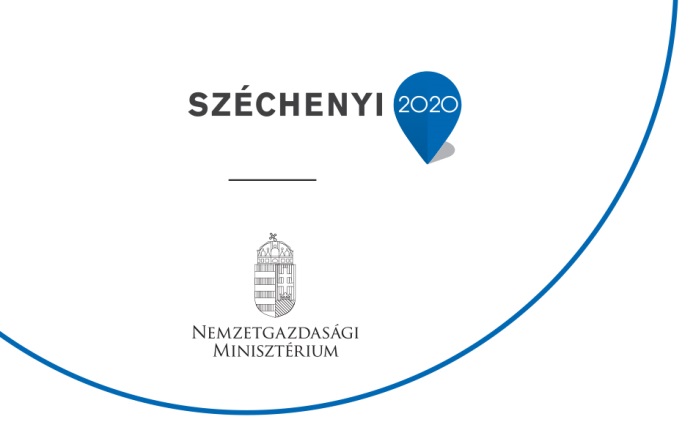 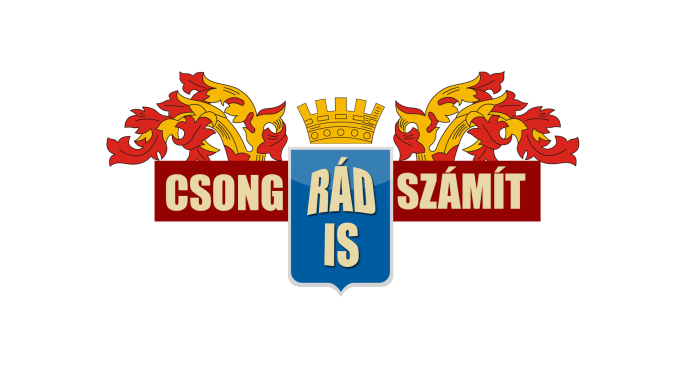 HELYI KÖZÖSSÉGI FEJLESZTÉSI STRATÉGIA2016-20202017. szeptember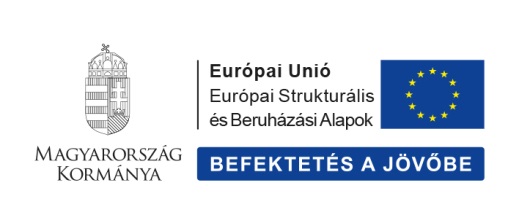 Vezetői összefoglalóA Csongrád Kulturális és Közösségi Fejlesztéséért Konzorcium Helyi Közösség (továbbiakban, mint Helyi Akciócsoport: HACS) 2016. május 25-én alakult meg azzal a céllal, hogy a város középtávú kulturális és közösségi stratégiáját megalkossa és annak működtetésére különféle – főleg pályázati – forrásokat szerezzen.A HACS-ot létrehozó közintézmények, társadalmi szervezetek, vállalkozók a helyi lakosságot megfelelően reprezentálják szociális és földrajzi értelemben egyaránt. A HACS nyitott arra, hogy a későbbiekben új tagok is csatlakozhassanak hozzá.A Helyi Közösségi Fejlesztési Stratégia (továbbiakban: HKFS) elkészítéséhez a HACS a széles körű, részvételi bevonáson alapuló, közösségvezérelt helyi fejlesztés (angol rövidítése: CLLD) módszertant használta. A cél az volt, hogy a helyi lakosok minél nagyobb arányban tudjanak érdemben hozzászólni, ötleteikkel hozzájárulni a stratégia lényegét jelentő helyi beavatkozási irányokhoz, elképzelésekhez, illetve lehetőségük legyen stratégia munkaanyagának véleményezésére már a tervezési fázisban. Ez az alkalmazott módszertan hangsúlyos szerepet fog kapni a későbbiekben a helyi pályázati a projektek tervezése és megvalósítása során is.A HKFS a helyi adottságokra, lehetőségekre építve, az átfogó helyzetelemzés és a kulturális-közösségi SWOT analízis elvégzése során feltárt hiányosságokat kívánja enyhíteni.A település hosszú távú jövőképe:Csongrád olyan helyi közösségek kialakulását, megerősödését támogató város, amelyek képesek a gazdag és sokszínű helyi kultúrát, meglévő közösségi értékeket ápolni és megújítani, ezáltal a település életminőségét, lakosságmegtartó erejét növelni.Ennek elérése érdekében a következő, fő középtávú célkitűzéseket kívánja elérni a stratégia:I. Átfogó cél: A meglevő és újonnan szerveződőd csongrádi kulturális és közösségi kezdeményezések befogadására alkalmasabb városi infrastruktúra biztosítása.Specifikus célok:I.1. Meglévő kulturális és közösségi terek fejlesztése, korszerűsítése, új terek létrehozása; I.2. A központtól távolabbi és/vagy leszakadó településrészek lakosságának jobb elérése, bevonása a városi közösségi és kulturális életbe.II. Átfogó cél: A városi kulturális- közösségi élet színesítése, élénkítése egy testreszabott, nyitott programrendszer kialakításával – minden korcsoport részére.Specifikus célok:II.1. Működő kulturális és közösségi kezdeményezések, hagyományok megerősítése, új kezdeményezések elindításának támogatása;II.2. Fiatalok kulturális-közösségi kezdeményezéseinek támogatása, ösztönzése;II.3. Jól szervezett, közös városi szintű kommunikációs rendszer kialakítása és működtetése.A fenti célok elérése érdekében tervezett, kiemelt beavatkozások (zárójelben a teljes költségvetés erre jutó hányada / forrása):a Bokrosi Művelődési Ház és Könyvtár fejlesztése (35% / ERFA);a Városi Galéria megújítása (5% / ERFA); A kulcsprojekteken kívül a helyi társadalmi szervezeteknek lehetősége lesz olyan kisebb léptékű infrastrukturális fejlesztésekre, amelyek a település művészeti, kulturális örökségének megőrzését szolgálják, illetve újonnan létrejövő fedett és nyitott (szabadtéri) közösségi terek létrehozására is. Ezen belül az aktuálisan azonosított helyi igények alapján a következő mutatószámok elérése tervezett:Városi zárt közösségi terek fejlesztése: 5 helyi projekt - 40 millió Ft forráskerettel (17% / ERFA);Városi nyitott közösségi terek fejlesztése: 5 helyi projekt - 21,258 millió Ft forráskerettel (9% / ERFA);Helyi rendszeres kulturális-közösségi programok: 9 helyi projekt - 38 millió Ft-os forráskerettel (17% / ESZA);Helyi egyszeri kulturális-közösségi programok: 20 helyi projekt - 38,572 millió Ft-os forráskerettel (17% / ESZA).A stratégia részeként olyan helyi támogatási rendszer kíván kialakítani a HACS, mely lehetővé teszi a helyi társadalmi szervezetek számára, hogy egyszeri vagy rendszeres programjaikhoz támogatást nyerjenek. A különböző közösségi és kulturális események térbeni és időbeni, szakmai összehangolása érdekében a település egészét összefogó kommunikációs rendszer létrehozása tervezett. A HACS alapelvként és prioritással kezeli, hogy a HKFS keretében megvalósuló programok alacsony küszöbűek legyenek: azaz sem szociális, sem egyéb hátrányos helyzet miatt nem maradhat le ezekről semelyik lakossági csoport. A helyi infrastrukturális és társadalmi célú programoknak a megvalósulási helyszín és a célcsoportok szempontjából egyaránt kiemelt figyelmet kell fordítani a leszakadó, veszélyeztetett társadalmi csoportok, és a település kevésbé fejlett településrészei lakosságának jobb elérésére, megszólítására. Fontos, hogy a megvalósuló kulturális és közösségi programok a helyi társadalmi kohéziót, az egyenlőbb esélyű lakossági hozzáférést is szolgálják.A HACS által elfogadott HKFS középtávra, 52 hónapos időtartamra szól, időközi felülvizsgálatára, módosítására a vonatkozó szabályok betartásával lehetőség nyílik.A HKFS megvalósítására a Csongrád Kulturális és Közösségi Fejlesztéséért Konzorcium Helyi Közösség a TOP 7.1.1-16 kódú pályázati kiírás keretében 250 millió Ft támogatást nyert.1. A stratégia elkészítésének módja, az érintettek bevonásának folyamataA Csongrád Kulturális és Közösségi Fejlesztéséért Konzorcium Helyi Közösség (továbbiakban: HACS) 2016. május 25-én alakult meg. A HACS-ot – érintettségi elemzés (stakeholder analízis) elvégzését követően - a települési önkormányzat, a helyi Roma Nemzetiségi Önkormányzat, a Bölcső Nagycsaládosok Csongrádi Egyesülete, a Pont Szabadidő Egyesület, az Egészséges Bokrosért Alapítvány, az Alsó-Tisza Vidék Fejlesztéséért Egyesület, Koncz József vállalkozó, a Horváth Légtechnika Kft., az Enzo-Gastro Kft., valamint a Tyukász Klímatechnika Kft. hozta létre. A HACS tagokon keresztül a település egyéb civil és egyházi szervezetei is szorosan kapcsolódnak a HKFS megalkotásához és annak helyi társadalmasítási folyamatához.A pályázati felhívást követően zajlott Csongrádon a helyi ifjúság véleményének feltérképezése egy kutatás keretében (2016. március-áprilisban), ebben már a fiatal korosztály közösségi és kulturális élettel kapcsolatos elvárásai is szerepeltek, mint kutatandó terület. Az összegyűjtött anyagokból és elemzéseikből állt össze a település Ifjúsági stratégiája, aminek eredményeit a HKFS tervezés során figyelembe vettünk, használtunk.Az akciócsoport megalakulásáról és a HKFS-ről a HACS széleskörűen tájékoztatta a helyi lakosságot: cikkek, interjúk jelentek meg a Csongrádi Hírek c. helyi újságban, a helyi TV-ben, lakossági fórum megrendezésére került sor; a HACS-tagok saját szervezeteiken keresztül tájékoztatták saját tagságukat és tágabb célcsoportjaikat. A HKFS-hez szükséges SWOT analízis egy, a település hátrányosabb helyzetű célcsoportjaival kibővített HACS ülés keretében, a résztvevők interaktív bevonásával - ’World Café’ módszerrel – készült. Ezt követően lakossági ötletládák kerültek kihelyezésre a település több frekventált pontján; párhuzamosan ezzel internetes ötletgyűjtés zajlott (elsősorban a fiatalabb korcsoportok jobb bevonása érdekében), illetve nyílt lakossági fórum is szerveződött a helyi lakosok tájékoztatására, kezdeményezéseinek fogadására. Mind a tájékoztatás, mind az ötletgyűjtés során külön figyelem hárult arra, hogy a településközponttól távolabb fekvő településrészek is be legyenek vonva: a célzott, lokális tájékoztatás a helyi szervezeteken keresztül valósult meg, valamint az ötletládák kihelyezésével ezekre a periférikusabb területekre.A begyűjtött ötleteket a HACS összegezte és elemezte, ennek alapján született meg a HKFS tartalmi és pénzügyi keretrendszere, melyet szintén nyilvánossá tett a szervezet a település honlapján (felugró információs ablakban), ismét kikérve a település lakosainak véleményét. A település honlapjának aloldalaként saját honlapot is létrehozott a konzorcium (www.clld.csongrad.hu), valamint a város Facebook oldalán is folyamatosan megjelentek a HKFS-el kapcsolatos hírek, felhívások (www.facebook.com/csongradvaroshu). A HACS felhívására összesen 48 db lakossági ötlet érkezett be (ötletládában: 38 db, e-mailben: 2 db, lakossági fórumokon: 8 db.).1. táblázat: A közösségi részvételt biztosító, megrendezett eseményekÖsszességében elmondhatjuk, hogy a város széles nyilvánossága - egyrészt a HACS tagjai, másrészt a HKFS elkészítéséhez alkalmazott CLLD módszertannak köszönhetően - megismerte jelen pályázat nyújtotta lehetőségeket. Ehhez nagyban hozzájárult az is, hogy a különböző – így célzottan a hátrányos helyzetű társadalmi csoportok képviseletét biztosító civil, egyházi szervezetek képviselői, valamint a helyi lakosság az elkészült tervezetet véleményezhette – valódi közösségi tervezés eredményeként alakult ki jelen stratégia.A közösségi bevonás legfontosabb eredménye, hogy az ifjúság, mint horizontális szempont került be a stratégiába: kiemelt jelentőséggel bír, hogy a tervezett fejlesztések és projektek a helyi ifjúság céljait is szolgálják, a számukra megfelelő kulturális és közösségi élet lehetőségének megteremtésével elősegítsék a fiatalok megtartását a településen. A CLLD módszertan ráerősített a leszakadóban levő településrészek előnyben részesítésére is, ezen területek lakosai hangsúlyosan jelezték fejlesztési igényeiket, amik bekerültek a HKFS-be.2. A Helyi Közösségi Fejlesztési Stratégia által lefedett terület és lakosság meghatározásaA HKFS célterülete Csongrád város belterülete, a hozzá tartozó Bokros településrész belterületével. Csongrád teljes lakossága 16 564 fő, ebből központi belterületen él 15 158 fő, Bokros belterületen 429 fő él, külterületen 1 655 fő (KSH 2015.01.01. adatok alapján). A város külterületei sem tartoznak jelen HKFS akcióterületébe, azok az Alsó-Tisza Vidék LEADER akciócsoport célterületét képezik, ezek között átfedés nincs. A tervezett akcióterület elég nagy ahhoz, hogy elegendő kritikus tömeget biztosítson az emberi, pénzügyi és gazdasági erőforrások vonatkozásban egy életképes stratégia megalkotásához; ugyanakkor elég kicsi és lokális ahhoz, hogy lehetővé tegyen helyi interakciókat. A településen több mint 150 civil szervezet van bejegyezve, ezek többsége aktív. A települési szintű, ún. nagyrendezvények sok ezer embert tudnak megmozgatni, ezek hatása túlmutat a település határain, regionális jelentőségűek. Ugyanakkor a településen lokális kisközösségek is működnek, akiket elsősorban a társadalmi szervezetek tudnak elérni. Bokros településrész földrajzilag különállónak tűnik, de a város közigazgatási, kulturális életének szerves részét képezi. A HKFS megalkotásakor nagyon hangsúlyt fektetett a HACS arra, hogy Bokros, mint periférikusabb településrész is a város teljes jogú részeként szerepeljen a stratégiában. Az eltérő méretek összhangja megfogalmazódik abban a törekvésben, hogy a központi jellegű fejlesztések mellett (amelyek a teljes lakosságot elérik) a lokális igények is fejlesztési forrásokhoz juthassanak. A települési szintű, vagy akár regionális események megszervezését a helyi intézményrendszer tudja biztosítani, míg a kisközösségi, lokális kezdeményezéseket a helyi társadalmi szervezetek tudják becsatornázni a stratégiába, és ezen keresztül forrásokat biztosítani hozzájuk.1. térkép: Városrészek Csongrád városában (2015)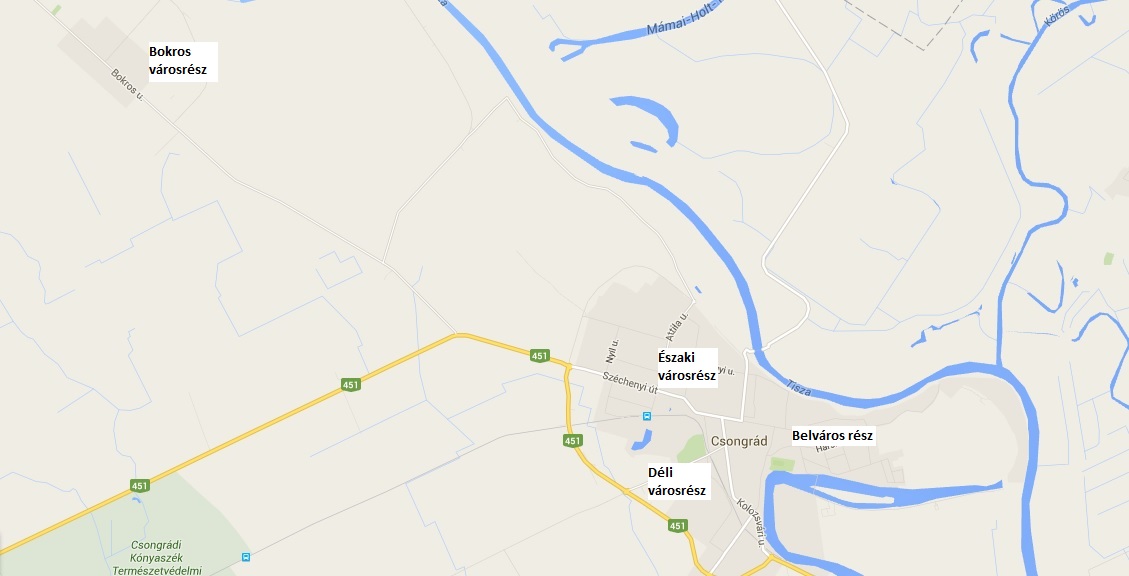 Forrás: Csongrád Város Integrált Településfejlesztési Stratégiája, 2015.Csongrád város területén 4 városrész – Belváros, Déli városrész, Északi városrész, Bokros városrész– került lehatárolásra, az alábbiak szerint:Belváros városrész: a történelmi és mai városközpont a kulturális, szellemi élet központja Csongrádon. Itt sűrűsödnek a különféle alap- és középfokú oktatási intézmények, hivatalok és kulturális intézmények, illetve a különböző lakossági és üzleti szolgáltatások, kiskereskedelmi egységek, illetve turisztikai attrakciók is.Déli városrész: családi házas övezet, melynek déli részén vállalkozásokkal betelepült közel 10 hektáros ipari terület található. Ezen a részen található a városban beazonosított két szegregátum (Alsóváros és a Körtöltés) is. Előbbi főleg a roma lakosság által lakott, utóbbiban más leszakadó társadalmi rétegek találhatók.Északi városrész: itt lakó- és ipari övezet (ipari park) egyaránt megtalálható. Jellemzően rendezett környezetű kertes családi házak épültek e városrészben. Az oktatási és szociális infrastruktúra jól kiépített, alapfokú oktatási, valamint egészségügyi és szociális intézményekkel egyaránt találkozunk itt.Csongrád-Bokros városrész: önálló településegység, részönkormányzattal is rendelkezik. Ugyan külterületen helyezkedik el, de a településrész maga belterületi besorolású, a településmagtól távolodva szintén találunk külterületi részeket. A településegység a Csongrád – Tiszaújfalu – Tiszaalpár útvonalon, Csongrádtól mintegy 10 km-re északnyugati irányban található. A tanyaközpontból az 1950-es években célirányosan faluvá fejlesztett települések karakterjegyeit viseli magán. Bokrost 1977-ben csatolták Csongrádhoz. A településrész egy jól lehatárolt faluközpont egy szabályos park köré rendezve, alapfokú intézményekkel ellátva. 1993 óta Bokroson működik Csongrád legnagyobb vállalata és munkaadója, a MARS Magyarország Kft.A négy településrészt a város fejlesztési stratégiái koherens egységként kezelik; az eddig megvalósult hazai és európai uniós társfinanszírozású fejlesztési programok is egyaránt érintik a településrészeket (TOP 2.1.2-15 Zöld Város program – Bököny településrész fejlesztése; TOP 2.1.1-15, Barnamezős beruházás – Ipari park fejlesztése; TOP 1.1.3-15, Helyi gazdaságfejlesztési program – Piroska János téri piac fejlesztése, stb.). A város eddig elkészült fejlesztési stratégiái ugyancsak egységes egészként kezelik a települést. Az akcióterület koherenciáját nemcsak a közös közigazgatás biztosítja, hanem a történelmileg kialakult gazdasági, szociális, kulturális kötődések is.A regisztrációs felhívás alapján a város a 10 001 – 18 000 lakónépességű településkategóriában jogosult pályázni. A fentebb bemutatott akcióterület mérete/léptéke és HACS tagsága által lefedett területi szervezeti egységek kombinációja megfelelően reprezentálják Csongrád és Bokros belterületének teljes lakosságát (15 587 fő) mind területi, mind szociális értelemben, ezáltal biztosítva az itt élők célzottan teljes körű elérését a HKFS-sel a CLLD program tervezése és megvalósítása során.A HACS Munkaszervezet feladatait a konzorciumi megállapodás értelmében az Alsó-Tisza Vidék Fejlődéséért Egyesület látja el, amely a LEADER program helyi megvalósulását is koordinálja: projekt-tapasztalatuk és szakértelmük biztosítja azt, hogy a HKFS megvalósulása ne ütközzön humán erőforrás problémákba. A Munkaszervezetet a HACS által létrehozott tematikus Munkacsoportok, valamint a hozzájuk szorosabban-lazábban kapcsolódó civil szervezetek, egyházi egyesületek segítik. A civil oldal szerepe és feladata több szempontból is kiemelendő: a program során ők lesznek az egyik legfontosabb csatornái annak, hogy az alulról jövő kezdeményezések eljuthassanak az intézményesült szintig, illetve a pályázati források olyan célok megvalósulását biztosíthassák, amelyek ténylegesen a helyi lakosok igényeit elégítik ki.A HACS döntése alapján a település kevésbé fejlett részei előnyt fognak élvezni mind a társadalmi, mind az infrastrukturális beruházások, fejlesztések terén, ezzel is erősítve a helyi társadalmi kohézió kialakítását, megtartását.A LEADER és jelen program célterületeinek pontos lehatárolásáról egy részletes, áttekintő térképet szerepeltetünk 1. mellékletként a dokumentum végén.3. Az akcióterület fejlesztési szükségleteinek és lehetőségeinek elemzése3.1 HelyzetfeltárásA helyzetfeltárás során a HKFS szempontjából releváns tématerületeket vesszük sorra. Mivel jelen stratégia alapvetően a kulturális és közösségi helyzethez kapcsolódik, ezért az ezt taglaló bővebb részt a helyzetfeltárás végén szerepeltetjük.3.1.1.	A térszerkezet specifikumaiCsongrád város Csongrád megye északi részén fekszik, a város életét alapvetően meghatározza, hogy a település a Tisza és holtágai mentén terül el, a Hármas-Körös torkolatával átellenesen. Ezek a természeti adottságok a település legfontosabb turisztikai vonzerejét is jelentik egyben.Csongrád megközelíthető közúton, vasúton és vízi úton egyaránt. A településnek ugyan országos főúthálózati kapcsolata nincs, de a 451-es főúton az M5 autópálya mindössze 25 km-re található, ezáltal a város gyorsforgalmi kapcsolata megfelelőnek mondható. A település vasúton keresztül kiskunfélegyházi átszállással kapcsolódik a Budapest-Szeged vonalhoz.A városban három szegregátum került beazonosításra: ezek közül kettő a Déli, egy pedig az Északi városrészben található. Az 1. szegregátumban (Körtöltés) rendkívül magas a komfort nélküli, illetve a félkomfortos lakások száma. A rossz állapotú ingatlanokban nagyszámú gazdaságilag inaktív és többnyire alacsony képzettségi szintű népesség él. A 2. szegregátum (Alsóváros) 365 fős, főleg a roma népesség által lakott terület, mely szintén Csongrád déli városrészében családi házas övezetben található a hulladéklerakó és a temető, valamint az alulhasznosított iparterületek közé ékelődve. A terület közszolgáltatásokhoz való hozzáférése a távolság csak egyenetlenül biztosított. Az itt lévő utak szilárd burkolattal csak részben ellátottak, rossz állapotúak, szűk keresztmetszetűek. A közvilágítás kiépített. A 3. szegregátum (276 fő) nem elkülönült, hanem a város lakóterületébe ékelődött, annak szerves részét jelentő terület, ahol az infrastrukturális ellátottság hiányosságai halmozottan jelentkeznek az alacsony státuszú lakosság által lakott területeken.A HKFS tervezése során kiemelt szerepet kapott, hogy a jelzett leszakadóban levő településrészek képviselői is bevonódjanak a tervezésbe, és ez által részesüljenek mind az infrastrukturális, mind a társadalmi fejlesztésekből.3.1.2.	Környezeti adottságokA város és környezete természeti értékekben, felszíni vizekben gazdag. Az élő Tisza és a folyó holtágai, valamint a Körös ökológiai zöldfolyosóként működnek. A város határában és a térségben kiemelkedően jó minőségűek a termőföldek, a mezőgazdaság természeti adottságai kimagaslóak. A város külterületén nagyszámú tanya van, ezek némelyike üdülőként funkcionál. Jelentős értéket képviselnek a várostól északnyugatra elterülő Homokhát; az Öregszőlők zártkerti területeit, a Halesz szőlők területét, Bokros térségét és a Külső-járást magában foglaló Csongrádi történelmi borvidék; a Bokros környéki tanyák és kunhalmok, valamint a Csongrádi Kónyaszék Természetvédelmi Terület szikes pusztái.A városközpont megújult közparkjai jelentős településképi, dendrológiai és kertépítészeti funkcionális értéket képviselnek. Csongrád tágas utcáiban létesült, széles, fásított, helyenként parkosított zöldsávok idegenforgalmi vonzerőt is jelentő, különleges zöldfelületi értékei a városnak. A Tisza-part és a város körüli holtágak idegenforgalmi-turisztikai fejlesztési potenciállal rendelkeznek.3.1.3.	KözszolgáltatásokCsongrád tipikus középváros, járási székhely, alföldi mezőváros, melynek nincsenek erősebb regionális és megyei szerepkörei. Ez alól kivétel jelent a helyi nagyobb vállalkozások foglalkoztatási szerepe, a város ismert rendezvényei és oktatási intézményei. Csongrád a járás funkcionálisan csaknem teljes értékű központja. Itt érhetők el a járás települései számára releváns járási hivatalok, továbbá az egészségügyi, közoktatási, kulturális szolgáltatások. A város oktatási palettájáról hiányzik felsőoktatás. Csongrád helyzete speciális, mivel a közeli Szentessel várospárt alkotva sok tekintetben kiegészítik egymás szolgáltatásait.A városban magas szinten kiépített a települési közműhálózat (víz, gáz, villany stb.) és jelentős a termál-közmű hálózat is. Ugyanakkor a szennyvíz-rákötések aránya nem 100%-os, a szennyvíz-csatorna hálózat nem teljes, nem korszerű, és elavult az ivóvízhálózat is. A külterületi lakórészeken hiányos a közműellátottság, továbbá fejlesztésre szorul a csapadékvíz-elvezető hálózat.3.1.4.	A társadalom állapotaCsongrád lakónépessége a megye városai közül a legnagyobb arányú lakónépesség-csökkenést mutatja. Az ezredforduló óta Csongrád városa 2 418 főt veszített a lakónépességéből, ami az akkori érték 12,67%-a. A népesség elöregedő: a 60 év fölöttiek aránya folyamatosan nő, a 14 év alattiaké csökken, a halálozások száma jelentősen meghaladja a születések számát. Jelentős a vándorlási deficit, mely a csökkenés mintegy 18%-át adja. Az elvándorlók száma növekvő tendenciát mutat, ami a magasabban kvalifikált, foglalkoztatási szempontból rugalmasabb fiatal társadalmi rétegeket érinti elsősorban. Mind az elöregedésnek, mind pedig az elvándorlásnak komoly hatása van a munkaerő-piaci folyamatok alakulására.Az utóbbi 10 éves időszakban a lakónépesség száma minden városrészben és a Külterületen is fogyást mutatott, ez alól Bokros a kivétel, itt 3 fővel nőtt az itt lakók száma. A változás a legnagyobb létszámú – és egyben mértékű – Belvárosban a legjelentősebb, ahol 889 fővel (11,18 %-kal) csökkent a lakónépesség. Jelentősebb még az Északi városrész 455 fős, 8,13 %-os lakosságvesztése. A városban további kedvezőtlen tendencia a fiatalok arányának csökkenése és az idősek arányának növekedése. Ez a legjellemzőbb a Belvárosban, ahol a 60 év fölöttiek aránya 6,5%-a nőtt, míg a 14 év alattiaké 2,8%-kal csökkent.A helyi népesség iskolai végzettsége és foglalkoztatási helyzete bár javuló tendenciát mutat, az országos szinthez képest kedvezőtlen. A felsőfokú végzettségűek száma a 25 éves és idősebbek arányában örvendetes növekedést mutat ugyan, de Csongrád értéke (15,9 %) így is elmarad az országos 19%-tól. Vannak azonban olyan városrészek, melyek jelentősen meghaladják ezt, kirajzolva egyúttal az értelmiség által preferáltabb területeket, melyek közül kiemelkedik a Belváros (22,7 %), míg a többi városrész a városi átlagot sem éri el.A rendszeres munkajövedelemmel nem rendelkezők aránya az aktív korúakon (15-59 évesek) belül városi szinten és csaknem az összes városrészben csökkent 2001 óta. (2013-ban 7,6%-os volt a helyi munkanélküliség, ez 0,5%-al alacsonyabb volt az országos átlagnál. ) Ez alól csak Bokros mutat eltérést, ott néhány százalékponttal nőtt ez az arány. 2011-ben a legalacsonyabb munkanélküliségi arány a Belvárosban, míg a legmagasabb a külterületen volt mérhető.3.1.5.	A gazdaság helyzeteA város - és különösen a járás - gazdaságára eredendően jellemző a mezőgazdaság túlsúlya, valamint az alacsony jövedelemtermelő képesség és az innovatív tevékenységek viszonylag alacsony szintje. Ez a kedvezőtlen tendencia megváltozni látszik: az ipari tevékenységek egyre inkább meghatározók a város gazdasági szerkezetében, melyhez nagymértékben járult hozzá a helyi ipari park, ahol jelentősebb külföldi beruházások valósultak meg. Felfutóban van a fémfeldolgozás és a légtechnika, a bútoripar, továbbá a mezőgazdasági alapanyag-feldolgozás. A város gazdasági dinamikája jelenleg emelkedő, ígéretes tendenciát mutat.Csongrádon a működő vállalkozások 74,3%-a tevékenykedik a szolgáltatások területén, míg a foglalkoztatottak 66%-a dolgozik ebben az ágazatban. Ezen arányokkal a város tercier szektora némiképp elmarad a megyei mutatóktól (a mezőgazdaság és az ipar nagyobb aránya miatt). A városban a lakossági és üzleti szolgáltatások mennyisége és színvonala jellemzően megfelelő, a helyi és térségi igényeket kielégítő. A kereskedelmi és szolgáltatási igények kielégítésében fontos szerepet játszik, hogy közel fekszik a magasabb szintű és gazdagabb szolgáltatási kínálatot nyújtó Szentes és Kiskunfélegyháza, amelyek szintén hozzájárulnak ezen igények kielégítéséhez.A turizmusban jó adottságok és lehetőségek rejlenek Csongrád városa számára, ám ezek jó része ma még kihasználatlan és fejlesztéseket igényel. Csongrádon a szállásférőhelyek száma viszonylag magas, a megyei értéket jelentősen meghaladó (2013-ban 790 db). A magas, de jellemzően alacsonyabb színvonalú szállásférőhely szám részben a városba érkező ifjúsági csoportokra, sportrendezvényekre szakosodott, másrészt a tiszai fürdőhelyekkel, a Körös-toroki Napokkal és egyéb rendezvényekkel van összefüggésben. A minőségi szálláshelyek száma alacsony. A magasabb szállásférőhely számhoz igen alacsony vendégforgalmi adatok (vendégek száma, vendégéjszakák száma) társulnak.Csongrád mezőgazdasági termékspektrumának jellegzetessége a más tipikus alföldi térségektől megkülönböztető, gazdag szőlő- és borkultúra. A Csongrádi borvidék a Duna borrégió egyik borvidéke.Összességében Csongrád jelenlegi gazdasági helyzete a fontosabb mutatók tekintetében elmaradást mutat a megyei és országok átlagoktól (beleértve a foglalkoztatási problémákat is), egyértelműen mégsem minősíthető kedvezőtlennek. Az elmúlt években jelentős fejlesztések valósultak meg, illetve vannak folyamatban jelenleg is. Akadnak bíztató kilátások az ipar, a szolgáltatások és a turizmus terén egyaránt, ám ezek jelenleg még elmaradnak a bennük rejlő lehetőségektől.3.1.6.	Kulturális erőforrásokCsongrád városa gazdag épített örökséggel és kulturális tradíciókkal, illetve rendezvénykínálattal rendelkezik. A városközpont nevezetes, és kulturális szempontból is jelentős épületei maga a Városháza patinás épülete, a Batsányi János Gimnázium épülete, a Szent Rókus templom és a Nagyboldogasszony templom. A közművelődés legfontosabb intézményei a Művelődési központ és Városi Galéria, a Csemegi Károly Könyvtár, a Tari László Múzeum és Csongrádi Alkotóház – Művésztelep. (A sors és a szabályozási határok különös fintora, hogy az Alkotóház – Művésztelep - hiába a város kulturális életének egyik országosan és nemzetközileg is jegyzett jelképe, jelen stratégiának nem lehet része, mivel a város külterületén helyezkedik el.)A város kulturális élete a város méretéhez képest gazdag, sokrétű. A rendezvények sorából kiemelkednek a Körös-toroki Napok, a Borfesztivál, valamint a bokrosi Lovasnapok.A város Integrált Településfejlesztési Koncepciója több fejlesztési irányt is kijelöl, ezek közül az egyik a közösségi infrastrukturális ellátottság fejlesztése (5. tematikus cél). A város kulturális és közösségi infrastruktúrája több évtizeddel ezelőtt épült ki, ezek fejlesztésére, megóvására azóta nem jutott elegendő forrás. Az intézmények közül kettő bír különös jelentőséggel a HKFS szempontjából: a Csongrádi Művelődési Központ és a Bokrosi Művelődési ház.A Csongrádi Művelődési Központ és Városi Galéria a város valamennyi intézményének, civil szervezetének igyekszik helyet, technikai hátteret biztosítani korosztálytól függetlenül. 2015-ös látogatói létszáma 38 949 fő volt, klubok, körök, szakkörök 54 alkalommal, művészeti csoportok 57 alkalommal vették igénybe szolgáltatásaikat, kiállításokra, előadásokra, rendezvényekre 139 alkalommal került sor.A Központ állandó helyszínt biztosít a Stéhlik Lajos Képzőművészeti Kör, a Hagyományőrző Kézimunka Szakkör, a László Imre Népdal és Nóta Baráti Kör, a Röpülj Páva Kör, a Csongrádi Versmondók Köre, a csongrádi Kertbarát Kör, valamint a Grotta Alapfokú Művészeti Iskola számára. Leginkább a 18-30 éves korosztály az, akiknek jelenleg nem tud alkalmas helyet biztosítani a Művelődés Központ, pedig nekik is igényük lenne a szórakozásra, valamint az önképzés különböző formáira. Különféle amatőr művészeti csoportokat alkotva – pl. rock- és jazz együttesek, színjátszó kör – szívesen mutatkoznának be a város nyilvánossága előtt is.A kulturális-közösségi épülethez szorosan kapcsolódik a színpad, mely mind kinézetében, mind hang-, és fénytechnikai felszereltségében megrekedt egy kb. 30 évvel ezelőtti állapotban. A színpad „világot jelentő” deszkái elkorhadtak, s borításuk korszerűtlen.Hiányoznak a városból a széles korcsoportoknak szóló, hétvégi kulturált kikapcsolódási lehetőségek, valamint a nyári időszakon túli rendezvények, koncertek.Bár Bokros Csongrádhoz tartozik, de kulturális identitását erősen őrzi. A helyiek erős kötődéssel ragaszkodnak hagyományaikhoz, s viszik tovább generációkon keresztül a közösségépítés és megtartás évszázados tudását. Az egymás név szerinti ismerése, a rokoni kapcsolatok mindenki számára egyértelmű viszonyai összetartó erővel bírnak, s az általános népességfogyás és elvándorlás ellenére Bokros megtartja az itt élőket. A településen még élő tudás, hogy csak közösségben lehet fejlődni és megmaradni, ezért, bár a kulturális lehetőségek kisebbek egy városéhoz képest, szinte valamennyi rendezvény a teljes helyi lakosság számára fontos esemény.A Bokrosi Művelődési Ház a településrész központja, ahol a különböző csoportok, intézményi és civil szerveződések tartják meg programjaikat, ezért az itt folyó tevékenység kiemelt figyelmet kap a település lakóitól, mely gyakran az önzetlen erkölcsi és akár anyagi segítségben is megnyilvánul. Hatalmas az összetartás az itt élőkben, valamennyi rendezvényt a sajátjukénak érzik. Csak az elmúlt évben közel 5 500-an vették igénybe a Művelőségi Ház szolgáltatásait.A helyi és csongrádi amatőr alkotók hímző, fafaragó kiállításain túl több évtizedes hagyománya van itt a Tisza-menti alkotók éves megmérettetésének és összegző kiállításának. Tiszaalpártól Tiszakécskén át egészen Tiszaföldvárig érkeznek alkotók, hogy a bemutatkozáson túl régi baráti és alkotói kapcsolataikat is megerősíthessék Bokroson. A bokrosi Lovasnap megszervezése is szorosan kötődik az intézményhez, melyet lehetetlen lenne e nélkül az összefogás nélkül megvalósítani.Mezőgazdasági település lévén a kultúrának fontos eleme a mindennapi élet megjelenítése, bemutatása is. Komoly hagyományra tekint vissza ősszel a térséget is megszólító éves zöldség-gyümölcs kiállítás, ahol a legszebb termések bemutatásán túl a szakmai tapasztalatcsere is fontos momentum. Hasonlóan fontos esemény a Borfesztivált megelőző szőlészeti-borászati szakmai nap Bokroson, ahol a szőlészetek megtekintésén túl a területtel foglalkozó szakemberek ismertetik a legújabb kutatások eredményeit, napi szinten bemutatva használhatóságukat. Óriási népszerűséggel bír az évenként megrendezésre kerülő őszi Szüreti mulatság, ahol a lovas-, fogatos felvonulás után több százan gyűlnek össze a Művelődési Házban és annak udvarán, hogy egy fergeteges mulatsággal ünnepeljék meg a termés betakarítását, a szüret végét, ahogyan azt már a múlt század elején is tették a régi bokrosiak. Komoly helytörténeti értékkel bír ez a rendezvény, hisz megőriznek benne minden ízt, formát és minden olyan elemet, mely igazán egyedivé teszi a falu ünnepét.Továbbá, itt működik a település könyvtára is, ahol a könyv- és DVD-kölcsönzésen túl lehetőség van az internetezésre: a gyerekek játékra, olvasásra, az idősebbeknek pedig főleg a csak elektronikusan elintézhető ügyek lebonyolítására veszik igénybe - könyvtárosi segítséggel. Ezáltal Bokroson a könyvtár egyúttal a közösségépítés színtere is. (A könyvtár ugyan csak 54 regisztrált használóval rendelkezik, de a beiratkozás nélkül használók száma éves szinten 587 fő.)3.2 A HKFS-t érintő tervi előzmények, programok, szolgáltatásokEgy projekt céljai és tervezett beavatkozásai megvalósulásának kulcstényezője, hogy a mindenkori fejlesztési-stratégiai környezet mennyire támogatja azt. Érdemes tehát megvizsgálni, hogy a HKFS tervezési környezetét meghatározó fejlesztési dokumentumok milyen közösségfejlesztési, illetve kulturális irányokat, célokat és beavatkozásokat jelölnek ki.A CLLD a 2014–2020 közötti EU-s programidőszak új területi integrációs eszköze. A releváns országos fejlesztési dokumentumok mindegyike (OFTK, PM, TOP, VP) tervez közösségvezérelt helyi fejlesztésekkel, sőt, az egyes megyék és települések tervezési dokumentumai is megemlítik, mint a helyi fejlesztések lehetséges forrását.3.2.1.	Főbb országos fejlesztési dokumentumokOrszágos Fejlesztési és Területfejlesztési KoncepcióAz Országos Fejlesztési és Területfejlesztési Koncepció (OFTK) a teljes hazai fejlesztéspolitika kereteit jelöli ki. Bár az OFTK tervezési folyamata részben megelőzte a hazai 2014-2020-as tervezést, a dokumentum röviden megemlíti a CLLD-t, mint a helyi, térségi együttműködésben megvalósuló fejlesztési programok végrehajtásának legfontosabb eszközét. Az OFTK komoly hangsúlyt fektet a CLLD elméleti hátterét adó területiség biztosítására. Az OFTK területi céljain kívül a HKFS elsősorban a dokumentum 5. számú specifikus céljához járul hozzá: egy szolidáris, felelős és összetartó, értékeit ismerő és valló társadalom kialakítása, amelyik képes mind a helyi közösségi, mind a nemzeti szintű megújulásra.Partnerségi MegállapodásA Partnerségi Megállapodás (PM) Magyarország 2014 és 2020 közötti uniós finanszírozású fejlesztési programjait stratégiai szinten megalapozó dokumentum, amely azonosítja Magyarország legfontosabb kihívásait és kitűzi fő középtávú fejlesztési prioritásait. A hazai CLLD eszköz a Partnerségi Megállapodásban leírtak alapján elsősorban az Európai Unió 9. számú tematikus célkitűzésének teljesítéséhez, vagyis a társadalmi együttműködés erősítéséhez és a szegénység, valamint a hátrányos megkülönböztetés elleni küzdelemhez járul hozzá. Ugyanakkor a PM kitér arra is, hogy a CLLD eszköz keretében sokszínű beavatkozások valósíthatók meg a tematikus célok szinte mindegyikéhez kapcsolódóan. A CLLD-hez kapcsolódó tematikus fókusz, valamint kihívások és célcsoportok mellett a Partnerségi Megállapodás kijelöli az eszköz hazai alkalmazásának kereteit is.Terület- és Településfejlesztési Operatív ProgramA Terület- és Településfejlesztési Operatív Program (TOP) elsődleges célja a térségi, decentralizált gazdaságfejlesztés, ezáltal a foglalkoztatás növelése, a munkavállaló lakosság helyben boldogulásának biztosítása. A CLLD eszköz TOP keretén belül történő alkalmazásának keretrendszerét, így jelen stratégia elkészülésének feltételeit is az operatív program 7. prioritási tengelye (Közösségi szinten irányított városi helyi fejlesztések) jelöli ki. Előírja a jogosult városokban a helyi lakosság, civil szervezetek, vállalkozások és önkormányzatok együttműködésében kísérleti jelleggel megvalósuló, integrált, közösségfejlesztést és helyi identitástudatot elősegítő, elsődlegesen kulturális és közösségi tartalmú, a helyi gazdaságfejlesztést támogató stratégiák elkészítését. Az eszköz segítségével megvalósuló projektek pályázati alapon kerülnek kiválasztásra.3.2.2.	Megyei és térségi fejlesztési dokumentumokCsongrád megye Területfejlesztési ProgramjaCsongrád megye Területfejlesztési Programja a TOP fentebb bemutatásra került decentralizált tervezési logikája alapján készült el. A dokumentum stratégiai és programszinten is kijelöli a megye településeinek fő fejlesztési irányait. A megyei program a CLLD forrásokat az A3. számú átfogó célhoz, („Vállalkozó kedvű, jól képzett társadalomra épülő kooperáló gazdaság a megyei húzóágazatok bázisán”), és a 9. prioritás 3.2. tevékenységhez (Ökológiai gazdálkodás, öko-szociális mezőgazdasági projektek és Önkormányzati feladatokat ellátó épületek energiahatékonysági beruházásai) rendeli hozzá. Ezen felül azonban a HKFS a T3. területi stratégiai célhoz (Mezőváros‐térségek összehangolt, integrált fejlesztésére épülő társadalmi megújulás és több lábon álló gazdaság kibontakoztatása a Tiszántúlon), az S4. specifikus stratégiai célhoz (A megye húzóágazatainak vertikális és horizontális együttműködésekre épülő megerősítése, kitörési pontokra építő helyi gazdaság‐ és vállalkozásfejlesztés), illetve a H1 (Értékteremtő és tartós foglalkoztatás növelése és társadalmi-intézményi feltételeinek javítása) és H3 (Az esélyegyenlőség, a köz- és környezetbiztonság, valamint a helyi közösségek integrált, összehangolt fejlesztése, a szociális és környezeti érzékenység fokozása) horizontális célokhoz kíván kiegészítő, erősítő jelleggel hozzájárulni.Alsó-Tisza Vidék Fejlesztéséért Egyesület Helyi Fejlesztési StratégiájaHazánkban a CLLD eszköz használatát – a TOP által finanszírozott városi közösségi fejlesztések mellett – a vidékies területeken a Vidékfejlesztési Program teszi lehetővé. A Vidékfejlesztési Program által finanszírozott CLLD fejlesztések az újjáalakult LEADER HACS-ok helyi fejlesztési stratégiáját alapul véve valósulnak meg. Csongrád külterületei az Alsó-Tisza Vidék Fejlesztéséért Egyesület akcióterületéhez tartoznak. Jelen stratégia céljainak, és az Alsó-Tisza Vidék Fejlesztéséért Egyesület Helyi Fejlesztési Stratégiája céljainak megvalósulásához hozzájáruló fejlesztések átfedés mentességét biztosító területi lehatárolások a stratégia 2. fejezetében kerültek bemutatásra. A LEADER közösség stratégiája két átfogó célt – „A térség adottságaira épülő gazdaság és területfejlesztés” és „A kedvezőtlen társadalmi, demográfiai térségi folyamatok hatásainak enyhítése” – és hét specifikus célt határoz meg.  Ezekhez a célokhoz a HKFS mind tematikus – kulturális alapokon nyugvó helyi társadalom, helyi közösség és helyi gazdaságfejlesztés –, illetve földrajzi (lásd. HKFS 2. fejezet) szempontból kiegészítő jelleggel járul hozzá, a fejlesztések eredményeinek hatásait felerősíti.3.2.3.	A település átfogó fejlesztési dokumentumaiCsongrád Város Integrált Településfejlesztési StratégiájaCsongrád Város Integrált Településfejlesztési Stratégiája (ITS) a város középtávú fejlesztési irányait, célrendszerét és azok elérése érdekében tervezett tevékenységeket határozza meg az önkormányzat által jóváhagyott jövőkép és hosszú távú (15-20 év) átfogó célok alapján. A település 2008-ban dolgozta ki a képviselő-testület által elfogadott első Integrált Városfejlesztési Stratégiáját, ennek felülvizsgálatára és kiegészítésére 2015-ben került sor. Az ITS középtávú tematikus céljai közül jelen stratégia elsősorban a T3. „A helyi munkaerő képzettségi szintjének, piacképességének emelkedése”, T4. „A városi turisztikai és kulturális attrakciók és a minőségi turisztikai fogadókapacitások bővülése”, valamint a T5: „A közösségi infrastruktúra ellátottság és közszolgáltatások minőségi javulása” és T6: „Az épített és természeti környezet állapotának javulása, megújuló energiák szerepének növekedése” célokhoz járul hozzá kiegészítő jelleggel. Az ITS vonatkozó része a munkaerő piacképessé tétele, az idegenforgalmi potenciálok – köztük a város épített és kulturális öröksége, valamint az ökoturisztikai adottságok – kihasználtságának és népszerűségének növelése, a kulturális intézmények technikai korszerűsítése mellett a közösség fejlesztését, ezen belül is az esélyegyenlőség biztosítását tűzte ki célul.Az ITS kulcsprojekteket illetve hálózatos projekteket jelöl ki, mint fejlesztési eszközöket. Csongrád város kulcsprojektjei nagyobb összegű projektek, amelyek olyan infrastrukturális vagy rehabilitációs, illetve turisztikai fejlesztéseket valósítanak, meg amelyek a város fejlődésének alapjait, alapvető feltételeit jelentik. Jellemzően több helyszín érintenek, hatásaikban városi vagy térségi léptékűek és térben több városrészhez is kapcsolódnak. A hálózatos projektek egymással összehangolt, térben kapcsolódó projektek, több, akár azonos jellegű projektelemből állnak, hatásaikban, működésükben kiterjednek a város egészére vagy annak jelentős részére, és a projektelemek „egy együttműködő rendszer elemeit képezik”. A HKFS e célokhoz megfelelően illeszkedik, közösségi szinten meghatározott fejlesztési elképzeléseivel a célok megvalósulásához hozzájárul. A HKFS keretében tervezett kulcsprojektek megfelelnek az ITS meghatározásának, annak céljaival összhangban vannak; a helyi pályázatos támogatási rendszer kiépítése pedig a hálózatos projekt-elv megvalósulását teszi lehetővé.3.2.4.	A település releváns ágazati fejlesztési dokumentumaiHelyi Esélyegyenlőségi ProgramCsongrád Város Önkormányzatának Helyi Esélyegyenlőségi Programját (HEP) 2013-ban fogadta el, felülvizsgálatára 2015-ben került sor.  A HEP öt fő célt határoz meg, amelyek megvalósulását programja által kívánja biztosítani:az egyenlő bánásmód, és az esélyegyenlőség biztosítása,a közszolgáltatásokhoz történő egyenlő hozzáférés,a diszkriminációmentesség,szegregációmentesség,különösen a hátrányos helyzetű csoportokat érintő foglalkoztatási-, szociális biztonsági-, egészségügyi-, oktatási- és lakhatási problémák orvoslása.A program 5 célcsoportot határoz meg, amelyekhez intézkedéseit köti: romák és/vagy mélyszegénységben élők, gyermekek, nők, idősek, fogyatékkal élők. Az intézkedések főként a munkanélküliség csökkentésére, a foglalkoztatás növelésére, a helyi feldolgozóipar fejlesztésére, az egészségügyi állapot javítására, oktatásfejlesztésre, akadálymentesítésre fókuszálnak. A HKFS a HEP-ben azonosított problémák mindegyikére reagál, a halmozottan hátrányos, leszakadóban levő vagy éppen marginalizálódó lakosságot is bevonó programelemek prioritást élveznek, akárcsak a területi kohézió (hasonló elveken keresztül történő) érvényesítése. A HKFS a fenti intézkedésekkel összhangban van, azok megvalósításához horizontális jelleggel járul hozzá.Csongrád Városi Önkormányzat 2015-2019. évekre szóló gazdasági programja és fejlesztési terveCsongrád Városi Önkormányzat 2011-2014. évekre szóló gazdasági- és munkaprogramja általánosságban fogalmazta meg a fejlesztés irányait, céljaként a „fenntarthatóság, felelősség, közösség” és „élhető város, kistérség kialakítása” jelentek meg. A fenti célokhoz mellérendelt fejlesztési prioritások és megfogalmazott feladatok sok esetben nem érték el a várt eredményt, megvalósulásuk mai napig megoldásra vár. A 2015-2019. évekre szóló munkaprogram egy dinamikus, a meglévő értékeinket jobban kihangsúlyozó, pályázati fejlesztési lehetőségekben rejlő erőforrások kiaknázására épülő terv.A gazdasági program közösségi stratégiai céljai a következők:Helyi identitás erősítése,Fiatalok bevonása az őket érintő fejlesztésekbe,A lakosság és vendégek komfortérzetének javítása,A szociális ellátórendszer és a társadalmi szolidaritás erősítése,Civil szervezetekkel kapcsolati háló építése, szoros együttműködés kialakítása,Társadalmi összefogások erősítése, társadalmi munka elismerése.Oktatási, kulturális és jóléti stratégiai célok:Piacképes humánerő,A helyi társadalom érdekeit érvényesítő, működőképes, civil szférával együttműködő, gondoskodó önkormányzat,Egységes, jó minőségű, magas színvonalú nevelés biztosítása,Színvonalas, több napos, hagyományteremtő rendezvények tartása,Értékek hangsúlyozása, bemutatása (Csongrádi Települési Értéktár),Egészségtudatos szemlélet kialakítása, erősítése,A városból elszármazott híres személyekkel való formális kapcsolattartás kialakítása.A HKFS tervezése során a fenti stratégiai célokkal való illeszkedést szem előtt tartottuk, ezeknek megfelelően alakítottuk a a kapcsolódó kulturális és közösségi stratégiát.Csongrád Város Önkormányzata Képviselő-testületének a 23/2004. /VI. 30./, a 40/2009. (XII.1.), és a 9/2011. (III.17.) ÖKt. rendeleteivel módosított 1/2000. ( II. 9. ) Ökt. rendelete „A helyi közművelődési feladatok ellátásáról.”A rendelet a közművelődést olyan életminőséget javító közösségi tevékenységnek tekinti, amelynek intézményi, szakmai, és egyéb működési támogatása az önkormányzat saját feladata is. A HKFS kialakítása során külön figyelmet fordított arra, hogy a HKFS a rendelet által megfogalmazott legfontosabb célok mindegyikét támogatja, megvalósulásukhoz nagymértékben hozzájárul. Név szerint a releváns stratégiákban történő kulturális érdekképviselet, esélyegyenlőség biztosítása, a város kulturális értékeinek megőrzése és népszerűsítése, a város népességmegtartó erejének növelése, a város polgárosodásának elősegítése.3.3 SWOTA SWOT elemzésre a HACS 2016.06.02-i ülésén került sor, ún. World Café interaktív, bevonáson alapuló tervezési módszerrel, ami gyakorlatban egy rotációs-kooperációs információgyűjtést jelentett – külső moderációval. Az elemzés Csongrád város kulturális és közösségi életének jellemző adottságait azonosította a helyi stratégia jobb megalapozásához, kitekintve a lehetséges fejlesztési irányokra, számba véve a lehetséges kockázatokat, veszélyeket is - a SWOT módszertani mátrixot használva.Az önkormányzat a korábbi fejlesztési stratégiák megalapozásához szintén készített SWOT analíziseket, melyek részben érintették a helyi kulturális és közösségi életet is. Jelen elemzésnél figyelembe vettük ezeket az eredményeket is (elsősorban az ITS, Csongrád Város Ifjúsági Koncepciója, valamint a HEP vonatkozó részeiből).Csongrád város több évtizedes hagyományokra visszanyúló kulturális élettel rendelkezik, amely kiemelt értéket jelent. Ugyanakkor, napjainkra a helyi kulturális élet alapvetően az ún. magaskultúra terén, az intézményesült, formalizált keretek között erős: a város országos szintű fesztiválokkal, zenekarokkal, tánccsoportokkal büszkélkedhet. Az alulról jövő kezdeményezések száma erősen megcsappant az utóbbi évtizedekben. Ennek egyrészt anyagi okai vannak: a lakosság elszegényedése miatt kevesebb idő, energia és forrás jut kulturális attrakciók fogyasztására és előállítására. Másrészt a helyi kulturális élet infrastruktúrája, intézményi szerkezete sem mindig tud kellő támogatást nyújtani akár az új produktumok létrejöttéhez, akár a fogyasztói oldal támogatásához.A HKFS potenciális fejlesztési irányaként elsősorban a meglévő infrastruktúra fejlesztése, felújítása fogalmazódott meg, ezáltal a különféle kulturális és közösségi tevékenységnek méltó és alkalmas helyszíneit tudna a város biztosítani. A fizikai fejlesztések mellett szükséges lenne egy olyan helyi kommunikációs rendszer kialakítása, amely egyrészt a különböző résztvevők közötti információáramlást segíthetné, másrészt akár egy tág, akár egy fókuszált marketingkampány eszköze is lehet. A település adottságai számos lehetőséget hordoznak magukban további turisztikai, kulturális attrakciók meghonosításához, éppúgy, mint a közösségépítéshez. Ehhez azonban mindenképpen szükség van támogatásra: egyrészt tágan/integráltan értelmezett infrastruktúra-fejlesztésre (ingatlan, szervezeti, kommunikáció); másrészt olyan potenciális ’szoft’ közösségi tevékenységek támogatására, melyek az alulról jövő kezdeményezések, civil akciók megerősödéséhez vezethetnek. Ugyancsak az alulról jövő kezdeményezéseket segítheti, ha a település leromlott állagú közterei olyan módon kerülhetnének felújításra, hogy azok kültéri közösségi találkozópontokként is működhessenek. Ez különösen fontos lenne a helyi fiatalok szempontjából, hiszen az így létrejövő, megújuló közösségi terekhez olyan szakmai, közösségépítő programok is kapcsolódhatnának, amelyek a település értékeit növelnék, csökkentve ezzel is a fiatalok elvándorlását.2. táblázat: A Csongrád Közösségi és Kulturális Fejlődéséért Helyi Akciócsoport által készített SWOT elemzés3.4 Fejlesztési szükségletek azonosításaAz elvégzett Helyzetfeltárás és SWOT elemzés eredményei alapján a következő fő problémák, hiányok, fejlesztési szükségletek fogalmazhatók meg:Ifjúság bevonása a helyi kulturális és közösségi életbe nem megfelelőA helyi kulturális élet elsősorban a magaskultúra különböző ágait öleli át, kevés lehetőség jut az alulról jövő kezdeményezések, kreatív ötletek kiteljesedésének. A település 18-30 év közötti korosztálya számára nincsenek sem megfelelő közösségi helyek, terek, sem szervezeti keretek ahhoz, hogy önszerveződő, kreatív ötleteiket megvalósíthassák.Helyi infrastruktúra felújításának, átalakításának a szükségességeA város gazdag (magas)kulturális élete alapvetően egy kevésbé korszerű, több esetben leamortizálódott infrastrukturális környezetben valósul meg. A település központi részén található művelődési intézmények nincsenek teljes körűen felújítva, a perifériákon levő intézmények egy részét használhatatlanság miatt le kellett zárni a lakossági rendezvények elől. A meglevő infrastruktúra egy 30 évvel ezelőtti állapotot tükröz, mind kialakításában mind állapotában. Városi szintű kommunikációs rendszer hiányaA helyi szervezetek rendezvényei gyakran időben és célközönségben is átfedik, ezért kioltják egymást, nincs egy olyan hálózat vagy központi rendszer, melynek a segítségével összehangolhatóak lennének a tervezett programok. Sok esetben a szervezeti keretek is gátat jelentenek, az intézmények és a civil szervezetek közötti kommunikáció nem zavartalan.Kisközösségek nem jutnak lehetőséghez egyszeri vagy rendszeres programjaik a megvalósításáraA helyi társadalmi szervezetek, informális közösségek forráshiány miatt nem tudnak programokat, rendezvényeket szervezni – a jogi szabályozás sok esetben olyan feltételeket ír elő, ami számukra nem teljesíthető (pl. kültéri rendezvények esetén köztéri illemhelyek, orvosi ellátás biztosítása). Nincs olyan támogatási rendszer, ami a kis helyi közösségek ilyen jellegű kezdeményezéseit érdemben támogatni tudná, ezért az alulról jövő ötletek gyakran elhalnak a tervezési szakaszban.Leszakadó településrészeken kevés közösségi kezdeményezés jut támogatáshoz A város leszakadó településrészei fejletlenebb infrastrukturális és társadalmi-szervezeti háttérrel rendelkeznek, mint a központ településrész, így kevesebb lehetőségük nyílik kulturális és közösségi programok szervezésére, illetve az ezeken való részvételre is. Mindez nem csupán földrajzi hátrányt jelent, hanem az itt élő leszakadó, veszélyeztetett csoportok miatt szociálist is.4. A stratégia jövőképeA HACS a SWOT elemzés, valamint a lakossági ötletgyűjtések eredményeként a következő jövőképet fogalmazta meg:Csongrád olyan helyi közösségek kialakulását, megerősödését támogató város, amelyek képesek a gazdag és sokszínű helyi kultúrát, meglévő közösségi értékeket ápolni és megújítani, ezáltal a település életminőségét, lakosságmegtartó erejét növelni.5. A stratégia célhierarchiájaA SWOT elemzés és a fejlesztési szükségletek azonosítását követően a gyengeségek javítása és a veszélyek elkerülése, valamint az erősségek és lehetőségek jobb kihasználása érdekében a következő átfogó és specifikus célok, illetve beavatkozási területek/műveletek kerültek meghatározásra:1. ábra: A HKFS célrendszere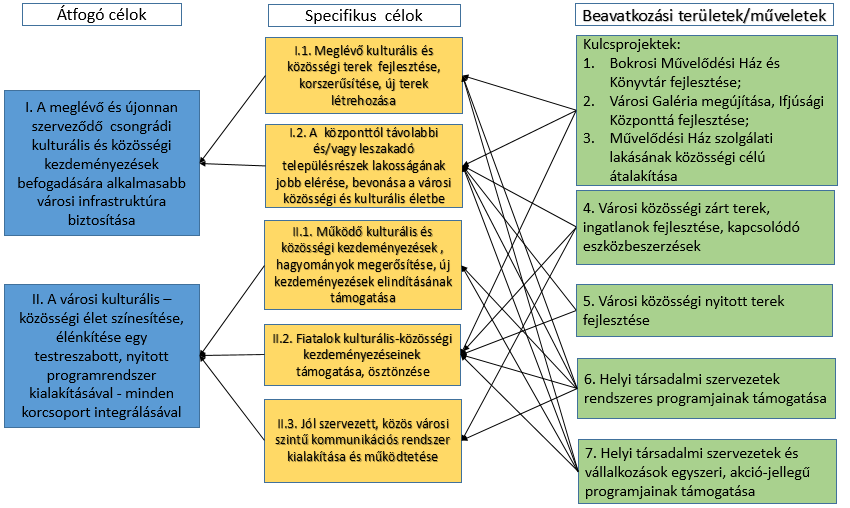 Átfogó célok:I. A meglévő és újonnan szerveződő csongrádi kulturális és közösségi kezdeményezések befogadására alkalmasabb városi infrastruktúra biztosításaII. A városi kulturális–közösségi élet színesítése, élénkítése egy testreszabott, nyitott programrendszer kialakításával - minden korcsoport integrálásávalSpecifikus célok:I.1. Meglévő kulturális és közösségi terek fejlesztése, korszerűsítése, új terek létrehozása: a helyi kulturális-közösségi infrastruktúra minőségi megújítása oly módon, hogy a mai igényeknek megfelelve teret tudjon biztosítani a sokszínű közösségi és kulturális rendezvényeknek, különös tekintettel a fiatalok közösségi programjaira.I.2. A központtól távolabbi és/vagy leszakadó településrészek lakosságának jobb elérése, bevonása a városi közösségi és kulturális életbe: a területi és társadalmi kohézió erősítése új programhelyszínek és közösségi terek létrehozásával a leszakadó, veszélyeztetett társadalmi csoportok nagyobb arányú bevonása a város kulturális- közösségi életébe.II.1. Működő kulturális és közösségi kezdeményezések, hagyományok megerősítése, új kezdeményezések elindításának támogatása: Olyan helyi támogatási rendszer kialakítása, ami lehetővé teszi a helyi társadalmi szervezetek számára, hogy akár egyszeri, akár folyamatos programjaikhoz támogatást nyerjenek.II.2. Fiatalok kulturális-közösségi kezdeményezéseinek támogatása, ösztönzése: a csongrádi fiatalok (14-30 év) közösségeinek, informális csoportjainak kezdeményezéseinek megerősödése; a fiatalokat célzó programok és az ezeket megvalósító szervezetek támogatása.II.3. Jól szervezett, közös városi szintű kommunikációs rendszer kialakítása és működtetése: a település egészét átfogó kommunikációs rendszer kialakítása a térben és időben elkülönülő, önálló helyi közösségi és kulturális rendezvények összehangolása érdekében.A stratégia végrehajtásával a TOP céljainak megvalósulásához kívánunk hozzájárulni, amelynek teljesítését a fent nevesített specifikus célokhoz rendelt eredmény, illetve a beavatkozásokhoz rendelt alábbi kimeneti mutatók (output) tükrözik:Közösségi szinten irányított városi helyi fejlesztési stratégiával érintett települések lakosságszáma (fő): A Helyi Közösségi Fejlesztési Stratégia Csongrád város belterületét és Bokros településrész belterületét érinti. Összesen ezeken a belterületeken 15 587 fő él (KSH 2015.01.01. adatok alapján).A kormányzati, önkormányzati, ill. társadalmi partnerek vagy nem önkormányzati szervezetek által a HKFS keretében tervezett és végrehajtott programok száma (db): A HKFS keretében összesen 58 darab ESZA forrásból támogatott program végrehajtása tervezett.3. táblázat: Specifikus célokhoz rendelt eredmény indikátorok* Bázisértéket a program indulását (bázisév) követően, a projektek indulásakor elvégzett kutatások összegzésével határozzuk meg4. táblázat: Beavatkozási területekhez/ Műveletekhez rendelt output indikátorokA Stratégia célkitűzéseinek főbb közös jellemzői:a SWOT elemzés és a Helyzetelemzés alapján beazonosított fejlesztési szükségleteket (hiányokat) célozzák, azokra adnak megoldást;specifikusak, konkrétan meghatározzák a célok eléréséhez felhasználni kívánt eszközöket (lásd: Cselekvési terv);mérhetőek, mivel az eredménymutatókhoz rendelt mennyiségi mutatók esetében az alap-és célértékek konkrétan meghatározhatóak;reálisak és elérhetőek, hiszen a HKFS keretében rendelkezésre álló források, eszközök és a HACS kompetenciája, illetve a tervezett tevékenységek a célokat megvalósíthatóvá teszik.6. Cselekvési terv6.1 A beavatkozási területek/műveletek leírásaA HACS úgy alakította ki a HKFS beavatkozási területeit, hogy azok egymásra épüljenek, szinergikus egységet alkossanak. Ennek megfelelően kulcsprojektként három olyan infrastrukturális beruházás valósul meg, amelyek a helyi közösségi és kulturális programok kiemelt helyszíneként tudnak működni. A helyi pályázati rendszer további infrastrukturális beruházásokat is lehetővé tesz, amelyek a már meglévő helyi kulturális örökség megóvását, fejlesztését célozzák, illetve új közösségi terek létrehozását támogatják. A tervezett pályázati rendszer ESZA-elemei olyan társadalmi programok (közösségi és kulturális rendezvények) megtartását támogatják, amelyek kapcsolódnak az infrastrukturális beruházásokhoz. Ezek rendszeres, 12 hónapon keresztül megvalósuló programok, illetve egyszeri rendezvények, akciók egyaránt lehetnek. Az infrastrukturális beruházások a támogatási ciklus elején valósulnak meg, a társadalmi programok meghirdetésére évi egy alkalommal kerül sor – a folyamatos programok esetében 2018-19-ben, az egyszeri programok esetében 2018 és 2020 között mind a három évben.5. táblázat: A helyzetfeltárás, a szükségletek, a célok és a tervezett műveletek6.2 EgyüttműködésekA Csongrád Kulturális és Közösségi Fejlesztéséért Konzorcium Helyi Közösség a HKFS megvalósítása során hazai és nemzetközi együttműködések kiépítését, illetve megerősítését tervezi. A hazai együttműködések keretében elsősorban a regionális kapcsolatok bővítését, erősítését szeretnénk elérni; míg a nemzetközi tevékenységek elsősorban a város kulturális életének és turisztikai lehetőségeinek összekapcsolására kínálnak jó lehetőséget.Specifikus célokhoz való illeszkedés:3. Működő kulturális és közösségi kezdeményezések, hagyományok megerősítése, új kezdeményezések elindításának támogatása5. Jól szervezett, közös, városi szintű kommunikációs rendszer kialakítása és működtetéseIndoklás, alátámasztás:Csongrád igen gazdag kulturális hagyományokkal rendelkezik, ezek egyik része az ún. városi nagyrendezvényekhez, fesztiválokhoz kapcsolódik. A Helyzetelemzés és a SWOT analízis elkészítése nyomán megállapítottuk, hogy egyrészt ezen rendezvények rendszeressége nem biztosított; másrészt, célzott marketing hiányában a város nem aknázza ki a település ilyen irányú lehetőségeit. A csongrádi gyengeségek között a HACS a városi kommunikációs rendszer esetlegességét is megnevezte. Ez a megállapítás regionális szinten is helytálló: a környező települések, járások nem hangolják össze rendezvényeiket, fesztiváljaikat, így ezek egymásnak sok esetben konkurenciát jelentenek, ahelyett, hogy erősítenék egymást.A tervezett hazai és nemzetközi együttműködések mindegyike a város kulturális értékeinek közvetlen marketingjéhez járulhat hozzá, ezzel biztosítva élő kulturális és közösségi kapcsolatok létrejöttét. Mindez közvetve a helyi turizmus fejlesztéséhez is kapcsolódik, ami a település ITS-ében és Gazdasági Programjában egyaránt kiemelt szerepet kap. A nemzetközi kapcsolatok erősítésével későbbi, határon átnyúló (Interreg) pályázatok előkészítését is támogatni kívánja a HACS.Az együttműködés tervezett tématerületei:Meglévő testvérvárosi kapcsolatok ápolása kulturális programokon keresztül - elsősorban a helyi fesztiválokra fókuszálva (pl. Körös-toroki Napok, Borfesztivál, Bokrosi Lovas Napok);Új településekkel kulturális együttműködések kialakítása - a HACS tagjainak már meglévő kapcsolataira építve, azokat városi szintű kulturális és közösségi együttműködésekké fejlesztve (bevonható pl. Kalocsa, Nyíregyháza, Tiszavasvári, Óbecse/Szerbia, Agd településszövetség/Franciaország, Belchatow/Lengyelország, Raisio/Finnország), valamint a település civil szervezeteinek erdélyi kapcsolatrendszere;HACS tapasztalatcsere, hálózatosodás megalapozása - hasonló adottságú, méterű városokkal való kapcsolatfelvétel;Ifjúsági csereprogramok támogatása, pl. művészeti, honismereti, országjáró, tömegsport területeken, illetve helyi zenei, egyéb művészeti csoportok más településeken, fesztiválokon való megjelenésének támogatása;Civil együttműködések támogatása a HACS struktúráján keresztül kulturális, környezetvédelmi, közösségfejlesztési területeken.Tervezett forrás:A HKFS a HACS Munkaszervezet működési költségkeretéből 754.000 Ft-ot szán az együttműködésekre, mely összeg három hazai és egy nemzetközi utazás költségeit fedezi, amelyek az együttműködésbe bevont települések kulturális rendezvényeihez kapcsolódnak. A hazai és nemzetközi együttműködések akcióinak költségét az önkormányzat és a civil szervezetek saját forrásaikból biztosítják, a tervezett tevékenységek a HKFS költségvetéséből nem igényelnek egyéb plusz forrást.6.3 A stratégia megvalósításának szervezeti és eljárási keretei6.3.1 A HACS összetétele, szervezeti felépítése, az egyes szervezeti egységek feladataiA Csongrád Kulturális és Közösségi Fejlesztéséért Konzorcium Helyi Közösség konzorciumi formában működő szervezet. A HKFS megvalósításának kezdő lépéseként, legkésőbb a támogatási szerződés megkötését követő 3. hónap végéig – a rendelkezésre álló adminisztrációs és menedzsment költségek terhére – a tagok Szervezeti és Működési Szabályzatot (SZMSZ) dolgoznak ki, mely tartalmazza a működés részletes eljárásrendjét, az egyes szervezeti egységek feladatait és felelősségi körét, munkaügyi szabályozásokat stb., így jelen fejezetben kizárólag a legfontosabb, a majdani SZMSZ alapját jelentő szervezeti és működési irányelveket mutatjuk be.2. ábra: A HACS összetétele, szervezeti egységei és ezek fő feladatai: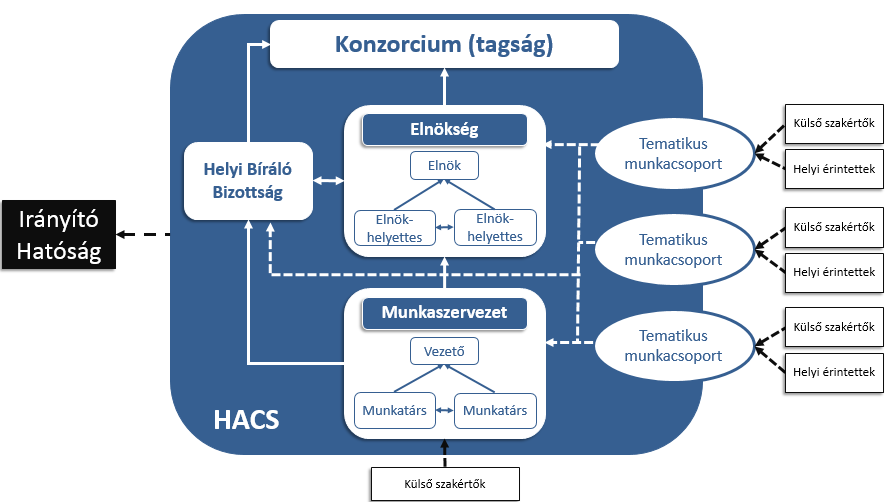 Konzorcium (tagság)A konzorcium (tagság) a szervezet legfőbb szerve, a tagok összessége, amelyet az alapító tagok alkotnak.Kizárólagos hatáskörébe tartozik:A HACS működését szabályozó dokumentumok, valamint a HACS stratégiai fejlesztési dokumentumainak az elfogadása, módosítása (pl. konzorciumi megállapodás, SZMSZ, HKFS, támogatási felhívások);A HACS működési formájának, jogi kereteinek elfogadása, módosítása;A HACS éves költségvetésének elfogadása;A HACS tagsági viszonyára vonatkozó döntések meghozatala (pl. új tag felvétele, tag kizárása);Az éves beszámolók, előrehaladási jelentések, kifizetési kérelmek elfogadása;A vezető tisztségviselők (elnökségi tagok, bírálóbizottsági tagok, munkaszervezeti vezető) megválasztása;A HBB értékelése alapján döntésre javasolt projektek előterjesztése az IH-nak jóváhagyásra;Minden egyéb olyan stratégiai szintű döntés, amelyet a SZMSZ a Konzorcium kizárólagos hatáskörébe utal.A Konzorcium működését a Konzorciumi megállapodás és az SZMSZ szabályozza. A tagság üléseit az Elnök hívja össze, de valamennyi tagnak lehetősége van az ülés összehívásának kezdeményezésére. A tagság évente legalább 1 alkalommal ülésezik. A rendes ülés mellett rendkívüli ülés összehívása is lehetséges.A Konzorcium működésének fő szabályai:Határozatképes, ha a tagok legalább 50%-a + 1 fő jelen van;Valamennyi tag 1 szavazattal rendelkezik a döntéshozatal során;A szavazás minden esetben nyílt;A döntéshozatal alapesetben egyszerű többséggel történik;Az SZMSZ által meghatározott esetekben – pl. HKFS módosítása, elnökség megválasztása, helyi bíráló bizottság megválasztása, tagok kizárása – a konzorcium 2/3-os döntéssel dönt;Az ülésekről jegyzőkönyv készül.6. táblázat: A HACS konzorciumi tagjaiA HACS-ban való részvétel nyitott, új tagok számára a jövőben is lehetőség lesz a csatlakozásra az alábbi feltételek teljesülése esetén:A HACS tagja csak a településen székhellyel vagy telephellyel rendelkező települési önkormányzat, önkormányzati intézmény, többségi önkormányzati tulajdonú gazdasági társaság, költségvetési szervek és intézményeik, valamint civil szervezetek, egyházi jogi személyek (belső egyházi jogi személy) továbbá gazdálkodó szervezetek, egyéni vállalkozók lehetnek;A HACS tagoknak el kell fogadniuk a HACS céljait, irányelveit, tevékeny részt kell vállalniuk a HKFS megvalósításában;A három szektor képviseletének kiegyensúlyozottnak kell maradnia;A HACS összetétele megfelelően reprezentálja a helyi társadalom sokféleségét.A HACS jelenlegi összetétele jól reprezentálja az akcióterületi lakosságot, illeszkedve a tervezett akcióterületi fejlesztésekhez, hiszen mind területileg, mind a település különböző szociális csoportjai képviseltetve vannak a szervezetben.HACS ElnökségA HACS operatív testülete az Elnökség. Az Elnökség tagjainak száma – a Konzorciumi megállapodás alapján - 3 fő. Az Elnökség tagjait a HACS tagságából a konzorcium választja ki, 2/3-os döntéssel. Az Elnökség tagjai a 3 szektort (magán-, köz- és civil szféra) 1-1 fővel képviselik. Az Elnökség tagjainak változásáról a konzorciumi tagság dönthet. Az Elnökség egyetlen tagja sem lehet a HACS alkalmazottja.Az Elnökség feladata az SZMSZ által a hatáskörébe utalt feladatok, valamint a teljes konzorciumi tagság összehívását nem igénylő egyéb döntési jogkörök ellátása – egyebek között:A HACS működésének, a HKFS megvalósításának irányítása, felügyelete;Tagi ülések összehívása, szervezése, levezetése;Javaslattétel tagsági jogviszonyra (új tag felvétele, tagsági jogviszony megszüntetése); Javaslattétel a HACS Munkaszervezet vezetőjére;Javaslattétel a támogatási felhívásokra, az értékelési szempontrendszer összeállítására, a támogatási kérelmek befogadására és rangsorolására;A HKSF megvalósítása során felmerülő egyéb feladatok ellátása, szükség esetén javaslattétel a HKFS módosítására;Éves beszámolók, előrehaladási jelentések, kifizetési kérelmek előterjesztése.Az Elnökség saját ügyrendje szerint működik az SZMSZ alapján. Akkor határozatképes, ha minden tagja jelen van, a határozatokat egyszerű szótöbbséggel hozza. A szervezet képviseletére az Elnök jogosult, az Elnököt az Elnökség tagjai választják.7. táblázat: Az Elnökség tagjai - a HACS IV/2016 (V.25.) Határozata alapjánHelyi Bíráló Bizottság (HBB)A HBB a helyi fejlesztési stratégiára alapozott, közösségi szinten irányított városi, helyi fejlesztések megvalósítása érdekében a HACS által közzétett felhívásokra benyújtott Támogatási Kérelmek kiválasztási folyamatában döntés-előkészítő tevékenységet lát el.A HACS rendes tagjaiból választott önálló testület. A HBB tagjait a HACS konzorciumi tagsága választja, 2/3-os többséggel, az alábbi feltételek figyelembevételével:A HBB tagjai személyükben nem lehetnek azonosak a HACS elnökével és 2 alelnökével;A képviselt szervezet székhellyel vagy telephellyel rendelkezik a településen (adódik a HACS tagságból);A HBB megfelelően reprezentálja a helyi társadalom sokféleségét;A három érdekszféra képviselete arányosan valósul meg az alábbiak szerint:A HBB 5 testületi tagból (a közszféra, a civil szféra, és a vállalkozói szféra képviseletének egyidejű biztosításával) áll. Az 5 HBB tag szükség szerinti helyettesítésére (távollétében, illetve összeférhetetlenség esetén) 1-1 póttagot választanak, mindhárom szektorból. Póttag csak a saját szektorába tartozó tagot helyettesíthet, hogy a HBB-ben meghatározott arányok ne módosuljanak.Elkerülendő, hogy az egyes szervezeteket képviselő személyek másik érdekszféra képviseletében is megjelenjenek (pl. aki a közszférában dolgozik, csak a közszféra képviselőjeként vehet részt a döntéshozó testületben).A HBB minden tagja 1 szavazattal rendelkezik. A HBB akkor határozatképes, ha az ötből legalább 3 tag (közszféra, civil szféra, vállalkozói szféra 1-1 képviselője egyidejűleg!) jelen van.HBB-ben a szavazatok legalább 50%-át állami hatóságnak nem minősülő partnerek adják.Az öt testületi tag egyike tölti be a Bizottság elnökének pozícióját. Továbbá, egy alelnököt is választanak, aki az elnököt távollétében helyettesíti.A HACS a különböző pályázati felhívásaihoz újabb HBB-k felállítását kezdeményezheti, de kizárólag a három szektor arányos képviseletének és az összeférhetetlenségi szabályok betartásának biztosításával. A HBB-k tagjairól minden esetben a Konzorcium 2/3-os döntéssel dönt.Összeférhetetlenség kezelése: a HBB tagja nem vesz részt saját szervezete pályázatának értékelésében, illetve olyan pályázat értékelésében, amelyben közeli hozzátartozója érintett (a Polgári Törvénykönyvről szóló törvény szerinti meghatározást alkalmazva a hozzátartozó fogalmára).A HBB összehívásáról és a bizottsági ülések szervezéséről a HACS munkaszervezete gondoskodik, és ellátja annak titkársági feladatait. A HBB a HACS Elnökség ülését megelőzően ülésezik az SZMSZ-ben rögzítettek szerint (minimum 5 naptári nappal az elnökségi ülést megelőzően). Az ülést a Bizottság elnöke vezeti. Az ülések keretén belül a HBB valamennyi tagja a formai és jogosultsági kritériumoknak megfelelt, a HACS munkaszerve által befogadott (jogosult és teljesen kész) pályázatokat/támogatási kérelmeket a tartalmi értékelés szempontjainak megfelelően értékeli. A HBB ülései nem nyilvánosak, azon csak a HBB tagjai és a titkársági feladatot ellátó HACS Munkaszervezetének munkatársa vehet részt. A HACS működését az SZMSZ részletezi.Munkaszervezet és munkaszervezeti vezetőA Munkaszervezet a HACS, a konzorcium tagjai közül választott non-profit szervezet. Az Alsó-Tisza Vidék Fejlesztéséért Egyesület látja el az ügyviteli, adminisztratív igazgatási és pénzügyi feladatokat.   A Munkaszervezet munkáját a munkaszervezeti vezető irányítja. A Munkaszervezetben dolgozók tevékenységüket munkaviszony keretében látják el. Feladata a HKFS tervezési folyamat menedzselése, a HKFS megvalósítása, az alábbi fő részfeladatok ellátásával, a munkaszervezeti vezető irányítása mellett:A HACS tevékenységének koordinálása, adminisztrációs, titkársági feladatok elvégzése;Szervezeti szabályzat, munkatervek, kommunikációs tervek elkészítése;Térségi animáció, projektgenerálás;Ügyfélszolgálati feladatok, információszolgáltatás, tájékoztatás a potenciális és tényleges támogatást kérők számára;A Munkaszervezethez beérkező projektötletek pályázattá érlelésének segítése, a potenciális pályázók segítése a pályázatok összeállításában és az elszámolásokban;Beérkezett támogatási kérelmek értékelése, pályázatok felterjesztése döntésre (döntési jogkör nélkül): beérkezett projektjavaslatokról és a HBB döntéseiről szóló nyilvántartások, jegyzőkönyvek vezetése; a benyújtott projekt adatlapok előkészítése döntéshozatalra;Beszámolók, előrehaladási jelentések összeállítása a pályázati követelmények szerinti formában és tartalommal;Döntés-előkészítő anyagok összeállítása a Konzorcium, az Elnökség, a HBB, számára;Monitoring feladatok ellátása;A HACS működési költségeinek kezelése, elszámolások készítése, jelentések és fizetési kérelmek benyújtása az Irányító Hatóságnak;A HACS szakmai képviselete;Operatív szintű kapcsolattartás, események szervezése és koordinálása;Nyilvánosság biztosítását szolgáló tevékenységek ellátása;A HACS működéséhez szükséges technikai háttér, infrastruktúra biztosítása.A Munkaszervezet szervezeti felépítése, feladatai, létszáma a szervezet tevékenységeihez igazodóan változhat, amely az SZMSZ-ben kerül meghatározásra; az alábbi fő szempontok mindenkori figyelembevételével:A Munkaszervezet a HACS tagegysége.A Munkaszervezet jogképes és cselekvőképes, non-profit szervezet.A Munkaszervezetnek választott Alsó-Tisza Vidék Fejlesztéséért Egyesület biztosítja a feladatok hatékony és minőségi ellátásához szükséges ismeretekkel, képzettséggel és tapasztalatokkal rendelkező humán erőforrást (a térség közössége és gazdasága fejlesztéséhez használható szakmai háttérrel és helyismerettel), valamint technikai hátteret.A Munkaszervezet munkatársai pályázatírói és egyéb vállalkozói tevékenységet nem végezhetnek a HKFS pályázati felhívással érintett intézkedéseivel összefüggésben.A vezető és a munkatársak munkaköri leírás alapján végzik a munkájukat (SZMSZ).A munkaszervezet összetétele: a munkaszervezet összetétele az ellátandó feladatok tükrében változhat, a HKFS megvalósítási időszakában minimum 1 fő munkavállalóval látja el a tevékenységet, illetve részfoglalkoztatás, valamint külső szakértő bevonása is megvalósulhat (amennyiben a Működési kézikönyvben meghatározott feltételek teljesülnek). Az Alsó-Tisza Vidék Fejlesztéséért Egyesület valamennyi munkavállalója rendelkezik minimum 5 éves tapasztalattal európai uniós pályázatok lebonyolításában.  A Csongrád Kulturális és Közösségi Fejlesztéséért Konzorcium Helyi Közösség HACS Munkaszervezete - a Konzorcium VI./2016 (V.31) sz. határozata alapján - az Alsó-Tisza Vidék Fejlesztéséért Egyesület.A Munkaszervezet rendelkezik a feladat ellátásához szükséges humán erőforrással, az adott pozíciókra alkalmas munkatársát a támogatási szerződéskötést követő 2 hónapon belül megnevezi. 6.3.2 Döntéshozatali struktúraJelen döntéshozatali eljárásrend-tervezet a 272/2014. (XI. 5.) Korm. rendelet, a ROP IH/NGM RFP Stratégiai, Tervezési és Értékelési Főosztály HKFS készítésére vonatkozó Felhívása és az Általános útmutató felhívásokhoz v.2,0 alapján készült. Az IH által a CLLD-re kidolgozott részletes útmutatók szerződéstervezetek és egyéb segédanyagok jelenleg még nem állnak rendelkezésre, ezért ezen fontos központi tervezési dokumentumok közzétételét követően, azok alapján a jelenleg meghatározott döntéshozatali eljárásrend tovább pontosítandó a későbbiekben.A Támogatási Kérelmek (TK) kiválasztásához szükséges döntéshozatali struktúra a TOP 7. prioritási tengelye keretében elérhető, helyi fejlesztési stratégiára alapozott (HKFS), közösségi szinten irányított városi helyi fejlesztések megvalósítása érdekében, az alábbiak szerint alakul:A Támogatási Kérelmek kiválasztásában az alábbi szervezetek vesznek részt:Nemzetgazdasági Minisztérium Regionális Fejlesztési Programok Stratégiai, Tervezési és Értékelési Főosztály (IH, támogató intézmény);A HACS döntéshozó szervei;A HACS Munkaszervezete (MSZ);A HACS Helyi Bíráló Bizottsága (HBB).A döntési struktúra kialakításában az alábbi elvek alkalmazása meghatározó:minőség,átláthatóság,megkülönböztetés-mentes döntéshozatal, amely megfelel az összeférhetetlenség szabályainak,hatékonyság,a stratégia által érintett lakosság arányos képviselete.Az értékelésben és a támogatási döntés előkészítésében résztvevőket a támogatást igénylő támogatási döntésről történő tájékoztatás időpontjáig titoktartási kötelezettség terheli.Szerződéses kapcsolat a döntéshozatali struktúra egyes szereplői között:IH és HACS  Együttműködési megállapodás megkötése a HKFS megvalósítására felhasználható támogatási keretösszegre;IH és HACS Munkaszervezet  Támogatási szerződés megkötése a HKFS megvalósításához szükséges működési, közösségszervezési (animációs) és kommunikációs, valamint program-monitoring feladatok ellátásának költségeire; IH és Helyi Bíráló Bizottság  az IH hagyja jóvá a HBB ügyrendjét;HACS és a HACS Munkaszervezet –SZMSZ rögzíti.A helyi szintű döntési struktúraA HACS a döntéshozó szerv. Döntéseit a HBB készíti elő, azaz a HBB 3 tagja végzi a tényleges tartalmi értékelést, a Munkaszervezet által lebonyolított formai és jogosultsági értékelést követően. A HBB javaslatát az MSZ terjeszti a Konzorcium elé. A Konzorcium által kiválasztott és pontszám szerint rangsorolt Támogatási Kérelmeket (TK) megküldi az IH-nak ellenőrzésre. Az IH által jóváhagyott TK-kal a HACS MSZ megkezdi a támogatási szerződések előkészítését – az IH-val előre egyeztetett módon.Az értékelési folyamat kétféle eljárásrendet követ:A kulcsprojektek esetén kiemelt eljárásrend alapján történik a pályáztatás és a kiválasztás;Az egyéb (helyi felhívásokra beérkező) projektek esetében a pályáztatás évente egy alkalommal, az ESZA és ERFA forrásokra benyújtott pályázatok egyértelmű elkülönítésével, standard eljárásrend szerint történik - a HACS által megjelentetett pályázati felhívás alapján, a HACS működését szabályzó előírásoknak megfelelően. Az egyes szervezeti egységek feladatai a Támogatási Kérelmek kiválasztását célzó döntéshozatali folyamatban:Az IH (NGM RFP Stratégiai, Tervezési és Értékelési Főosztály)Regisztrálja a HKFS-t megvalósító HACS-ot;Elfogadja a HKFS-t, és annak részeként:a célkitűzések hierarchiáját, beleértve a kimenetek vagy eredmények mérhető célértékeit;a kiválasztási kritériumokat;a döntéshozatali struktúrát;a monitoring és értékelési tervet.Jóváhagyja a HBB ügyrendjét.Ellenőrzi a HACS által kiválasztott és sorrendbe állított Támogatási Kérelmek támogathatóságát az adott felhívásban szereplő jogosultsági szempontok szerint.A Konzorcium = HACS tagságaTárgyalja és elfogadja a benyújtandó Támogatási Kérelmek kiválasztási eljárás tervezetét, mielőtt megküldi az IH-hoz jóváhagyásra;Tagjaiból létrehozza a Helyi Bíráló Bizottságot (HBB), és a HACS Elnökséget;Tárgyalja és elfogadja a HBB ügyrendjének tervezetét, majd benyújtja az IH-nak jóváhagyásra;A HKFS elfogadását követő 6 hónapon belül:tárgyalja és elfogadja a helyi felhívás tervezete(ke)t:a két intézkedés (kulturális és közösségi terek infrastrukturális fejlesztése és helyi közösségfejlesztés) szerepelhet azonos pályázati felhívásban,a nem kulcsprojekteket standard eljárásban kell kiválasztani.gondoskodik a HKFS keretében nevesítésre került kulcsprojektek közül legalább egy megkezdhetőségéről.A HACS megküldi a helyi felhívástervezeteket az IH-nak jóváhagyásra.Kiválasztja és rangsorolja a helyi felhívásokra érkezett támogatási kérelmeket, a HBB javaslata alapján úgy, hogy a HBB értékelése során elért pontszámokat nem változtathatja meg.A döntéshozó ülés keretében a HBB javaslata alapján minden projektet egyesével megvitatnak;Elhalaszthatja a döntést, amennyiben nem találja elégségesnek a döntés meghozatalához szükséges információt;Dönt a kiválasztott TK-król és azok javasolt támogatási összegéről;A HACS döntését minden esetben részletesen indokolja; a döntés az alábbi lehet:Csökkentett elszámolható összköltséggel, támogatási összeggel vagy támogatási alappal támogatja, vagyA támogatási jogviszony létrehozásához szükséges feltételek teljesítésének esetén támogatja, vagyElutasítja.A kiválasztás dokumentációját megküldi az IH-nak a támogathatóság végső ellenőrzése céljából.A TK-ek IH általi elfogadása után az eredményt – honlapon - nyilvánosságra hozza.Tárgyalja és elfogadja a stratégia végrehajtására vonatkozó monitoring eljárásrend tervezetét.Tárgyalja és elfogadja a HKFS értékelésére vonatkozó javaslatokat.Minden év november 30-ig elkészíti, tárgyalja és megküldi az éves monitoring jelentést az IH-nak.HACS MunkaszervezeteAz IH által megadott formanyomtatványok alapján kidolgozza az értékeléshez szükséges dokumentumokat:Formai / jogosultsági ellenőrző listák,Szakmai értékelési lapok.A MSZ az első értékelést megelőzően vagy saját hatáskörben, vagy külső szakértő bevonásával felkészíti/képzi a HBB tagjait és póttagjait az értékelő szerepére;Gondoskodik a helyi felhívások és projektbenyújtási feltételek közzétételéről;Gondoskodik a városi animációról és a projektfejlesztés támogatásáról;Befogadja a beérkező pályázatokat: a támogatási kérelmek benyújtására elektronikus formában ad lehetőséget;Az MSZ a HBB ülést megelőzően elvégzi a TK-k formai és jogosultsági szempontú értékelését;jegyzőkönyvben összesíti az értékelés eredményét;Hiánypótlást biztosít 1 alkalommal;A tartalmi értékelésre bocsátandó pályázatokat megküldi a HBB tagjainak;Megszervezi a HBB üléseit;Összeférhetetlenségi és titoktartási nyilatkozatot irat alá a HBB tagokkal;Ellátja a HBB titkársági feladatait: jegyzőkönyvet készít az értékelésről;Előterjesztést készít a HACS elnöksége számára:a formai és jogosultsági szempontoknak nem megfelelt TK-król,pontszám szerint rangsorolt TK-król.Megszervezi a HACS Elnökségi ülést, amelyre negyedévenként kerül sor.Megküldi a Konzorcium által támogatásra javasolt, rangsorba állított TK-kra vonatkozó teljes dokumentációt az IH-nak ellenőrzésre;Az IH által ellenőrzött és elfogadott TK-ról szóló hirdetményt megjelenteti a szervezet honlapján.Levélben értesíti a nyertes pályázókat a Támogatási szerződéskötési folyamat megkezdéséről.A Munkaszervezet kiemelten fontos feladata a városi animáció és projektfejlesztési tevékenységek támogatása. Ennek keretében az MSZ tervezi, hogy:Projekt honlapot (aloldalt) hoz létre;A helyi felhívásokat és a benyújtáshoz szükséges dokumentumokat a HACS honlapján közzéteszi;A pályázati lehetőségeket egyéb kommunikációs felületeken is meghirdeti (pl. közösségi oldal, helyi lap);Pályázati nyílt információs-tájékoztató napokat szervez a felhívások és követelmények széles körben való megismertetésére;Egyéni konzultációs lehetőséget biztosít a projektötletek pályázati követelményeknek való megfelelőségének előzetes értékelésére, a projektté fejlesztés támogatására (előre egyeztetett időpontokban, személyesen);Lakossági fórumokon bemutatja az eredményeket, jó példákat és gyakorlatokat;Gyakran Ismételt Kérdések rovatot indít a honlapon;Ügyfélszolgálatot működtet;A HACS honlapján folyamatosan friss híreket, információkat jelentet meg az eredményekről, pályázati tevékenységekről;Publikációkat jelentet meg a helyi lapban és egyéb felületeken.A HBBA HBB működési szabályzataA HBB minden tagja részt vesz a TK-k tartalmi értékelésében. Minden pályázatot minimum 3 HBB tag értékel, a HKFS-ban kidolgozott és az IH által elfogadott szempontok szerint.A HBB külső szakértőket bevonhat a beérkező pályázatok tartalmi-minőségi értékelésébe a szükséges összeférhetőségi szabályok betartásával.Az értékelő lapokon a kiválasztás egyes szempontjai mellett az adható maximális pontszámot, az elért pontszámot és a HBB véleményének és/vagy megjegyzéseinek helyet adó oszlopot is ki kell tölteni, a döntéshozó HACS Elnökség tájékoztatására. Az értékelő lapokat a három értékelő aláírásával hitelesíti.A projekteknek a pontok minimum 50%-t el kell érnie a támogathatóság érdekében. A 50%-t elérő projektek esetében figyelemmel kell lenni a részpontok arányosságára is. A projektek/TK-k 3 értékelő általi tartalmi értékelését követően, a HBB összeveti az értékeléseket, megvitatja és véglegesíti a Konzorciumnak/HACS tagságnak benyújtandó javaslatát. A megbeszélést az elnök vezeti. A HBB az egyes TK-ra vonatkozóan az alábbi javaslatokat teheti:támogatásra javasolt,csökkentett összköltséggel támogatásra javasolt,csökkentett mértékben támogatásra javasolt,feltétellel támogatásra javasolt,támogatásra NEM javasolt.A HBB javaslatát minden esetben szöveges leírással is indokolja.Az ülés jegyzőkönyvét a HACS Munkaszervezete készíti el és a HBB elnöke írja alá. A kiválasztás fő paramétereiFő formai/jogosultsági szempontok:A formai/jogosultsági szempontrendszer részletes kidolgozására a HKFS elfogadását követő 6 hónapon belül kerül sor. A szempontrendszert a Munkaszervezet állítja össze és a Konzorcium hagyja jóvá.Fő szempontok:A pályázatot a pályázati felhívás által megadott módon és időben adták be (megadott formanyomtatványok használatával);A pályázó a HKFS és a pályázati kiírás által meghatározott kedvezményezetti körbe tartozik (székhely / telephely az akcióterületen található, jogi forma megfelel a pályázatra jogosultak körének);A tervezett tevékenységekre az akcióterületen belül kerül sor;A pályázat megfelel az előírt kereteknek (megvalósítás időtartama, elszámolható költségek minimuma – maximuma, támogatás-intenzitás mértéke, esetleges belső költségkorlátok teljesítése)A pályázatot magyar nyelven nyújtották be;A költségvetést Ft-ban számították;Kizáró okok nem állnak fenn.A formai/jogosultsági szempontok nem teljesítése esetén a pályázat automatikusan elutasításra kerül.Szakmai értékelési szempontok:A szakmai értékelési szempontrendszer részletes kidolgozására a HKFS elfogadását követő 6 hónapon belül kerül sor. A szempontrendszert a Munkaszervezet állítja össze és a HACS Elnökség hagyja jóvá.A HKFS megvalósítását célzó TK-k szakmai értékelési szempontjait a TOP alábbi értékelési szempontjainak további kifejtésével, illetve kiegészítésével kell meghatározni:A felhívás keretében integrált, területi alapú helyi fejlesztési stratégiához illeszkedő fejlesztések valósulnak meg;A felhívás keretében megvalósuló projektek újszerűek, innovatív megoldásokat tartalmaznak; hozzáadott értéket állítanak elő az akcióterületre, célcsoportokra nézve; ösztönzik az ágazatközi, szektorok közötti együttműködéseket;A felhívás keretében támogatást nyert fejlesztések hozzájárulnak a terület népességmegtartó képességéhez a helyi közösségek megerősítésén, a multiplikátor hatásokon keresztül (pl. munkahelyteremtés, jövedelemgenerálás);A projekt-előkészítés és megvalósítás is széles körű társadalmasításra épült, a tervezett tevékenységek által elérni kívánt célcsoportok, köztük a hátrányos helyzetűek bevonása megvalósul, a tervezett tevékenységek nyitottságát a célcsoportok számára; a megvalósítás során a szükséges partnerség biztosított;A pályázat kidolgozottsága, módszertana megfelelő (beleértve a pályázat kidolgozottságát, minőségét; az egyes részfejezetek megfelelő kifejtését, teljességét; az ütemezés realitását; a tervezett tevékenységek támogathatóságát; a költségek elszámolhatóságát, realitását, alátámasztottságát);A pályázat által tervezett tevékenységek relevánsak adott akcióterület / célcsoportok igényei szempontjából, a pályázat belső logikája, koherenciája teljes (célok – célcsoportok – tervezett tevékenységek – eredmények egymásra épülése, viszonya);A pályázat fenntarthatóság biztosítható (a pályázó rendelkezik a szükséges tapasztalattal, képzettséggel, anyagi és technikai feltételekkel a projekt megvalósításához; a megvalósítás során elért eredmények fenntarthatósága bemutatott; környezeti és társadalmi fenntarthatóság biztosított).Összeférhetetlenség kezeléseA támogatási kérelmek értékelése során az összeférhetetlenség kizárása alapvető szempont: a 272/2014. Korm. rendelet 39. § (1) értelmében a támogatásra vonatkozó döntés előkészítésében és meghozatalában nem vehet részt az a személy vagy szervezet, aki az adott felhívásra támogatási kérelmet nyújtott be, a támogatási kérelem elkészítésében részt vett, a projekt megvalósítója, a szervezettel munkaviszonyban vagy munkavégzésre irányuló egyéb jogviszonyban áll; a szervezet vezető tisztségviselője, vagy felügyelő bizottságának tagja, a szervezet tagja, vagy aki abban közvetlen vagy közvetett tulajdoni részesedéssel rendelkezik, az értékelésre, a minőség-ellenőrzésre vagy a bírálatra benyújtott dokumentumok előkészítésében vagy kidolgozásában bármilyen formában részt vett, illetve e személyek közeli hozzátartozója (a Polgári Törvénykönyvről szóló törvény szerinti meghatározást alkalmazva a hozzátartozó fogalmára).A HBB és a Konzorcium/HACS tagjai ezért összeférhetetlenségi nyilatkozatot tesznek. Összeférhetetlenség esetén, az érintett HBB illetve Konzorciumi/HACS tag adott pályázat értékelésében nem vehet részt, a TK tárgyalásakor nem lehet jelen. Az érintett HBB tagot póttag helyettesíti adott TK értékelésében.8. táblázat: A döntéshozatal fő lépései6.3.3 A HKFS megvalósítását szolgáló humán erőforrások bemutatásaA HACS Munkaszervezete az Alsó-Tisza Vidék Fejlesztéséért Egyesület. A Munkaszervezet tagjainak képzettsége és a tapasztalata megfelelő garanciát jelent a HKFS sikeres megvalósításának támogatására. A Munkaszervezet munkáját természetesen nagyban segítik a HACS tagok, illetve a HKFS tervezés során felállított – és a megvalósítást is végig kísérő – három Tematikus Munkacsoport (1. Gazdaságfejlesztési – környezeti ’infra’; 2. Kulturális-közösségi ’szoft’ 3. Stratégiai-koordinációs – lásd még 6.3.1. alfejezet szervezeti ábra.).A HACS Munkaszervezet egyben a helyi LEADER program munkaszervezeti feladatát is ellátja. Munkáját a munkaszervezet‐vezető irányítja, akinek kiválasztásáról, megbízásáról az Elnökség gondoskodik. A munkaszervezet‐vezető 2008. óta, azaz az egyesület megalakulása óta látja el feladatát, de már korábban a LEADER + programban is szerepet vállalt. A vidékfejlesztés területén több mint 10 év szakmai tapasztalata van. A munkaszervezet‐vezető felsőfokú végzettséggel rendelkezik. Precizitása, határozottsága, jó szervező‐, együttműködő‐ és kommunikációs‐készsége egyaránt hozzájárul a hatékony munkavégzéséhez.Az Alsó-Tisza Vidék Fejlesztéséért Egyesület Csongrádon, a város központjában, frekventált, jól megközelíthető helyén működtet irodát. A helyiség az adminisztratív, ügyfélszolgálati feladatok ellátása egyaránt alkalmas, tárgyalóval nem rendelkezik, de szükség esetén az önkormányzat térítésmentesen biztosít helyiséget a közgyűlések, elnökségi ülések, fórumok, stb. lebonyolítására. A 28 m2 alapterületű helyiség önálló szélessávú internet kapcsolattal rendelkezik. Az iroda jól felszerelt, egy A3, A4 fekete‐fehér fénymásoló-nyomtató, digitális fényképezőgép, asztali számítógépek, laptopok, mobiltelefon, valamint a munkavégzéshez rendelkezésre állnak a irodabútorok (szekrények, asztalok) is. A rendelkezésre álló gépek, eszközök, bútorok az egyesület tulajdonát képezik, így azok fenntartása hosszútávon biztosított.A működési forrás 2020-ig közel azonos arányban került felosztásra. Az animációs költségek között a helyi pályáztatáshoz kapcsolódó operatív: tájékoztatási, koordinációs, lebonyolítási stb. tevékenységek szerepelnek. Az erre fordítható összeg a program megvalósításával, a források várható felhasználásának arányában, fokozatos csökken a futamidő végéig.Egyes tevékenységek megvalósítására külső szakértőket is igénybe vehet a HACS, a megfelelő beszerzési eljárás keretében, ilyen pl. a HBB tagok felkészítése, a TK-k értékelése, valamint kommunikációs és a közösségi tervezési feladatok ellátása.6.3.4 A működés fizikai, technikai feltételeiA HACS hatékony, gördülékeny működéséhez szükséges fizikai, technikai feltételeket a tagság biztosítani tudja, az alábbiak szerint: A HACS üléseihez a helyszínt, illetve a technikai feltételeket (projektor, flipchart, stb.) az Önkormányzat biztosítja, akárcsak a nagyobb létszámú események, nyílt napok helyszínét.A HACS tagok közötti kommunikáció különböző belső csatornákon keresztül folyik.A Munkaszervezet irodája a napi szintű feladatok elvégzéséhez megfelelő helyet és technikai kapacitást biztosít:A Munkaszervezet irodája Csongrád, Kossuth tér 7. található; központi elhelyezkedési miatt ideális az ügyfélszolgálati feladatok ellátásához is.Az iroda a napi munkavégzéshez, illetve ügyfélszolgálati feladatokhoz szükséges technikai eszközökkel rendelkezik (telefon, fax, fénymásoló, számítógép, projektor, stb.).A HACS honlapján a nyilvánossági tevékenység megvalósíthatók (pl. hírek, meghívók, pályázati dokumentumok közzététele).6.3.5 A működésre tervezett költségek alátámasztásaA HACS operatív működéséhez szükséges költségek, ráfordítások:Projekt-előkészítési költségekHKFS kidolgozásának díjaKözbeszerzési költségekEgyéb előkészítési költségekSzakmai szolgáltatáshoz kapcsolódó szolgáltatások költségeSzakmai szolgáltatáshoz kapcsolódó szolgáltatások költségekEgyéb szakértői díjakKommunikációs, marketingköltségekRendezvényszervezés költségeiKötelező nyilvánossági feladatok költségekBérleti díjakEgyéb szolgáltatások költségeÁltalános (rezsi) költségek: a munkavégzéshez kapcsolódó általános rezsiköltségek és egyéb dologi kiadások (pl. fénymásolópapír, toner, postaköltség) havi költsége 30 000 Ft-ra becsülhetőAdók, közterhek: a költségeket bruttó módon tervezzük, mivel a munkaszervezet Áfa-levonásra nem jogosult.9. táblázat: A működési és animációs kiadások éves bontásban Előlegként a működési költség 6 hónapra vonatkozó, átalányban számított összegét igényeljük.6.4 Kommunikációs tervA kommunikáció célja a HKFS megvalósulásának, illetve az elért eredményeknek a promótálása, a projekt ismertségének és elfogadottságának növelése. A kommunikációs tevékenységek - már a tervezési-előkészítési szakasztól kezdődően - biztosítják a források felhasználásának átláthatóságát, és a megvalósult fejlesztések nyilvánosságát. A Kommunikációs terv – marketingeszközei révén – megalapozza a projektek fenntarthatóságának biztosítását is.6.4.1 Célcsoportok meghatározásaA Kommunikációs terv elkészítésének, a kommunikációs feladatok meghatározásának egyik fő alaptevékenysége a bevonni, illetve megszólítani kívánt célcsoportok azonosítása. A stratégiában meghatározott fejlesztési irányok és beavatkozási területek alapján a HKFS tervezése, megvalósítása során az alábbi célcsoportok érintettek:A város kulturális csoportjai:hagyományőrző csoportjai: néptánc csoportok, népdal csoportok, kézművesek, stb.művészeti csoportok: színész csoportok, énekkarok, zenekarok, zenészek, fényképészek, festők stb.A város kulturális életének vezetői:művelődés szervezőkmúzeum igazgatók, kiállítás vezetők, kulturális egyesületek vezetői, oktatási intézmények vezetői, vallási vezetők stb.A város nonprofit szereplői: egyesületek, alapítványok, nonprofit kft-k.A város hátrányos helyzetű, sérülékeny társadalmi csoportjai:nők, idősek, nagycsaládosok, pályakezdő fiatalok, fogyatékkal élők, szegénységben élők, alacsony iskolai végzettségűek, kisebbségi etnikumok tagjai.A város hátrányos helyzetű csoportjainak segítői: szociális munkások, védőnői szolgálatok, családsegítők stb.A város kis- és középvállalkozásai.Környezetvédelmi szervezetek: nemzeti park, környezetvédő szervezetek, egyesületek stb.A kulcsprojektek közvetlen érintettjei:beruházási projekt érintettjei: Csongrád és Bokros helyi lakossági csoportok, a település társadalmi szervezeteinek tagjai, szoft projektek érintettjei: a település társadalmi szervezetei, azok tagsága, helyi vállalkozások, a település lakossága (ezen belül külön kiemelve: hátrányos helyzetű és/vagy sérülékeny társadalmi csoportok, kulturális csoportok, fiatalok).Aktív, a város kulturális életének javításáért, a közösség építéséért tenni kívánó lakosság.A széles helyi nyilvánosság.A megszólított célcsoportok a HACS illetékességi területének teljes lakónépességét, helyi társadalmát lefedik.6.4.2 Szervezeti keretekA HACS működésének, valamint a HKFS tervezésének, megvalósításának, majd az azt követő időszak kommunikációs feladatainak elvégzésével a HACS döntéshozó szerve a HKFS megkezdését követő 3 hónapon belül pályázatot ír ki. Ennek célja, hogy több éves tapasztalattal rendelkező, európai uniós projektek kommunikációs tevékenységeinek lebonyolításában jártas szakembert, céget találjon a feladatok ellátására.6.4.3 Kommunikációs tevékenységek és alkalmazott kommunikációs eszközökA projekt előkészítési szakaszának kommunikációs feladataiKommunikációs tervJelen Kommunikációs terv a HKFS Cselekvési tervének egyik alfejezetét képezi: tartalmazza a megvalósítani kívánt kommunikációs és nyilvánosságot biztosító tevékenységeket, azonosítja a stratégiai tervezés, megvalósítás és fenntartás során megszólítani, bevonni kívánt célcsoportjait, meghatározza a kommunikációval kapcsolatos felelősségi köröket, és bemutatja az ehhez szükséges humán kapacitást. A Kommunikációs terv tartalmazza a kommunikációs tevékenységekhez kapcsolódó fő feladatok ütemezését, figyelembe véve a projekt maximális futamidejét, illetve azt, hogy a projekttel kapcsolatos uniós támogatást promótáló kommunikáció nem kezdődhet meg a támogatási szerződés (TSZ) megkötése előtt, azt követően viszont a TSZ-ben meghatározott kötelező követelményeknek kell mindenben megfelelnie.  HonlapA HACS Csongrád Város honlapján aloldalként (www.clld.csongrad.hu ) teszi közzé a HKFS tervezéséhez, megvalósításához és az utóéletéhez/fenntartásához kötődő információkat. A kommunikációs menedzser felel azért, hogy a honlap aktualizálása folyamatos legyen, a nyilvánosság számára a legfrissebb információkat tegye közzé. Az említett honlapról a HKFS és a HACS minden elkészült dokumentuma, és a HACS-ról szóló információk letölthetők. Az aloldalon is meghirdetésre kerülnek a CLLD-hez kapcsolódó lakossági fórumok, workshopok felhívásai, feltüntetésre kerülnek a sajtómegjelenések, a fotódokumentációk.A HACS által kiírt pályázatok meghirdetésére is a fenti aloldalon kerül sor, illetve a pályázati felhívás mellett itt kerül feltüntetésre a pályázáshoz szükséges minden információ.A HACS által kiírt és kedvezményezett által megvalósított pályázatok eredményeit az aloldal szintén közzéteszi. Ugyanitt kerülnek népszerűsítésre a szélesebb közönséget megcélzó, kulturális közösségi életet fejlesztő, vagy akár turisztikai célú pályázatok, szórólapok, térképek, új szolgáltatások adatai, rendezvények meghívói stb. A honlapon az európai uniós támogatásról a HACS az alábbi információkat teszi közzé: a kedvezményezett neve, a projekt címe, a szerződött támogatás összege, támogatás mértéke (%-ban), a projekt tartalmának bemutatása, a projekt tervezett befejezési dátuma, projekt azonosító́ száma.Az aloldalon feltüntetésre kerül az ún. Infoblokk is, amely a következő kötelező elemek tartalmazza: Széchenyi 2020 grafikai elem, Széchenyi 2020 logó́, EU-logó́ és az Európai Unió́ kiírás, Magyar kormány logó́, a támogató́ alap(ok)ra vonatkozó́ utalás (ESB-Alapokra), „Befektetés a jövőbe” szlogen.Szociális médiaA HACS a célcsoportok könnyebb és gyorsabb elérhetősége érdekében létrehozza saját Facebook oldalát. Az önkormányzat jelenleg is rendelkezik Facebook oldallal (https://www.facebook.com/csongradvaroshu), ehhez fog csatlakozni a HACS is. Gondoskodik arról, hogy az oldal folyamatosan frissüljön és az aktuális információk az oldalon elérhetőek legyenek. A fiatalok és középkorúak megszólításának egyik leggyorsabb és legbiztosabb módja a közösségi oldal, mint kommunikációs és nyilvánossági csatorna alkalmazása.Részvételi alapú bevonás, interaktív bevonásA HKFS tervezése során az elérni kívánt célcsoportok bevonására a HACS szervezésében külső szakértő lebonyolításával különböző módszertanokat – pl. World Café, Mind Map - alkalmazó workshopok, fókuszcsoportos megbeszélések kerültek megszervezésre. A rendezvények célja a HKFS fő célkitűzéseinek, beavatkozási területeinek azonosítása, véleményeztetése és azok társadalmi elfogadottságának minél szélesebb körű biztosítása volt. A különböző kapcsolódó rendezvények helyszínét az egyes HACS tagok biztosították, így bérleti díj külön nem került felszámolásra. A projekt megvalósítási szakaszának kommunikációs feladataiLevelező-listaA benyújtott pályázatok alapján a HACS/ kommunikációs csapat a pályázók és a pályázatban feltüntetett kapcsolattartók e-mail címeiből létrehoz egy közös levelező listát, amely segítségével e-mail-es kapcsolatot tart fenn az érinettekkel és minden szükséges pályázati/elbírálási/megvalósítási stb. információt elektronikus formában küld meg - a hivatalos postai értesítést megelőzően. Tájékoztató tábla elkészítése és elhelyezéseA lakosság tájékoztatását, figyelmének felhívását a HKFS megvalósításához kapcsolódó, európai uniós támogatásból megvalósuló helyi fejlesztésekről azok megvalósulási helyszínein, a fizikai megvalósulás kezdetekor kihelyezett tájékoztató táblák útján biztosítja. A tájékoztató táblák méretét a megvalósult projekt költsége és típusa határozza meg az előírások, szabályozások alapján („C” / (A2) 594 x 420 mm/ típus). A tájékoztató táblák az előírásoknak megfelelően a következő információkat tartalmazzák: a projekt címe, a projekt célja, a kedvezményezett neve, támogatási szerződés/támogatási okirat szerinti támogatási összeg, projekt azonosító́ száma, a kötelező̋ arculati elemek. A projekt megvalósítását követő szakaszkommunikációs feladataiTÉRKÉPTÉRA széleskörű nyilvánosság biztosítása érdekében a HACS gondoskodik arról, hogy a projektről szóló leírást, a professzionális, a fejlesztést igényesen bemutató nyomdai felhasználásra alkalmas fényképet az erre a célra létrehozott TÉRKÉPTÉR-be feltölti.10. táblázat: A kommunikációs tevékenységek ütemterve6.5 Monitoring és értékelési tervA HACS felelős a helyi fejlesztési stratégiára alapozott, közösségi szinten irányított városi helyi fejlesztések megvalósításának nyomon követéséért / monitoringjáért. A monitoring célja, hogy rendszeres és megbízható információ álljon a HACS és a HACS-on keresztül a település népessége, valamint a támogató intézmény rendelkezésére a támogatási keret felhasználásáról és a stratégia céljainak megvalósításáról. A monitoring folyamatos adatgyűjtésen alapszik, amely lehetővé teszi, hogy a HACS/IH vizsgálja a tevékenységek előrehaladását a kitűzött célok viszonylatában.A HACS 3 szinten végez monitoring tevékenységet: A HACS által felhasználható támogatási keretösszeg ütemezett és szabályszerű felhasználásáról,A TK-k támogatási szerződésben foglalt vállalásainak teljesüléséről,A HKFS céljainak megvalósításáról.6.5.1 A monitoring folyamataA rendszer kiépítése:Indikátorok/mutatószámok és az adatgyűjtés módjának meghatározása: a TOP 7. prioritásban alkalmazott indikátorokhoz és a stratégiában meghatározott célok teljesüléséhez kapcsolható mutatószámok, amelyeket a HKFS-ben meghatározott eredmények, illetve kimenetek /mérhető értékeknek /outputoknak megfelelően (ld. HKFS 5. fejezete!) a pályázati felhíváshoz kapcsolódó pályázati útmutatóban tesz közzé a HACS. A vállalt indikátor értékeket a benyújtott helyi pályázatok, illetve a Támogatási Szerződés mellékletét képező elfogadott/támogatást nyert pályázati dokumentáció tartalmazzák.Jelentési rendszer kidolgozása: a HACS a helyi pályázati felhívásokhoz kapcsolódó útmutatóban határozza meg a jelentések tartalmát (formanyomtatvány mellékelésével), illetve a jelentések gyakoriságát. A projektgazdák jelentési kötelezettsége függ a projektek fajtájától és méretétől, de minimum félévente benyújtják az előrehaladási jelentést a HACS Munkaszervezetének.Adminisztrációs rendszer kialakítása a Munkaszervezet menedzsment költségeink nyomon követésére: a HACS által készítendő időközi beszámolók és kifizetési kérelmek elkészítéséhez a HACS Munkaszervezete felállít egy adminisztrációs rendszert, amellyel a működéshez szükséges források költségeinek nyomon követését végzi.Indikátorok méréseAdatgyűjtés és feldolgozásA HKFS indikátorait a projektgazdák által megvalósított fejlesztések kimenetei és eredményei adják meg: a HACS Munkaszervezete a projektgazdák előrehaladási kérelmei alapján összegyűjtött outputokat összegzi stratégiai szinten, és veti össze a HKFS-ben meghatározott mérőszámokkal.11. táblázat: Indikátorok és az adatgyűjtés módjaA projektgazdák a támogatási szerződésben rögzített módon, tartalommal és rendszerességgel nyújtják be az előrehaladási jelentést a HACS Munkaszervezetének. A projektgazdák érdekeltségét és a jelentési fegyelmet a jelentéstételi kötelezettség és a támogatás lehívásának összekötésével kell biztosítani.Az előrehaladási jelentésben a projektgazdák a TK-ban meghatározott indikátorok időbeli teljesülését mutatják be:a projekt fizikai megvalósulása,projektköltségvetés alakulása, ésegyéb, a Felhívásban szereplő, és a stratégia illetve a projekt megvalósítása szempontjából releváns információk szolgáltatásával, mint például: a partnerségben megvalósított programok száma, vagy a résztvevőkre (egyénekre, illetve szervezetekre) vonatkozó kimeneti mutatók stb.)A HACS Munkaszervezete a folyamatos programok támogatását előrehaladási jelentéshez kötheti.A HACS Munkaszervezete, a HKFS-re alapozott Felhívás és a Konzorcium által alkalmazott projekt kiválasztási eljárásrend alapján, valamint a kedvezményezettek Előrehaladási jelentéseiből nyert információt összesíti, és rendszeresen, de legalább évente egyszer beszámolót készít a Konzorcium részére, hogy bizonyosságot adjon a stratégia megvalósításának eredményes előrehaladásáról. A HACS döntéshozó szerve által elfogadott, éves monitoring jelentést november 30-ig megküldi az IH részére.A HACS félévente kifizetési kérelemmel egybekötött időközi beszámolót készít és nyújt be az Irányító Hatóság felé, amelyben ismerteti a Helyi Közösségi Fejlesztési Stratégia végrehajtásának előrehaladását és működéshez szükséges források kifizetését igényli meg.Átfogó értékelésekA HACS Munkaszervezete az indikátorok teljesülésén felül tevékenységének hatékonyságát, eredményességét átfogó, jellemzően kvalitatív értékelési módszerekre épülő vizsgálatokkal is mérni tervezi. Az átfogó értékelés célja, hogy a számszerűsíthető mutatószámok mellett képet adjon a HACS működéséről, a program ismertségéről, társadalmi beágyazottságáról és hatásairól.E cél érdekében a HACS időközi beszámolót készít a programmegvalósítás felénél, annak érdekében, hogy a szükséges korrekciók még megtehetők legyenek. A program eredményességét pedig átfogó záróvizsgálattal tárja fel.Az átfogó értékelések objektivitásának biztosítása érdekében e vizsgálatokat külső szakértő bevonásával érdemes megvalósítani, a módszertan részletes kidolgozásával.12. táblázat: Az értékelési vizsgálatok előzetesen tervezett tartalmaAz eltérések okainak vizsgálata, kezeléseAmennyiben az összegyűjtött rész/adatok a HKFS-ben tervezett mutatók, illetve várt hatások teljesülésétől eltérő tendenciát mutatnak (pl.: kevés a pályázó, forrásfelhasználás üteme lassú, a programokban résztvevők száma elmarad a várttól, alacsony az érdeklődés egyes intézkedések iránt, mint pl. a városi területeken létrehozandó vagy helyreállítandó nyitott terek iránt), a HACS feladata az, hogy az eltérések okainak feltárásáról rendelkezzen a stratégia rendkívüli felülvizsgálatáról, Értékelő jelentés elkészítése formájában.Az értékelést elvégezheti a HACS önértékelés keretében, vagy külső, független szakértőre lehet bízni a feladatot. Mindkét esetben a HACS MSZ (vagy a feladatra felkért szakértő) feladat-meghatározást készít, amelyben leírja, az értékelés célját és módszertanát. Az elkészült értékelésben az eltérések stratégiára visszavezethető vagy operatív jellegű okainak azonosításán túl, javaslatot kell megfogalmazni a szükséges beavatkozásokra konkrét, aktualizált Cselekvési terv formájában.Az Értékelő jelentést és az annak alapján készített Cselekvési tervet megtárgyalja a HACS és dönt a szükséges beavatkozásokról. A HACS a HKSF esetleges módosításával összefüggésben vagy ügyrendi módosításokról előzetesen egyeztet az IH-val.Felülvizsgálatok és értékelések eredményének kommunikációjaAz eredmények kommunikálásának tervezett módjai:HACS honlapján hírek, publikációk megjelentetéseRövid összegző riportok készítése a kérdőíves felmérés eredményeirőlTájékoztató napok, fórumok szervezése a felülvizsgálatról, esetleges módosításokról6.6. Horizontális célok6.6.1 EsélyegyenlőségA HKFS összeállításakor a HACS igen nagy hangsúlyt fektetett az esélyegyenlőség, mint cél érvényesítésére. A HKFS ebben a tekintetben is összhangban van a HEP és az ITS vonatkozó részeivel és fejlesztési irányaival.A HACS összeállítása is jelzi az esélyegyenlőség fontosságát: a helyi Roma Nemzetiségi Önkormányzat, a Nagycsaládosok Egyesülete, az Egészséges Bokrosért Alapítvány valamint a Pont Szabadidő Egyesület hátrányos helyzetű tagokat is képviselnek. A HKFS előkészítése, tervezése során kiemelt hangsúlyt kapott, hogy az említett szervezetek által képviselt lakosok véleményei, ötletei megjelenhessenek a stratégiában.A HACS által megfogalmazott általános célok egyike kimondottan a periférikus településrészek és a hátrányos helyzetű, veszélyeztetett csoportok előtérbe helyezését tartalmazza. Mindez konkrétan is megjelenik abban, hogy a tervezett kulcsprojektek közül a legnagyobb volumenű a település periférikus részén valósul meg, ezzel nem csupán a településrész ingatlanállománya javul, de az ott élők által elérhető programok és szolgáltatások színvonala is. A Bokrosi Művelődési Ház felújítása után teljes értékű kulturális intézményként lehet a helyi könyvtárat is használni (aminek egy része jelenleg egészségre káros állapota miatt zárva van), a helyi kisközösségek rendszeres és alkalmi tevékenységeinek egy felújított közösségi tér adhat helyszínt. Hasonló eredmények várhatóak a HACS által meghirdetendő helyi infrastrukturális pályázatoktól, ezek elbírálása során is előnyt élveznek a leszakadó településrészeken megvalósuló beruházások. Itt elsősorban olyan zárt és nyitott közösségi terek felújítását fogja preferálni a HACS, amelyek a helyi, hátrányos helyzetű lakosság közösségi kezdeményezéseinek biztosít teret.Ezeken túl, a HKFS-ban tervezett kulcsprojektek mind alacsony küszöbű szolgáltatásokra képes intézményi, infrastrukturális beavatkozásokat támogatnak. A HKFS keretében megvalósuló beruházások mind meg kell, hogy feleljenek az akadálymentesítés vonatkozó előírásainak, ide értve a mozgásukban korlátozottak akadálymentesítését valamint az infokommunikációs akadálymentesítést is.A helyi társadalmi projektek elbírálásakor szintén prioritást élveznek azok a programok, amelyek célcsoportját a veszélyeztetett csoportok is alkotják, diszkriminációtól mentes városi szociális élet megvalósítását célozzák. A programoknak vállalt célja kell, hogy legyen a hátrányos helyzetű csoportok integrálása és részvételük biztosítása a város közösségi és kulturális vérkeringésébe.A nők munkához való jogai érvényesítése érdekében a Munkaszervezet a tervezett 3 fős stábon belül minimum két nőt kíván alkalmazni.6.6.2 FenntarthatóságA HACS az Európai Unió és a magyar szabályozásoknak eleget téve a fenntartható fejlődés biztosítását és a környezet védelmét horizontális megközelítésben, minden tevékenységébe beépítve kezeli.A környezeti fenntarthatóság biztosítása már a HKFS tervezése során is fontos szempont volt: az adminisztratív feladatok végrehajtásakor a HACS törekedett az anyagfelhasználás minimalizálására, újrahasznosított eszközök alkalmazására és a helyi eredetű termékek használatára. Ezek érdekében a tervezés során tartott találkozókon, workshopokon a nyilvánosság biztosítása mellett ügyelt arra, hogy a meghívót és napirendet tartalmazó dokumentumok, valamint a csatolt háttéranyagok döntő többsége elektronikus formában kerüljön továbbításra. Az adminisztráció elvégzéséhez a HACS biztosította azokat a technikai feltételeket, amely a felhasznált papír mennyiség, így a keletkezett hulladék minimalizálását tette lehetővé. A HKFS tervezésének és megvalósításának környezeti fenntarthatóság szempontjából fő horizontális célkitűzései a helyi természeti és kulturális örökség védelme, a helyi erőforrások felhasználása, a helyi termékek és értékek valamint a környezetvédelmi szempontokkal összeilleszthető szelíd turizmus támogatása.Pályázói oldalról pedig előny élveznek azok a pályázók, akik pályázatukban:Tevőlegesen hozzájárulnak a helyi természeti és kulturális örökség védelméhez,A helyi termékekre alapoznak vagy előnyben részesítik azokat;Szelíd turizmussal összeegyeztethető fejlesztést kívánnak megvalósítani;Infrastrukturális beruházás esetén gondoskodnak a környezeti kockázatok csökkentéséről/elkerüléséről.A környezetvédelmi fenntarthatóság szempontjai érvényesülésének monitoringja a benyújtott pályázatok dokumentációja és a dokumentált nyomonkövetés alapján történik, mivel a HACS által támogatott pályázatok mindegyikének meg kell felelnie valamely környezeti fenntarthatósági szempontnak. Az egyes pályázatok megvalósításnak monitorozását teljes körű helyszíni ellenőrzések egészítik ki.6.7. A HKFS innovatív elemeinek bemutatásaKözvetlen részvételen, bevonáson alapuló tervezési módszerCsongrád életében a CLLD módszertan bevezetése és használata innovatív elemnek számít. Ugyan a település érintett a LEADER programban is, amelyek szintén a CLLD módszertant használják, de csak külterületei révén. A település természetesen eddig is kikérte és figyelembe is vette a lakosság véleményét különböző kérdésekben, de ez eddig nem állt össze egy stratégia-tervezési és megvalósítási egységgé. Az eddigi stratégia-alkotások, tervezési folyamatok olyan szakértői munkák voltak, ahol a lakosság véleménye alapvetően közvetítő szervezeteken keresztül jelent meg. A CLLD módszertan viszont lehetővé tette a HKFS előkészítő időszakában is a minél szélesebb társadalmi bevonást és aktivitást – amely lehetőséget az érintettek ki is használtak.A helyi fiatalság megszólítása, támogatása - kiemelt, horizontális szempontkéntInnovatív elemnek számít a fiatalok olyan szintű támogatása, mint amit a HKFS célul tűzött ki. A település rendelkezi Ifjúsági koncepcióval, a célcsoport véleményét is különböző fórumokon kikérte eddig is a település, jelen stratégiában azonban, mint horizontális szempont jelenik meg. A tervezett kulcsprojektek (ingatlanfelújítások) mindegyike helyt fog adni a fiatalok kezdeményezéseinek, a Városi Galéria kimondottan Ifjúsági Központként fog működni, a Művelődési Központ átalakított szolgálati lakása szintén a helyi fiatalok által létrehozott zenekarok, együttesek próbatermeként fog funkcionálni. A fiatalság ilyen hangsúlyos támogatása különösen fontos a település lakosságmegtartó képességének növelése szempontjából.Települési területi és társadalmi kohézió együttes erősítéseA település geográfiai, szociális kohéziójának megteremtése, erősítése ugyan szerepelt célként az ITS-ben, de ennyire hangsúlyosan, mint jelen HKFS-ben (lásd 6.6.1. Esélyegyenlőség alfejezet!), még nem. A HKFS ezzel a módszertannal és prioritás-rendszerrel egy szociálisan érzékeny helyi társadalom megerősítését is elő kívánja mozdítani. A HKFS legnagyobb kulcsprojektje Bokroson, a település legperiférikusabb részén valósul meg. Ezzel a HACS azt is jelzi, hogy fejlesztési terveit nemcsak a település központi, frekventált részein kívánja megvalósítani, hanem számára a közigazgatási határ által övezett terület egyszersmind kulturális és közösségi egységet is jelent. A párszáz fős településrész kisközösségeinek lehetőségei, kultúra-előállításhoz és –fogyasztáshoz való joga ugyanannyira fontos, mint a város bármely más lakosaié. Ugyanígy fontos, hogy a település szegregátumaiban élők is hozzájussanak olyan fejlesztésekhez, melyek az ő közösségi életüket, kultúrájukat tudják szolgálni. Emelett a HKFS során megvalósuló minden egyes rendezvénynek szociálisan is maximálisan nyitottnak, alacsony küszöbűnek kell lennie.A HACS együttműködések kiterjesztése, hálózatosodás megalapozásaA város hazai és nemzetközi együttműködéseit meghatározzák egyrészt a formalizált testvérvárosi egyezmények, kapcsolatok, másrészt az itt működő civil és egyházi egyesületek szociális hálója. A helyi szociális hálózat természetesen már eddig is érték volt az érintettek számára, azonban nem állt össze egy városi szintű rendszerré. A jelen stratégiában megfogalmazott elvek és célok lehetővé teszik, hogy a jövőben olyan, nagyobb szintű együttműködési rendszer jöjjön létre, melynek alapja a helyi kultúrák és közösségek kölcsönös megismerése és elfogadása, fejlesztési lehetőségét pedig a további közös pályázatok jelentik.Lehetőség a városi kisközösségek alulról jövő, kisebb léptékű kezdeményezéseinek megvalósításáraA HKFS kimondottan támogatja, hogy alulról jövő közösségi, kulturális kezdeményezések jöjjenek létre, és ezekhez helyszínt tudjon biztosítani. Nem csak helyben számít innovatívnak az a törekvés, hogy az így létrejövő kezdeményezések és a meglévő magaskultúra intézményei egyazon fejlesztési stratégia alá tartoznak, ezzel átjárhatóságot biztosítva a különböző szintek között.Városi szintű kulturális-közösségi információs rendszer létrehozásaA Helyzetelemzés egyik legfontosabb megállapítása volt, hogy a helyi kulturális élet résztvevői sok esetben konkurenciaként lépnek fel egymással szemben az információ-megosztás hiánya miatt. Ez a jelenség ráadásul a regionális rendezvények kapcsán is jelentkezik, rontva a településmarketing lehetőségeit. A tervezett információs rendszer segítségével mindez kiküszöbölhető lesz, a stratégia elveinek megfelelően városi szinten lehet majd az előzetes tervezést, időpont egyeztetést elvégezni. Mindez hozzá tud járulni ahhoz, hogy minden esemény, rendezvény, szolgáltatás a lehető legnagyobb célcsoportot érje el, és hogy a helyi lakosok a lehető legtöbb – számukra megfelelő – kulturális-közösségi rendezvényen tudjanak részt venni.6.8. KockázatelemzésAz alábbi táblázat tartalmazza a projekt során potenciálisan felmerülő fő intézményi, szervezeti, műszaki, jogi, társadalmi kockázatokat, ezek bekövetkezésének valószínűségét és hatását a projektre nézve (1-től 5-ig skálán értékelve ezeket), valamint a kockázat megelőzésére, illetve kezelésére vonatkozó tervezett lépéseket, intézkedéseket.13. táblázat: A program várható kockázatai és ezek kezelési lehetőségei7. Indikatív pénzügyi terv14. táblázat: A HKFS fejlesztési forrásfelhasználásának ütemezése (millió Ft)15. Táblázat A HACS működési és animációs forrásfelhasználásának ütemezése (Ft)A Munkacsoport a megvalósítás időtartamának 39 hónapjára tervez költségeket (2017.10.01. és 2020. 12.31. között).Az animációs költségek a következőket tartalmazzák:HKFS kidolgozása:									3 810 000 Ft,a társadalmi partnerek bevonásának költsége:						101 600 Ft,szakmai megvalósításokhoz kapcsolódó szolgáltatások:					2 540 000 Ft,marketingeszközök fejlesztése:								152 400 Ft,rendezvényszervezési költségek 2017 és 2020 között évi 127 ezer Ft, összesen:		254 000 Ft,kommunikációs költségeket 2017 és 2020 között, évi 254 ezer Ft, összesen:		 508 000 Ft,nyilvánosság biztosításának költségeit:							222 250 Ft,biztosítékok jogi, közjegyzői, bankköltségei:						400 050 Ft,hatósági igazgatási, szolgáltatási díjak, illetékek:					1 016 000 Ft.Mellékletek1. melléklet: 2. térkép: A csongrádi LEADER és TOP akcióterületek lehatárolásaMegjegyzés: A vastag fehér határvonalon belüli területek a TOP, a vonalon kívüliek a LEADER program akcióterületei.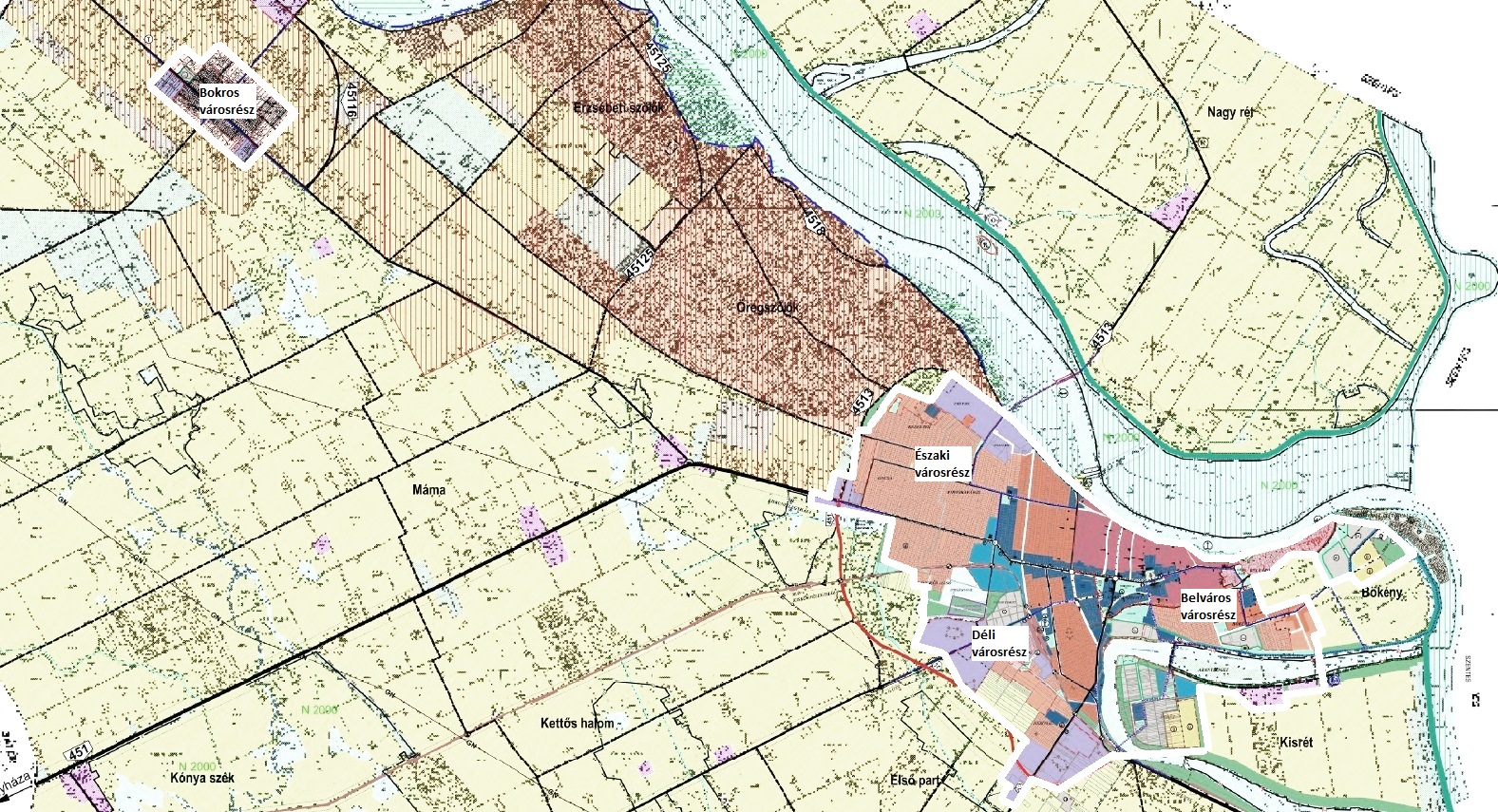 2. melléklet: Táblázatjegyzék3. melléklet: Ábrajegyzék4. melléklet: TérképjegyzékEseményHelyszínIdőpontRésztvevők létszámaEredményIfjúsági online kérdőívCsongrád2016.03.01- 2016.04.12331Helyi ifjúsági adatgyűjtés a fiatalok közösségi élettel és kultúrával kapcsolatos igényeirőlIfjúsági FórumCsongrád, Művelődési Központ2016.04.27.50Ifjúsági-közösségi koncepció megfogalmazásaLakossági FórumBokros, Művelődési Ház2016.04.0660Bokrosi fejlesztési elvek megvitatásaHACS egyeztető ülésCsongrád, Galéria, kistárgyaló2016.05.2511HKFS pályázat megbeszéléseHACS ülésCsongrád, Galéria, kistárgyaló2016.05.312016.06.02.11HKFS pályázat megbeszélése, munkacsoportok megalakulása, SWOT elemzés elkészítéseCivil szervezeti fórumCsongrád, Bölcső Nagycsaládosok Csongrádi Egyesülete székhelye2016.05.2045szervezeti tagok és aktivisták tájékoztatása a HKFS-ről, az abban való részvétel lehetőségeirőlCivil szervezeti fórum Csongrád, Pont Szabadidő Egyesület székhelye2016.05.24.12szervezeti tagok és aktivisták tájékoztatása a HKFS-ről, az abban való részvétel lehetőségeirőlCivil szervezeti fórum  Csongrád, Egészséges Bokrosért Alapítvány székhelye2016.05.24.11szervezeti tagok és aktivisták tájékoztatása a HKFS-ről, az abban való részvétel lehetőségeirőlTájékoztató fórum Csongrád, Roma Nemzetiségi Önkormányzat irodája2016.06.1530szervezeti tagok és aktivisták tájékoztatása a HKFS-ről, az abban való részvétel lehetőségeirőlHACS ülésCsongrád, Galéria, kistárgyaló2016.06.09.14a SWOT elemzés véglegesítése közösen, ez alapján hosszútávú jövőkép és középtávú célkitűzések közös megfogalmazása;a tervezett fő infrastrukturális és társadalmi beavatkozási területek felvázolásaLakossági FórumCsongrád, Művelődési Ház2016.06.14. 13.0017Tájékoztatás a HKFS-ről, a pályázat előkészítés aktuális állásáról; lakossági ötletek gyűjtéseHACS ülésCsongrád, Galéria, kistárgyaló2016.06.16.17HACS szervezeti kérdéseinek megtárgyalása; a beérkezett ötletek összesítése, elemzése, ezek alapján a HKFS tervezett fő infrastrukturális és társadalmi műveletek/ intézkedések, valamint a kiemelt fejlesztés/kulcsprojekt megvitatása, ezek elfogadásaCivil szervezeti fórum Csongrád, Bölcső Nagycsaládosok Csongrádi Egyesülete székhelye2016.06.19120szervezeti tagok és aktivisták tájékoztatása a HKFS-tervezetéről, szakmai és pénzügyi keretrendszeréről, ötletgyűjtésHKFS szakmai és pénzügyi keretrendszerének társadalmasításawww.csongrad.huwww.facebook.com/csongradvaroshu2016.06.17. – 2016.06.24.látogató-szám honlap: 1697 FB:2316HKFS keretrendszerének lakossági szintű megismertetéseERŐSSÉGEKGYENGESÉGEKKulturális hagyományok gazdagsága, folyamatossága, pl. színvonalasNéptáncegyüttesek Zenekarok Plan-Air kiállításSzíntársulat Népszerű fesztiválok rendszeres megrendezéseSzínes közösségi hagyományokkal rendelkező helyi közösség Megőrzött, megbecsült helyi épített örökségInnovatív találmányok (pl. üvegbeton, Do it wood)Különleges természeti értékekSzínvonalas borvidék, borkultúraJól működő városi szintű média (televízió, rádió, újság)Oktatási intézményekben működő, többféle diákújságFiatalok önszerveződése, bevonhatósága gyenge, megszűntek az ifjúsági klubok a városban A helyi infrastruktúra egyre kevésbé tudja kiszolgálni a helyi igényeketFókuszált, eredményes tájékoztatás és marketing hiányaA helyi megvalósítók, intézmények és civilek közötti kommunikáció hiányaSzociális érdektelenség, szolidaritás hiánya, esetenként előítéletességÚjdonságok, modernitás felé való nyitottság hiányaTöbbgenerációs programok hiányaNincsenek állandó, visszatérő programok, fellépési lehetőségek a fiatalok számáraA város turisztikai adottságai nincsenek kellőképpen kihasználvaCivil szervezetek számára jobbára az NCA pályázatokon keresztül érhetőek el források - ez kevés, akció-típusú rendezvényt tesz lehetővé, rendszeres programokat kevésbéA település nem központi részeire kevés forrás jut, így ott sokkal kevesebb a megvalósuló programNincsenek olyan húzórendezvények, amelyek a térségi látogatókat évről évre visszavonzzákHatározott jövőkép hiányaLEHETŐSÉGEKVESZÉLYEKSokszínű civil szervezetek tevékenykednek a városban, akikre jobban lehetne építeniÉpített és természeti környezet lehetőséget nyújt a programkínálat bővítéséreA város aktív művészeti életére (képzőművészet, zene, tánc) alapozható, fokozottabb marketingLakossági összefogás erősítése a közös, jó célok érdekébenHelyi gasztronómiai programok szélesítéseVízterületek (Tisza és holtágak) programkínálatának bővítéseÓvodás-középiskolás korosztályok jobb bevonásaMűvészeti iskolák szerepének fokozása a város kulturális életében Hagyományőrzés mellett a hagyományteremtés erősítéseA helyi fiatalok célzott, aktívabb bevonása a helyi közösségi programokbaA Fürdő területén lévő szabadtéri színpad közösségi térré való alakításaNem sikerül a programok, tevékenységek folytonosságát fenntartaniA lakosság passzív marad, kevesek vonhatók beNem ér célba megfelelően a propaganda, a reklám, az információáramlás nem javul, emiatt nem nő a látogatók számaNem javul a kommunikáció, az egyeztetési hajlandóság a helyi aktorok között, emiatt egymást oltják ki a rendezvényekEgyes közösségi kezdeményezések elszigeteltek maradnak, mert a városlakók nem érzik a sajátjukénak a lehetőségeketA fiatalok értékrendjének bizonytalanná válásaAzonosítóSpecifikus célMutatóBázis-értékBázis-évCél-érték (2023)AdatforrásA beszámolás gyakoriságaE1I.1. Meglévő kulturális és közösségi terek fejlesztése, korszerűsítése, új terek létrehozásaIntézmények száma, amelyekben nőtt a látogatottság a program előtti időszakhoz képest (db)02016   2IH, Intézményi adatszolgáltatásÉventeE2I.2. A központtól távolabbi és/vagy leszakadó településrészek lakosságának jobb elérése, bevonása a városi közösségi és kulturális életbeHKFS végrehajtás keretében fejlesztett közösségi tereket rendszeresen igénybe vevő lakosság aránya (%)*201640%A munkaszervezet központilag kialakított módszertannal előre megállapított gyűjtés alapján méri.ÉventeE3II.1. Működő kulturális és közösségi kezdeményezése, hagyományok megerősítése, új kezdeményezések elindításának támogatásaA HKFS végrehajtás keretében megvalósuló programokat, szolgáltatásokat rendszeresen igénybe vevő lakosság aránya (%)0201650%Jelenléti ívek, intézményi adatszolgáltatásÉventeE4II.2. Fiatalok kulturális-közösségi kezdeményezéseinek támogatása, ösztönzéseA HKFS végrehajtás keretében megvalósuló programokat, szolgáltatásokat igénybe vevő fiatal lakosság (14-30 év között) aránya (%)0201640%A munkaszervezet központilag kialakított módszertannal előre megállapított gyűjtés alapján méri.ÉventeE5II.3. Jól szervezett, közös városi szintű kommunikációs rendszer kialakítása és működtetéseA közösségi, szabadidős, közszolgáltatást nyújtó terekkel és létesítményekkel való lakossági elégedettség (pontérték)*201675 (max =100)A munkaszervezet központilag kialakított módszertannal előre megállapított gyűjtés alapján méri.ÉventeAzonosítóBeavatkozási területMutatóAlapCélérték (2023)AdatforrásA beszámolás gyakoriságaBO11. Bokrosi Művelődési Ház és Könyvtár fejlesztése (K)Városi területeken épített vagy renovált köz- vagy kereskedelmi épületek (m2)ERFA334 m2FAIR, kedvezménye-zettektől való adatgyűjtésÉventeBO22. Városi Galéria megújítása (K)Városi területeken épített vagy renovált köz- vagy kereskedelmi épületek (m2)ERFA450 m2FAIR, kedvezménye-zettektől való adatgyűjtésÉventeBO34. Városi közösségi zárt terek, ingatlanok fejlesztése, kapcsolódó eszközbeszerzésekVárosi területeken épített vagy renovált köz- vagy kereskedelmi épületek (m2)ERFA250 m2FAIR, kedvezménye-zettektől való adatgyűjtésÉventeBO45. Városi közösségi nyitott terek fejlesztéseVárosi területeken létrehozott vagy helyreállított nyitott terek (m2)ERFA250 m2FAIR, kedvezménye-zettektől való adatgyűjtésÉventeBO56. Helyi társadalmi szervezetek rendszeres programjainak támogatásaA CLLD pályázatok keretében megvalósított rendszeres programok száma (db)ESZA9FAIR, kedvezménye-zettektől való adatgyűjtésÉventeBO67. Helyi társadalmi szervezetek és vállalkozások egyszeri, akció-jellegű programjainak támogatásaA CLLD pályázatok keretében megvalósított egyszeri programok száma (db)ESZA20FAIR, kedvezménye-zettektől való adatgyűjtésÉventeBeavatkozási terület kódja és megnevezéseBeavatkozási terület kódja és megnevezéseBeavatkozási terület kódja és megnevezéseBT – 1KBokrosi Művelődési Ház és Könyvtár fejlesztéseBokrosi Művelődési Ház és Könyvtár fejlesztéseKulcsprojekt státuszKulcsprojekt státuszKulcsprojekt státuszIgenIgenIgenA beavatkozási terület indoklása, alátámasztásaA beavatkozási terület indoklása, alátámasztásaA beavatkozási terület indoklása, alátámasztásaAz intézmény az egyetlen, napi szinten elérhető kulturális és közösségi színtér Bokros lakosai számára. A településrész közel 10 km-re található a város magterületétől, ezért az itt lakók számára a központban megvalósuló fejlesztések eredményei nehezen elérhetők. A helyi közösség ugyan erős, de nagy szüksége van saját kezdeményezéseihez, rendezvényeihez egy jól használható közösségi térre. A Bokrosi Művelődési Ház és Könyvtár állapota erősen leromlott, egyes részeit műszaki okokból le is kellett zárni. A településrész lakosai mind a lakossági fórumokon, mind az ötletládán keresztül hangsúlyosan jelezték, hogy ezen intézmény megújítása a legfontosabb a számukra. A fejlesztés után teljes értékű programok valósulhatnak itt meg, olyan közösségi kezdeményezéseknek is helyet adhat, amelyek eddig megfelelő helyszín és infrastrukturális háttér hiányában nem tudtak megvalósulni. A tervezett beruházás összhangban áll a város ITS-ével, valamint Gazdasági és munkaprogramjával is.Az intézmény az egyetlen, napi szinten elérhető kulturális és közösségi színtér Bokros lakosai számára. A településrész közel 10 km-re található a város magterületétől, ezért az itt lakók számára a központban megvalósuló fejlesztések eredményei nehezen elérhetők. A helyi közösség ugyan erős, de nagy szüksége van saját kezdeményezéseihez, rendezvényeihez egy jól használható közösségi térre. A Bokrosi Művelődési Ház és Könyvtár állapota erősen leromlott, egyes részeit műszaki okokból le is kellett zárni. A településrész lakosai mind a lakossági fórumokon, mind az ötletládán keresztül hangsúlyosan jelezték, hogy ezen intézmény megújítása a legfontosabb a számukra. A fejlesztés után teljes értékű programok valósulhatnak itt meg, olyan közösségi kezdeményezéseknek is helyet adhat, amelyek eddig megfelelő helyszín és infrastrukturális háttér hiányában nem tudtak megvalósulni. A tervezett beruházás összhangban áll a város ITS-ével, valamint Gazdasági és munkaprogramjával is.Az intézmény az egyetlen, napi szinten elérhető kulturális és közösségi színtér Bokros lakosai számára. A településrész közel 10 km-re található a város magterületétől, ezért az itt lakók számára a központban megvalósuló fejlesztések eredményei nehezen elérhetők. A helyi közösség ugyan erős, de nagy szüksége van saját kezdeményezéseihez, rendezvényeihez egy jól használható közösségi térre. A Bokrosi Művelődési Ház és Könyvtár állapota erősen leromlott, egyes részeit műszaki okokból le is kellett zárni. A településrész lakosai mind a lakossági fórumokon, mind az ötletládán keresztül hangsúlyosan jelezték, hogy ezen intézmény megújítása a legfontosabb a számukra. A fejlesztés után teljes értékű programok valósulhatnak itt meg, olyan közösségi kezdeményezéseknek is helyet adhat, amelyek eddig megfelelő helyszín és infrastrukturális háttér hiányában nem tudtak megvalósulni. A tervezett beruházás összhangban áll a város ITS-ével, valamint Gazdasági és munkaprogramjával is.Kapcsolódó specifikus cél(ok)Kapcsolódó specifikus cél(ok)Kapcsolódó specifikus cél(ok)1. Meglévő kulturális és közösségi terek fejlesztése, korszerűsítése, új terek létrehozása2. A központtól távolabbi és/vagy leszakadó településrészek lakosságának jobb elérése, bevonása a városi közösségi és kulturális életbe3. Működő kulturális és közösségi kezdeményezések, hagyományok megerősítése, új kezdeményezések elindításának támogatása5. Jól szervezett, közös városi szintű kommunikációs rendszer kialakítása és működtetése1. Meglévő kulturális és közösségi terek fejlesztése, korszerűsítése, új terek létrehozása2. A központtól távolabbi és/vagy leszakadó településrészek lakosságának jobb elérése, bevonása a városi közösségi és kulturális életbe3. Működő kulturális és közösségi kezdeményezések, hagyományok megerősítése, új kezdeményezések elindításának támogatása5. Jól szervezett, közös városi szintű kommunikációs rendszer kialakítása és működtetése1. Meglévő kulturális és közösségi terek fejlesztése, korszerűsítése, új terek létrehozása2. A központtól távolabbi és/vagy leszakadó településrészek lakosságának jobb elérése, bevonása a városi közösségi és kulturális életbe3. Működő kulturális és közösségi kezdeményezések, hagyományok megerősítése, új kezdeményezések elindításának támogatása5. Jól szervezett, közös városi szintű kommunikációs rendszer kialakítása és működtetéseHelyi felhívások/támogatható tevékenységekHelyi felhívások/támogatható tevékenységekHelyi felhívások/támogatható tevékenységekKiemelt eljárásrend keretében megvalósuló kulcsprojekt.Kiemelt eljárásrend keretében megvalósuló kulcsprojekt.Kiemelt eljárásrend keretében megvalósuló kulcsprojekt.Kiegészítő jelleg, lehatárolás, szinergiaKiegészítő jelleg, lehatárolás, szinergiaKiegészítő jelleg, lehatárolás, szinergia„TOP-1.4.1-15 A foglalkoztatás és az életminőség javítása családbarát, munkába állást segítő intézmények, közszolgáltatások fejlesztésével” felhívás keretében több fejlesztést is tervez Csongrád városa, ezek azonban a rendelkezésre álló forráskeret végessége miatt nem terjednek ki minden közösségi funkciójú épületre, jelenleg csak egyes óvodákat érintenek. Jelen kulcsprojektünk amellett, hogy erős szinergiát mutat a TOP fent nevesített felhívásával, ki is kívánja egészíteni azt, választ adva a legfontosabb közösségi igényekre.„TOP-1.4.1-15 A foglalkoztatás és az életminőség javítása családbarát, munkába állást segítő intézmények, közszolgáltatások fejlesztésével” felhívás keretében több fejlesztést is tervez Csongrád városa, ezek azonban a rendelkezésre álló forráskeret végessége miatt nem terjednek ki minden közösségi funkciójú épületre, jelenleg csak egyes óvodákat érintenek. Jelen kulcsprojektünk amellett, hogy erős szinergiát mutat a TOP fent nevesített felhívásával, ki is kívánja egészíteni azt, választ adva a legfontosabb közösségi igényekre.„TOP-1.4.1-15 A foglalkoztatás és az életminőség javítása családbarát, munkába állást segítő intézmények, közszolgáltatások fejlesztésével” felhívás keretében több fejlesztést is tervez Csongrád városa, ezek azonban a rendelkezésre álló forráskeret végessége miatt nem terjednek ki minden közösségi funkciójú épületre, jelenleg csak egyes óvodákat érintenek. Jelen kulcsprojektünk amellett, hogy erős szinergiát mutat a TOP fent nevesített felhívásával, ki is kívánja egészíteni azt, választ adva a legfontosabb közösségi igényekre.Érintett célcsoportokÉrintett célcsoportokÉrintett célcsoportokA beavatkozás elsődleges célcsoportja Csongrád-Bokros településrész lakói, másodlagos célcsoportja a település teljes lakossága, illetve az itt megvalósuló fesztiválok révén a régióban élők.A beavatkozás elsődleges célcsoportja Csongrád-Bokros településrész lakói, másodlagos célcsoportja a település teljes lakossága, illetve az itt megvalósuló fesztiválok révén a régióban élők.A beavatkozás elsődleges célcsoportja Csongrád-Bokros településrész lakói, másodlagos célcsoportja a település teljes lakossága, illetve az itt megvalósuló fesztiválok révén a régióban élők.Beavatkozási terület output indikátorának száma és megnevezéseBeavatkozási terület output indikátorának száma és megnevezéseBeavatkozási terület output indikátorának száma és megnevezéseBO1Városi területeken épített vagy renovált köz- vagy kereskedelmi épületek (m2)Városi területeken épített vagy renovált köz- vagy kereskedelmi épületek (m2)Műveletre tervezett forráskeret (összes közpénz: EU és nemzeti társfinanszírozás)Műveletre tervezett forráskeret (összes közpénz: EU és nemzeti társfinanszírozás)Műveletre tervezett forráskeret (összes közpénz: EU és nemzeti társfinanszírozás)81 millió forint81 millió forint81 millió forintFejlesztési alapFejlesztési alapTervezett ütemezésERFAERFA2018. április – 2019. áprilisMegjegyzés: Az épület felújítási tervvel rendelkezik, a fejlesztéshez szükséges idő előreláthatólag 12 hónap.Beavatkozási terület kódja és megnevezéseBeavatkozási terület kódja és megnevezéseBeavatkozási terület kódja és megnevezéseBT – 2KVárosi Galéria megújítása, Ifjúsági Központtá fejlesztéseVárosi Galéria megújítása, Ifjúsági Központtá fejlesztéseKulcsprojekt státuszKulcsprojekt státuszKulcsprojekt státuszIgenIgenIgenA beavatkozási terület indoklása, alátámasztásaA beavatkozási terület indoklása, alátámasztásaA beavatkozási terület indoklása, alátámasztásaA Városi Galéria a Művelődési Ház szervezeti részeként, de önálló épületben működik. A Galéria 30 éve épült, azóta érdemi felújításra nem került sor. Az épület alapvetően alkalmas arra, hogy helyi Ifjúsági Központként is működjön, azaz napi rendszerességű, minden érdeklődő számára nyitott szolgáltatásokat nyújtson, rendszeres és alkalmi programoknak helyszínt biztosítson. A különböző ifjúsági csoportok, közösségek, társadalmi szervezetek tarthatnak itt egyszeri, illetve rendszeres programokat, rendezvényeket. Utóbbiakat a HKFS társadalmi–közösségi célú programokra vonatkozó felhívásai kiemelten fogják támogatni, előnyt biztosítva az egészségügyi, illetve prevenciós tematikájú rendezvényeknek.A Városi Galéria a Művelődési Ház szervezeti részeként, de önálló épületben működik. A Galéria 30 éve épült, azóta érdemi felújításra nem került sor. Az épület alapvetően alkalmas arra, hogy helyi Ifjúsági Központként is működjön, azaz napi rendszerességű, minden érdeklődő számára nyitott szolgáltatásokat nyújtson, rendszeres és alkalmi programoknak helyszínt biztosítson. A különböző ifjúsági csoportok, közösségek, társadalmi szervezetek tarthatnak itt egyszeri, illetve rendszeres programokat, rendezvényeket. Utóbbiakat a HKFS társadalmi–közösségi célú programokra vonatkozó felhívásai kiemelten fogják támogatni, előnyt biztosítva az egészségügyi, illetve prevenciós tematikájú rendezvényeknek.A Városi Galéria a Művelődési Ház szervezeti részeként, de önálló épületben működik. A Galéria 30 éve épült, azóta érdemi felújításra nem került sor. Az épület alapvetően alkalmas arra, hogy helyi Ifjúsági Központként is működjön, azaz napi rendszerességű, minden érdeklődő számára nyitott szolgáltatásokat nyújtson, rendszeres és alkalmi programoknak helyszínt biztosítson. A különböző ifjúsági csoportok, közösségek, társadalmi szervezetek tarthatnak itt egyszeri, illetve rendszeres programokat, rendezvényeket. Utóbbiakat a HKFS társadalmi–közösségi célú programokra vonatkozó felhívásai kiemelten fogják támogatni, előnyt biztosítva az egészségügyi, illetve prevenciós tematikájú rendezvényeknek.Kapcsolódó specifikus cél(ok)Kapcsolódó specifikus cél(ok)Kapcsolódó specifikus cél(ok)1. Meglévő kulturális és közösségi terek fejlesztése, korszerűsítése, új terek létrehozása3. Működő kulturális és közösségi kezdeményezések, hagyományok megerősítése, új kezdeményezések elindításának támogatása4. Fiatalok kulturális-közösségi kezdeményezéseinek támogatása, ösztönzése 5. Jól szervezett, közös városi szintű kommunikációs rendszer kialakítása és működtetése1. Meglévő kulturális és közösségi terek fejlesztése, korszerűsítése, új terek létrehozása3. Működő kulturális és közösségi kezdeményezések, hagyományok megerősítése, új kezdeményezések elindításának támogatása4. Fiatalok kulturális-közösségi kezdeményezéseinek támogatása, ösztönzése 5. Jól szervezett, közös városi szintű kommunikációs rendszer kialakítása és működtetése1. Meglévő kulturális és közösségi terek fejlesztése, korszerűsítése, új terek létrehozása3. Működő kulturális és közösségi kezdeményezések, hagyományok megerősítése, új kezdeményezések elindításának támogatása4. Fiatalok kulturális-közösségi kezdeményezéseinek támogatása, ösztönzése 5. Jól szervezett, közös városi szintű kommunikációs rendszer kialakítása és működtetéseHelyi felhívások/támogatható tevékenységekHelyi felhívások/támogatható tevékenységekHelyi felhívások/támogatható tevékenységekKiemelt eljárásrend keretében megvalósuló kulcsprojekt.Kiemelt eljárásrend keretében megvalósuló kulcsprojekt.Kiemelt eljárásrend keretében megvalósuló kulcsprojekt.Kiegészítő jelleg, lehatárolás, szinergiaKiegészítő jelleg, lehatárolás, szinergiaKiegészítő jelleg, lehatárolás, szinergia„TOP-1.4.1-15 A foglalkoztatás és az életminőség javítása családbarát, munkába állást segítő intézmények, közszolgáltatások fejlesztésével” felhívás keretében több fejlesztést is tervez Csongrád városa, ezek azonban a rendelkezésre álló forráskeret végessége miatt nem terjednek ki minden közösségi funkciójú épületre, jelenleg csak egyes óvodákat érintenek. Jelen kulcsprojektünk amellett, hogy erős szinergiát mutat a TOP fent nevesített felhívásával, ki is kívánja egészíteni azt, választ adva a legfontosabb közösségi igényekre.„TOP-1.4.1-15 A foglalkoztatás és az életminőség javítása családbarát, munkába állást segítő intézmények, közszolgáltatások fejlesztésével” felhívás keretében több fejlesztést is tervez Csongrád városa, ezek azonban a rendelkezésre álló forráskeret végessége miatt nem terjednek ki minden közösségi funkciójú épületre, jelenleg csak egyes óvodákat érintenek. Jelen kulcsprojektünk amellett, hogy erős szinergiát mutat a TOP fent nevesített felhívásával, ki is kívánja egészíteni azt, választ adva a legfontosabb közösségi igényekre.„TOP-1.4.1-15 A foglalkoztatás és az életminőség javítása családbarát, munkába állást segítő intézmények, közszolgáltatások fejlesztésével” felhívás keretében több fejlesztést is tervez Csongrád városa, ezek azonban a rendelkezésre álló forráskeret végessége miatt nem terjednek ki minden közösségi funkciójú épületre, jelenleg csak egyes óvodákat érintenek. Jelen kulcsprojektünk amellett, hogy erős szinergiát mutat a TOP fent nevesített felhívásával, ki is kívánja egészíteni azt, választ adva a legfontosabb közösségi igényekre.Érintett célcsoportokÉrintett célcsoportokÉrintett célcsoportokA beavatkozás elsődleges célcsoportját a település 6-30 év közötti fiataljai, illetve az ezzel a korcsoporttal foglalkozó társadalmi szervezetek jelentik.A beavatkozás elsődleges célcsoportját a település 6-30 év közötti fiataljai, illetve az ezzel a korcsoporttal foglalkozó társadalmi szervezetek jelentik.A beavatkozás elsődleges célcsoportját a település 6-30 év közötti fiataljai, illetve az ezzel a korcsoporttal foglalkozó társadalmi szervezetek jelentik.Beavatkozási terület output indikátorának száma és megnevezéseBeavatkozási terület output indikátorának száma és megnevezéseBeavatkozási terület output indikátorának száma és megnevezéseBO2Városi területeken épített vagy renovált köz- vagy kereskedelmi épületek (m2)Városi területeken épített vagy renovált köz- vagy kereskedelmi épületek (m2)Műveletre tervezett forráskeret (összes közpénz: EU és nemzeti társfinanszírozás)Műveletre tervezett forráskeret (összes közpénz: EU és nemzeti társfinanszírozás)Műveletre tervezett forráskeret (összes közpénz: EU és nemzeti társfinanszírozás)10,887 millió forint10,887 millió forint10,887 millió forintFejlesztési alapFejlesztési alapTervezett ütemezésERFAERFA2018. április – 2019. áprilisMegjegyzés: Az épület felújítási tervvel rendelkezik, a fejlesztéshez szükséges idő előreláthatólag 12 hónap.Beavatkozási terület kódja és megnevezéseBeavatkozási terület kódja és megnevezéseBeavatkozási terület kódja és megnevezéseBeavatkozási terület kódja és megnevezéseBT – 3Városi közösségi zárt/fedett terek, ingatlanok fejlesztése, kapcsolódó eszközbeszerzésekVárosi közösségi zárt/fedett terek, ingatlanok fejlesztése, kapcsolódó eszközbeszerzésekVárosi közösségi zárt/fedett terek, ingatlanok fejlesztése, kapcsolódó eszközbeszerzésekKulcsprojekt státuszKulcsprojekt státuszKulcsprojekt státuszKulcsprojekt státuszNemNemNemNemA beavatkozási terület indoklása, alátámasztásaA beavatkozási terület indoklása, alátámasztásaA beavatkozási terület indoklása, alátámasztásaA beavatkozási terület indoklása, alátámasztásaA település gazdag kulturális hagyományokkal rendelkezik, ezek tárgyi, infrastrukturális adottságai azonban elhanyagoltak, sok közülük színvonalas rendezvények megtartására kevésbé alkalmas. Az utóbbi évtizedek szűkös fejlesztési forrásaiból nem jutott sem a város kulturális és művelődési emlékeinek, sem a napi használatban lévő ingatlanjainak felújítására, állagmegőrzésére. A felhívás során a település társadalmi szervezetei - a CLLD módszertant alkalmazva - pályázhatnak a település közösségi, kulturális életének helyet adó épületek, ingatlanok kisösszegű, helyi pályázati támogatásból történő fejlesztésére, kialakítására.A település gazdag kulturális hagyományokkal rendelkezik, ezek tárgyi, infrastrukturális adottságai azonban elhanyagoltak, sok közülük színvonalas rendezvények megtartására kevésbé alkalmas. Az utóbbi évtizedek szűkös fejlesztési forrásaiból nem jutott sem a város kulturális és művelődési emlékeinek, sem a napi használatban lévő ingatlanjainak felújítására, állagmegőrzésére. A felhívás során a település társadalmi szervezetei - a CLLD módszertant alkalmazva - pályázhatnak a település közösségi, kulturális életének helyet adó épületek, ingatlanok kisösszegű, helyi pályázati támogatásból történő fejlesztésére, kialakítására.A település gazdag kulturális hagyományokkal rendelkezik, ezek tárgyi, infrastrukturális adottságai azonban elhanyagoltak, sok közülük színvonalas rendezvények megtartására kevésbé alkalmas. Az utóbbi évtizedek szűkös fejlesztési forrásaiból nem jutott sem a város kulturális és művelődési emlékeinek, sem a napi használatban lévő ingatlanjainak felújítására, állagmegőrzésére. A felhívás során a település társadalmi szervezetei - a CLLD módszertant alkalmazva - pályázhatnak a település közösségi, kulturális életének helyet adó épületek, ingatlanok kisösszegű, helyi pályázati támogatásból történő fejlesztésére, kialakítására.A település gazdag kulturális hagyományokkal rendelkezik, ezek tárgyi, infrastrukturális adottságai azonban elhanyagoltak, sok közülük színvonalas rendezvények megtartására kevésbé alkalmas. Az utóbbi évtizedek szűkös fejlesztési forrásaiból nem jutott sem a város kulturális és művelődési emlékeinek, sem a napi használatban lévő ingatlanjainak felújítására, állagmegőrzésére. A felhívás során a település társadalmi szervezetei - a CLLD módszertant alkalmazva - pályázhatnak a település közösségi, kulturális életének helyet adó épületek, ingatlanok kisösszegű, helyi pályázati támogatásból történő fejlesztésére, kialakítására.Kapcsolódó specifikus cél(ok)Kapcsolódó specifikus cél(ok)Kapcsolódó specifikus cél(ok)Kapcsolódó specifikus cél(ok)1. Meglévő kulturális és közösségi terek fejlesztése, korszerűsítése, új terek létrehozása2. A központtól távolabbi és/vagy leszakadó településrészek lakosságának jobb elérése, bevonása a városi közösségi és kulturális életbe3. Működő kulturális és közösségi kezdeményezések, hagyományok megerősítése, új kezdeményezések elindításának támogatása4. Fiatalok kulturális-közösségi kezdeményezéseinek támogatása, ösztönzése1. Meglévő kulturális és közösségi terek fejlesztése, korszerűsítése, új terek létrehozása2. A központtól távolabbi és/vagy leszakadó településrészek lakosságának jobb elérése, bevonása a városi közösségi és kulturális életbe3. Működő kulturális és közösségi kezdeményezések, hagyományok megerősítése, új kezdeményezések elindításának támogatása4. Fiatalok kulturális-közösségi kezdeményezéseinek támogatása, ösztönzése1. Meglévő kulturális és közösségi terek fejlesztése, korszerűsítése, új terek létrehozása2. A központtól távolabbi és/vagy leszakadó településrészek lakosságának jobb elérése, bevonása a városi közösségi és kulturális életbe3. Működő kulturális és közösségi kezdeményezések, hagyományok megerősítése, új kezdeményezések elindításának támogatása4. Fiatalok kulturális-közösségi kezdeményezéseinek támogatása, ösztönzése1. Meglévő kulturális és közösségi terek fejlesztése, korszerűsítése, új terek létrehozása2. A központtól távolabbi és/vagy leszakadó településrészek lakosságának jobb elérése, bevonása a városi közösségi és kulturális életbe3. Működő kulturális és közösségi kezdeményezések, hagyományok megerősítése, új kezdeményezések elindításának támogatása4. Fiatalok kulturális-közösségi kezdeményezéseinek támogatása, ösztönzéseHelyi felhívások/támogatható tevékenységekHelyi felhívások/támogatható tevékenységekHelyi felhívások/támogatható tevékenységekHelyi felhívások/támogatható tevékenységekA fejlesztendő, újonnan kialakítandó épületek helyet kell, hogy adjanak a HKFS keretében megvalósuló folyamatos vagy egyszeri kulturális, közösségi programoknak, rendezvényeknek. A programelem részeként olyan eszközbeszerzések is támogathatók, amelyek az érintett közösségi terekben megvalósuló programok sikeres lebonyolításához szükségesek.A fejlesztendő, újonnan kialakítandó épületek helyet kell, hogy adjanak a HKFS keretében megvalósuló folyamatos vagy egyszeri kulturális, közösségi programoknak, rendezvényeknek. A programelem részeként olyan eszközbeszerzések is támogathatók, amelyek az érintett közösségi terekben megvalósuló programok sikeres lebonyolításához szükségesek.A fejlesztendő, újonnan kialakítandó épületek helyet kell, hogy adjanak a HKFS keretében megvalósuló folyamatos vagy egyszeri kulturális, közösségi programoknak, rendezvényeknek. A programelem részeként olyan eszközbeszerzések is támogathatók, amelyek az érintett közösségi terekben megvalósuló programok sikeres lebonyolításához szükségesek.A fejlesztendő, újonnan kialakítandó épületek helyet kell, hogy adjanak a HKFS keretében megvalósuló folyamatos vagy egyszeri kulturális, közösségi programoknak, rendezvényeknek. A programelem részeként olyan eszközbeszerzések is támogathatók, amelyek az érintett közösségi terekben megvalósuló programok sikeres lebonyolításához szükségesek.Kiegészítő jelleg, lehatárolás, szinergiaKiegészítő jelleg, lehatárolás, szinergiaKiegészítő jelleg, lehatárolás, szinergiaKiegészítő jelleg, lehatárolás, szinergiaA „TOP-2.1.1-15 Barnamezős területek rehabilitációja” felhívás keretében több ingatlanfejlesztést is tervez Csongrád városa, ezek azonban – a felhívás korlátai miatt – nem terjednek ki a város egyéb közösségi funkciójú épületeire. Jelen projektünk amellett, hogy erős szinergiát mutat a TOP fent nevesített felhívásával, ki is kívánja egészíteni azt, választ adva a legfontosabb közösségi igényekreA „TOP-2.1.1-15 Barnamezős területek rehabilitációja” felhívás keretében több ingatlanfejlesztést is tervez Csongrád városa, ezek azonban – a felhívás korlátai miatt – nem terjednek ki a város egyéb közösségi funkciójú épületeire. Jelen projektünk amellett, hogy erős szinergiát mutat a TOP fent nevesített felhívásával, ki is kívánja egészíteni azt, választ adva a legfontosabb közösségi igényekreA „TOP-2.1.1-15 Barnamezős területek rehabilitációja” felhívás keretében több ingatlanfejlesztést is tervez Csongrád városa, ezek azonban – a felhívás korlátai miatt – nem terjednek ki a város egyéb közösségi funkciójú épületeire. Jelen projektünk amellett, hogy erős szinergiát mutat a TOP fent nevesített felhívásával, ki is kívánja egészíteni azt, választ adva a legfontosabb közösségi igényekreA „TOP-2.1.1-15 Barnamezős területek rehabilitációja” felhívás keretében több ingatlanfejlesztést is tervez Csongrád városa, ezek azonban – a felhívás korlátai miatt – nem terjednek ki a város egyéb közösségi funkciójú épületeire. Jelen projektünk amellett, hogy erős szinergiát mutat a TOP fent nevesített felhívásával, ki is kívánja egészíteni azt, választ adva a legfontosabb közösségi igényekreÉrintett célcsoportokÉrintett célcsoportokÉrintett célcsoportokÉrintett célcsoportokA támogatásra a település társadalmi szervezetei pályázhatnak.A támogatásra a település társadalmi szervezetei pályázhatnak.A támogatásra a település társadalmi szervezetei pályázhatnak.A támogatásra a település társadalmi szervezetei pályázhatnak.Támogatási prioritásokTámogatási prioritásokTámogatási prioritásokTámogatási prioritásokA pályázatok értékelése során előnyt élveznek az olyan pályázati ötletek, amelyek eleve terveznek a felújított közösségi terek programszintű használatával, a CLLD módszertan használatával tervezik és valósítják meg a pályázók,a város leszakadóban levő területein valósulnak meg, a település hátrányos helyzetű, veszélyeztetett csoportjai számára is elérhetővé teszik az ingatlanokat, azok szolgáltatásait.A pályázatok értékelése során előnyt élveznek az olyan pályázati ötletek, amelyek eleve terveznek a felújított közösségi terek programszintű használatával, a CLLD módszertan használatával tervezik és valósítják meg a pályázók,a város leszakadóban levő területein valósulnak meg, a település hátrányos helyzetű, veszélyeztetett csoportjai számára is elérhetővé teszik az ingatlanokat, azok szolgáltatásait.A pályázatok értékelése során előnyt élveznek az olyan pályázati ötletek, amelyek eleve terveznek a felújított közösségi terek programszintű használatával, a CLLD módszertan használatával tervezik és valósítják meg a pályázók,a város leszakadóban levő területein valósulnak meg, a település hátrányos helyzetű, veszélyeztetett csoportjai számára is elérhetővé teszik az ingatlanokat, azok szolgáltatásait.A pályázatok értékelése során előnyt élveznek az olyan pályázati ötletek, amelyek eleve terveznek a felújított közösségi terek programszintű használatával, a CLLD módszertan használatával tervezik és valósítják meg a pályázók,a város leszakadóban levő területein valósulnak meg, a település hátrányos helyzetű, veszélyeztetett csoportjai számára is elérhetővé teszik az ingatlanokat, azok szolgáltatásait.Beavatkozási terület output indikátorának száma és megnevezéseBeavatkozási terület output indikátorának száma és megnevezéseBeavatkozási terület output indikátorának száma és megnevezéseBeavatkozási terület output indikátorának száma és megnevezéseBO3Városi területeken épített vagy renovált köz- vagy kereskedelmi épületek (m2)Városi területeken épített vagy renovált köz- vagy kereskedelmi épületek (m2)Városi területeken épített vagy renovált köz- vagy kereskedelmi épületek (m2)Műveletre tervezett forráskeret (összes közpénz: EU és nemzeti társfinanszírozás)Műveletre tervezett forráskeret (összes közpénz: EU és nemzeti társfinanszírozás)Tervezett projektméretTervezett projektméretMűveletre tervezett forráskeret (összes közpénz: EU és nemzeti társfinanszírozás)Műveletre tervezett forráskeret (összes közpénz: EU és nemzeti társfinanszírozás)Minimum támogatásMaximum támogatás40 millió forint40 millió forint1 millió forint17 millió forintFejlesztési alapFejlesztési alapTervezett ütemezésTervezett ütemezésERFAERFAvárhatóan 2018. április és 2019. áprilisMegjegyzés: a programelem meghirdetésére két alkalommal kerül sor, várhatóan kb. 5 projekt támogatására lesz lehetőségvárhatóan 2018. április és 2019. áprilisMegjegyzés: a programelem meghirdetésére két alkalommal kerül sor, várhatóan kb. 5 projekt támogatására lesz lehetőségBeavatkozási terület kódja és megnevezéseBeavatkozási terület kódja és megnevezéseBeavatkozási terület kódja és megnevezéseBeavatkozási terület kódja és megnevezéseBT – 4Városi közösségi nyitott terek fejlesztéseVárosi közösségi nyitott terek fejlesztéseVárosi közösségi nyitott terek fejlesztéseKulcsprojekt státuszKulcsprojekt státuszKulcsprojekt státuszKulcsprojekt státuszNemNemNemNemA beavatkozási terület indoklása, alátámasztásaA beavatkozási terület indoklása, alátámasztásaA beavatkozási terület indoklása, alátámasztásaA beavatkozási terület indoklása, alátámasztásaA város számos zöldfelülettel rendelkezik, azonban ezek között viszonylag kevés a nyitott közösségi térként használható terület. A település központi részén található park felújított, azonban a leszakadóban levő településrészek közterei, játszóterei elhasználtak, rossz állapotúak. Új nyitott közösségi terek kialakítására, a meglévők fejlesztésére van szükség ahhoz, hogy valóban aktív közösségi életterek jöhessenek létre, ne eredményezze a parkok, zöldfelületek amortizálódását a túlzott terhelés. A program keretében a helyi társadalmi szervezetek közösségi nyitott terek megújítására vagy létrehozására, játszóterek, ifjúsági outdoor sporttevékenységek lebonyolítására alkalmas közösségi területek kialakítására pályázhatnak.A város számos zöldfelülettel rendelkezik, azonban ezek között viszonylag kevés a nyitott közösségi térként használható terület. A település központi részén található park felújított, azonban a leszakadóban levő településrészek közterei, játszóterei elhasználtak, rossz állapotúak. Új nyitott közösségi terek kialakítására, a meglévők fejlesztésére van szükség ahhoz, hogy valóban aktív közösségi életterek jöhessenek létre, ne eredményezze a parkok, zöldfelületek amortizálódását a túlzott terhelés. A program keretében a helyi társadalmi szervezetek közösségi nyitott terek megújítására vagy létrehozására, játszóterek, ifjúsági outdoor sporttevékenységek lebonyolítására alkalmas közösségi területek kialakítására pályázhatnak.A város számos zöldfelülettel rendelkezik, azonban ezek között viszonylag kevés a nyitott közösségi térként használható terület. A település központi részén található park felújított, azonban a leszakadóban levő településrészek közterei, játszóterei elhasználtak, rossz állapotúak. Új nyitott közösségi terek kialakítására, a meglévők fejlesztésére van szükség ahhoz, hogy valóban aktív közösségi életterek jöhessenek létre, ne eredményezze a parkok, zöldfelületek amortizálódását a túlzott terhelés. A program keretében a helyi társadalmi szervezetek közösségi nyitott terek megújítására vagy létrehozására, játszóterek, ifjúsági outdoor sporttevékenységek lebonyolítására alkalmas közösségi területek kialakítására pályázhatnak.A város számos zöldfelülettel rendelkezik, azonban ezek között viszonylag kevés a nyitott közösségi térként használható terület. A település központi részén található park felújított, azonban a leszakadóban levő településrészek közterei, játszóterei elhasználtak, rossz állapotúak. Új nyitott közösségi terek kialakítására, a meglévők fejlesztésére van szükség ahhoz, hogy valóban aktív közösségi életterek jöhessenek létre, ne eredményezze a parkok, zöldfelületek amortizálódását a túlzott terhelés. A program keretében a helyi társadalmi szervezetek közösségi nyitott terek megújítására vagy létrehozására, játszóterek, ifjúsági outdoor sporttevékenységek lebonyolítására alkalmas közösségi területek kialakítására pályázhatnak.Kapcsolódó specifikus cél(ok)Kapcsolódó specifikus cél(ok)Kapcsolódó specifikus cél(ok)Kapcsolódó specifikus cél(ok)1. Meglévő kulturális és közösségi terek fejlesztése, korszerűsítése, új terek létrehozása2. A központtól távolabbi és/vagy leszakadó településrészek lakosságának jobb elérése, bevonása a városi közösségi és kulturális életbe3. Működő kulturális és közösségi kezdeményezések, hagyományok megerősítése, új kezdeményezések elindításának támogatása4. Fiatalok kulturális-közösségi kezdeményezéseinek támogatása, ösztönzése1. Meglévő kulturális és közösségi terek fejlesztése, korszerűsítése, új terek létrehozása2. A központtól távolabbi és/vagy leszakadó településrészek lakosságának jobb elérése, bevonása a városi közösségi és kulturális életbe3. Működő kulturális és közösségi kezdeményezések, hagyományok megerősítése, új kezdeményezések elindításának támogatása4. Fiatalok kulturális-közösségi kezdeményezéseinek támogatása, ösztönzése1. Meglévő kulturális és közösségi terek fejlesztése, korszerűsítése, új terek létrehozása2. A központtól távolabbi és/vagy leszakadó településrészek lakosságának jobb elérése, bevonása a városi közösségi és kulturális életbe3. Működő kulturális és közösségi kezdeményezések, hagyományok megerősítése, új kezdeményezések elindításának támogatása4. Fiatalok kulturális-közösségi kezdeményezéseinek támogatása, ösztönzése1. Meglévő kulturális és közösségi terek fejlesztése, korszerűsítése, új terek létrehozása2. A központtól távolabbi és/vagy leszakadó településrészek lakosságának jobb elérése, bevonása a városi közösségi és kulturális életbe3. Működő kulturális és közösségi kezdeményezések, hagyományok megerősítése, új kezdeményezések elindításának támogatása4. Fiatalok kulturális-közösségi kezdeményezéseinek támogatása, ösztönzéseHelyi felhívások/támogatható tevékenységekHelyi felhívások/támogatható tevékenységekHelyi felhívások/támogatható tevékenységekHelyi felhívások/támogatható tevékenységeknyitott közösségi terek fejlesztése, újak tervezése és kivitelezése,játszóterek fejlesztése, újak tervezése és kiépítése,outdoor sporttevékenységeknek helyszínt adó terek kialakítása, fejlesztése.nyitott közösségi terek fejlesztése, újak tervezése és kivitelezése,játszóterek fejlesztése, újak tervezése és kiépítése,outdoor sporttevékenységeknek helyszínt adó terek kialakítása, fejlesztése.nyitott közösségi terek fejlesztése, újak tervezése és kivitelezése,játszóterek fejlesztése, újak tervezése és kiépítése,outdoor sporttevékenységeknek helyszínt adó terek kialakítása, fejlesztése.nyitott közösségi terek fejlesztése, újak tervezése és kivitelezése,játszóterek fejlesztése, újak tervezése és kiépítése,outdoor sporttevékenységeknek helyszínt adó terek kialakítása, fejlesztése.Kiegészítő jelleg, lehatárolás, szinergiaKiegészítő jelleg, lehatárolás, szinergiaKiegészítő jelleg, lehatárolás, szinergiaKiegészítő jelleg, lehatárolás, szinergia„TOP-2.1.2-15 Zöld város kialakítása” felhívás keretében Csongrád városa a Bökényi városrész fejlesztését tervezi (4 játszótér felújítása, szolgáltatóház felújítása, közparkok felújítása, bekötőutak, csapadékelvezetés, szelektív hulladékgyűjtés). Jelen beavatkozási terület ezt a fejlesztést kívánja földrajzilag kiterjeszteni, szinergiát mutatva a Bökényi városrész zöld nyitott köztereinek fejlesztésével, továbbá elősegítve, hogy a TOP-os beavatkozáshoz tematikájában igazodó fejlesztések más városrészekben is megvalósulhassanak.„TOP-2.1.2-15 Zöld város kialakítása” felhívás keretében Csongrád városa a Bökényi városrész fejlesztését tervezi (4 játszótér felújítása, szolgáltatóház felújítása, közparkok felújítása, bekötőutak, csapadékelvezetés, szelektív hulladékgyűjtés). Jelen beavatkozási terület ezt a fejlesztést kívánja földrajzilag kiterjeszteni, szinergiát mutatva a Bökényi városrész zöld nyitott köztereinek fejlesztésével, továbbá elősegítve, hogy a TOP-os beavatkozáshoz tematikájában igazodó fejlesztések más városrészekben is megvalósulhassanak.„TOP-2.1.2-15 Zöld város kialakítása” felhívás keretében Csongrád városa a Bökényi városrész fejlesztését tervezi (4 játszótér felújítása, szolgáltatóház felújítása, közparkok felújítása, bekötőutak, csapadékelvezetés, szelektív hulladékgyűjtés). Jelen beavatkozási terület ezt a fejlesztést kívánja földrajzilag kiterjeszteni, szinergiát mutatva a Bökényi városrész zöld nyitott köztereinek fejlesztésével, továbbá elősegítve, hogy a TOP-os beavatkozáshoz tematikájában igazodó fejlesztések más városrészekben is megvalósulhassanak.„TOP-2.1.2-15 Zöld város kialakítása” felhívás keretében Csongrád városa a Bökényi városrész fejlesztését tervezi (4 játszótér felújítása, szolgáltatóház felújítása, közparkok felújítása, bekötőutak, csapadékelvezetés, szelektív hulladékgyűjtés). Jelen beavatkozási terület ezt a fejlesztést kívánja földrajzilag kiterjeszteni, szinergiát mutatva a Bökényi városrész zöld nyitott köztereinek fejlesztésével, továbbá elősegítve, hogy a TOP-os beavatkozáshoz tematikájában igazodó fejlesztések más városrészekben is megvalósulhassanak.Érintett célcsoportokÉrintett célcsoportokÉrintett célcsoportokÉrintett célcsoportokA támogatásra a település társadalmi szervezetei pályázhatnak, közvetett célcsoport a település teljes lakossága.A támogatásra a település társadalmi szervezetei pályázhatnak, közvetett célcsoport a település teljes lakossága.A támogatásra a település társadalmi szervezetei pályázhatnak, közvetett célcsoport a település teljes lakossága.A támogatásra a település társadalmi szervezetei pályázhatnak, közvetett célcsoport a település teljes lakossága.Támogatási prioritásokTámogatási prioritásokTámogatási prioritásokTámogatási prioritásokA pályázatok értékelése során előnyt élveznek az olyan pályázati ötletek, amelyek eleve terveznek a felújított közösségi terek programszintű használatával, a CLLD módszertan használatával tervezik és valósítják meg a pályázók,a város leszakadóban levő területein valósulnak meg, a település hátrányos helyzetű, veszélyeztetett csoportjai számára is elérhetővé teszik azok használatát.A pályázatok értékelése során előnyt élveznek az olyan pályázati ötletek, amelyek eleve terveznek a felújított közösségi terek programszintű használatával, a CLLD módszertan használatával tervezik és valósítják meg a pályázók,a város leszakadóban levő területein valósulnak meg, a település hátrányos helyzetű, veszélyeztetett csoportjai számára is elérhetővé teszik azok használatát.A pályázatok értékelése során előnyt élveznek az olyan pályázati ötletek, amelyek eleve terveznek a felújított közösségi terek programszintű használatával, a CLLD módszertan használatával tervezik és valósítják meg a pályázók,a város leszakadóban levő területein valósulnak meg, a település hátrányos helyzetű, veszélyeztetett csoportjai számára is elérhetővé teszik azok használatát.A pályázatok értékelése során előnyt élveznek az olyan pályázati ötletek, amelyek eleve terveznek a felújított közösségi terek programszintű használatával, a CLLD módszertan használatával tervezik és valósítják meg a pályázók,a város leszakadóban levő területein valósulnak meg, a település hátrányos helyzetű, veszélyeztetett csoportjai számára is elérhetővé teszik azok használatát.Beavatkozási terület output indikátorának száma és megnevezéseBeavatkozási terület output indikátorának száma és megnevezéseBeavatkozási terület output indikátorának száma és megnevezéseBeavatkozási terület output indikátorának száma és megnevezéseBO4Városi területeken létrehozott vagy helyreállított nyitott terek (m2)Városi területeken létrehozott vagy helyreállított nyitott terek (m2)Városi területeken létrehozott vagy helyreállított nyitott terek (m2)Műveletre tervezett forráskeret (összes közpénz: EU és nemzeti társfinanszírozás)Műveletre tervezett forráskeret (összes közpénz: EU és nemzeti társfinanszírozás)Tervezett projektméretTervezett projektméretMűveletre tervezett forráskeret (összes közpénz: EU és nemzeti társfinanszírozás)Műveletre tervezett forráskeret (összes közpénz: EU és nemzeti társfinanszírozás)Minimum támogatásMaximum támogatás21,258 millió forint21,258 millió forint1 millió forint5 millió forintFejlesztési alapFejlesztési alapTervezett ütemezésTervezett ütemezésERFAERFAvárhatóan 2018. április és 2019. áprilisMegjegyzés: a programelem meghirdetésére két alkalommal kerül sor, várhatóan kb. 5 projekt támogatására lesz lehetőség.várhatóan 2018. április és 2019. áprilisMegjegyzés: a programelem meghirdetésére két alkalommal kerül sor, várhatóan kb. 5 projekt támogatására lesz lehetőség.Beavatkozási terület kódja és megnevezéseBeavatkozási terület kódja és megnevezéseBeavatkozási terület kódja és megnevezéseBeavatkozási terület kódja és megnevezéseBT – 5Helyi társadalmi szervezetek rendszeres programjainak támogatásaHelyi társadalmi szervezetek rendszeres programjainak támogatásaHelyi társadalmi szervezetek rendszeres programjainak támogatásaKulcsprojekt státuszKulcsprojekt státuszKulcsprojekt státuszKulcsprojekt státuszNemNemNemNemA beavatkozási terület indoklása, alátámasztásaA beavatkozási terület indoklása, alátámasztásaA beavatkozási terület indoklása, alátámasztásaA beavatkozási terület indoklása, alátámasztásaA település több, nagy múltú társadalmi szervezettel, együttessel büszkélkedhet, ezeknek azonban a rendszeres programok biztosítása forráshiány miatt egyre nehézkesebb. Ugyancsak pénzügyi akadályai vannak újonnan létrejövő, rendszeresen megtartandó közösségi programok szervezésének.  A program keretében olyan csongrádi társadalmi szervezetek támogatása valósulhat meg, akik vállalják, hogy minimum 12 hónapon keresztül, rendszeresen szerveznek, bonyolítanak közösségi és kulturális programokat a HKFS prioritásait figyelembe véve. Újonnan alakuló szervezetek is pályázhatnak ilyen támogatásra, amennyiben a rendszerességet és a saját célcsoportjuk elérését vállalják.A település több, nagy múltú társadalmi szervezettel, együttessel büszkélkedhet, ezeknek azonban a rendszeres programok biztosítása forráshiány miatt egyre nehézkesebb. Ugyancsak pénzügyi akadályai vannak újonnan létrejövő, rendszeresen megtartandó közösségi programok szervezésének.  A program keretében olyan csongrádi társadalmi szervezetek támogatása valósulhat meg, akik vállalják, hogy minimum 12 hónapon keresztül, rendszeresen szerveznek, bonyolítanak közösségi és kulturális programokat a HKFS prioritásait figyelembe véve. Újonnan alakuló szervezetek is pályázhatnak ilyen támogatásra, amennyiben a rendszerességet és a saját célcsoportjuk elérését vállalják.A település több, nagy múltú társadalmi szervezettel, együttessel büszkélkedhet, ezeknek azonban a rendszeres programok biztosítása forráshiány miatt egyre nehézkesebb. Ugyancsak pénzügyi akadályai vannak újonnan létrejövő, rendszeresen megtartandó közösségi programok szervezésének.  A program keretében olyan csongrádi társadalmi szervezetek támogatása valósulhat meg, akik vállalják, hogy minimum 12 hónapon keresztül, rendszeresen szerveznek, bonyolítanak közösségi és kulturális programokat a HKFS prioritásait figyelembe véve. Újonnan alakuló szervezetek is pályázhatnak ilyen támogatásra, amennyiben a rendszerességet és a saját célcsoportjuk elérését vállalják.A település több, nagy múltú társadalmi szervezettel, együttessel büszkélkedhet, ezeknek azonban a rendszeres programok biztosítása forráshiány miatt egyre nehézkesebb. Ugyancsak pénzügyi akadályai vannak újonnan létrejövő, rendszeresen megtartandó közösségi programok szervezésének.  A program keretében olyan csongrádi társadalmi szervezetek támogatása valósulhat meg, akik vállalják, hogy minimum 12 hónapon keresztül, rendszeresen szerveznek, bonyolítanak közösségi és kulturális programokat a HKFS prioritásait figyelembe véve. Újonnan alakuló szervezetek is pályázhatnak ilyen támogatásra, amennyiben a rendszerességet és a saját célcsoportjuk elérését vállalják.Kapcsolódó specifikus cél(ok)Kapcsolódó specifikus cél(ok)Kapcsolódó specifikus cél(ok)Kapcsolódó specifikus cél(ok)2. A központtól távolabbi és/vagy leszakadó településrészek lakosságának jobb elérése, bevonása a városi közösségi és kulturális életbe3. Működő kulturális és közösségi kezdeményezések, hagyományok megerősítése, új kezdeményezések elindításának támogatása4. Fiatalok kulturális-közösségi kezdeményezéseinek támogatása, ösztönzése 5. Jól szervezett, közös városi szintű kommunikációs rendszer kialakítása és működtetése2. A központtól távolabbi és/vagy leszakadó településrészek lakosságának jobb elérése, bevonása a városi közösségi és kulturális életbe3. Működő kulturális és közösségi kezdeményezések, hagyományok megerősítése, új kezdeményezések elindításának támogatása4. Fiatalok kulturális-közösségi kezdeményezéseinek támogatása, ösztönzése 5. Jól szervezett, közös városi szintű kommunikációs rendszer kialakítása és működtetése2. A központtól távolabbi és/vagy leszakadó településrészek lakosságának jobb elérése, bevonása a városi közösségi és kulturális életbe3. Működő kulturális és közösségi kezdeményezések, hagyományok megerősítése, új kezdeményezések elindításának támogatása4. Fiatalok kulturális-közösségi kezdeményezéseinek támogatása, ösztönzése 5. Jól szervezett, közös városi szintű kommunikációs rendszer kialakítása és működtetése2. A központtól távolabbi és/vagy leszakadó településrészek lakosságának jobb elérése, bevonása a városi közösségi és kulturális életbe3. Működő kulturális és közösségi kezdeményezések, hagyományok megerősítése, új kezdeményezések elindításának támogatása4. Fiatalok kulturális-közösségi kezdeményezéseinek támogatása, ösztönzése 5. Jól szervezett, közös városi szintű kommunikációs rendszer kialakítása és működtetéseHelyi felhívások/támogatható tevékenységekHelyi felhívások/támogatható tevékenységekHelyi felhívások/támogatható tevékenységekHelyi felhívások/támogatható tevékenységekMinimum 12 hónapon keresztül, megfelelő rendszerességgel megvalósuló kulturális és/vagy közösségi programok szervezése, lebonyolítása,A támogatandó programok a helyi lakosság közösségi és kulturális igényeinek kielégítése,A rendezvények, programok a HKFS keretében kialakított/megújított ingatlanokban, köztereken valósulhatnak meg.Minimum 12 hónapon keresztül, megfelelő rendszerességgel megvalósuló kulturális és/vagy közösségi programok szervezése, lebonyolítása,A támogatandó programok a helyi lakosság közösségi és kulturális igényeinek kielégítése,A rendezvények, programok a HKFS keretében kialakított/megújított ingatlanokban, köztereken valósulhatnak meg.Minimum 12 hónapon keresztül, megfelelő rendszerességgel megvalósuló kulturális és/vagy közösségi programok szervezése, lebonyolítása,A támogatandó programok a helyi lakosság közösségi és kulturális igényeinek kielégítése,A rendezvények, programok a HKFS keretében kialakított/megújított ingatlanokban, köztereken valósulhatnak meg.Minimum 12 hónapon keresztül, megfelelő rendszerességgel megvalósuló kulturális és/vagy közösségi programok szervezése, lebonyolítása,A támogatandó programok a helyi lakosság közösségi és kulturális igényeinek kielégítése,A rendezvények, programok a HKFS keretében kialakított/megújított ingatlanokban, köztereken valósulhatnak meg.Kiegészítő jelleg, lehatárolás, szinergiaKiegészítő jelleg, lehatárolás, szinergiaKiegészítő jelleg, lehatárolás, szinergiaKiegészítő jelleg, lehatárolás, szinergiaA beavatkozási terület a három kulcsprojektet kívánja kiegészíteni közösségi programok szervezésével. A közösségi terek programokkal való feltöltése hozzájárul azok kihasználtságának növeléséhez és fenntarthatóságának biztosításához.A beavatkozási terület a három kulcsprojektet kívánja kiegészíteni közösségi programok szervezésével. A közösségi terek programokkal való feltöltése hozzájárul azok kihasználtságának növeléséhez és fenntarthatóságának biztosításához.A beavatkozási terület a három kulcsprojektet kívánja kiegészíteni közösségi programok szervezésével. A közösségi terek programokkal való feltöltése hozzájárul azok kihasználtságának növeléséhez és fenntarthatóságának biztosításához.A beavatkozási terület a három kulcsprojektet kívánja kiegészíteni közösségi programok szervezésével. A közösségi terek programokkal való feltöltése hozzájárul azok kihasználtságának növeléséhez és fenntarthatóságának biztosításához.Érintett célcsoportokÉrintett célcsoportokÉrintett célcsoportokÉrintett célcsoportokA támogatásra a település társadalmi szervezetei pályázhatnak, közvetett célcsoport a település teljes lakossága.A támogatásra a település társadalmi szervezetei pályázhatnak, közvetett célcsoport a település teljes lakossága.A támogatásra a település társadalmi szervezetei pályázhatnak, közvetett célcsoport a település teljes lakossága.A támogatásra a település társadalmi szervezetei pályázhatnak, közvetett célcsoport a település teljes lakossága.Támogatási prioritásokTámogatási prioritásokTámogatási prioritásokTámogatási prioritásokA pályázatok értékelése során előnyt élveznek az olyan pályázati ötletek, amelyek:A HKFS prioritási területein valósulnak meg (kulturális terület-, sport-, turisztika fejlesztése, közösségfejlesztés, egészségügyi, prevenciós programok, fesztiválokhoz kapcsolódó fejlesztések, információs rendszer létrehozása és működtetése),a CLLD módszertan használatával tervezik és valósítják meg a pályázók,a város leszakadóban levő területein valósulnak meg, a település hátrányos helyzetű, veszélyeztetett csoportjai számára is elérhetővé teszik az általuk nyújtott szolgáltatásokat.A pályázatok értékelése során előnyt élveznek az olyan pályázati ötletek, amelyek:A HKFS prioritási területein valósulnak meg (kulturális terület-, sport-, turisztika fejlesztése, közösségfejlesztés, egészségügyi, prevenciós programok, fesztiválokhoz kapcsolódó fejlesztések, információs rendszer létrehozása és működtetése),a CLLD módszertan használatával tervezik és valósítják meg a pályázók,a város leszakadóban levő területein valósulnak meg, a település hátrányos helyzetű, veszélyeztetett csoportjai számára is elérhetővé teszik az általuk nyújtott szolgáltatásokat.A pályázatok értékelése során előnyt élveznek az olyan pályázati ötletek, amelyek:A HKFS prioritási területein valósulnak meg (kulturális terület-, sport-, turisztika fejlesztése, közösségfejlesztés, egészségügyi, prevenciós programok, fesztiválokhoz kapcsolódó fejlesztések, információs rendszer létrehozása és működtetése),a CLLD módszertan használatával tervezik és valósítják meg a pályázók,a város leszakadóban levő területein valósulnak meg, a település hátrányos helyzetű, veszélyeztetett csoportjai számára is elérhetővé teszik az általuk nyújtott szolgáltatásokat.A pályázatok értékelése során előnyt élveznek az olyan pályázati ötletek, amelyek:A HKFS prioritási területein valósulnak meg (kulturális terület-, sport-, turisztika fejlesztése, közösségfejlesztés, egészségügyi, prevenciós programok, fesztiválokhoz kapcsolódó fejlesztések, információs rendszer létrehozása és működtetése),a CLLD módszertan használatával tervezik és valósítják meg a pályázók,a város leszakadóban levő területein valósulnak meg, a település hátrányos helyzetű, veszélyeztetett csoportjai számára is elérhetővé teszik az általuk nyújtott szolgáltatásokat.Beavatkozási terület output indikátorának száma és megnevezéseBeavatkozási terület output indikátorának száma és megnevezéseBeavatkozási terület output indikátorának száma és megnevezéseBeavatkozási terület output indikátorának száma és megnevezéseBO5A CLLD pályázatok keretében megvalósított rendszeres programok száma (db)A CLLD pályázatok keretében megvalósított rendszeres programok száma (db)A CLLD pályázatok keretében megvalósított rendszeres programok száma (db)Műveletre tervezett forráskeret (összes közpénz: EU és nemzeti társfinanszírozás)Műveletre tervezett forráskeret (összes közpénz: EU és nemzeti társfinanszírozás)Tervezett projektméretTervezett projektméretMűveletre tervezett forráskeret (összes közpénz: EU és nemzeti társfinanszírozás)Műveletre tervezett forráskeret (összes közpénz: EU és nemzeti társfinanszírozás)Minimum támogatásMaximum támogatás38 millió forint38 millió forint1,5 millió forint7,5 millió forintFejlesztési alapFejlesztési alapTervezett ütemezésTervezett ütemezésESZAESZA2018. április és 2020. december között évi egy alkalommal kerül meghirdetésreMegjegyzés: Összesen kb. 9 projekt támogatására lesz lehetőség.2018. április és 2020. december között évi egy alkalommal kerül meghirdetésreMegjegyzés: Összesen kb. 9 projekt támogatására lesz lehetőség.Beavatkozási terület kódja és megnevezéseBeavatkozási terület kódja és megnevezéseBeavatkozási terület kódja és megnevezéseBeavatkozási terület kódja és megnevezéseBT – 6Helyi társadalmi szervezetek és vállalkozások egyszeri, akció-jellegű programjainak támogatásaHelyi társadalmi szervezetek és vállalkozások egyszeri, akció-jellegű programjainak támogatásaHelyi társadalmi szervezetek és vállalkozások egyszeri, akció-jellegű programjainak támogatásaKulcsprojekt státuszKulcsprojekt státuszKulcsprojekt státuszKulcsprojekt státuszNemNemNemNemA beavatkozási terület indoklása, alátámasztásaA beavatkozási terület indoklása, alátámasztásaA beavatkozási terület indoklása, alátámasztásaA beavatkozási terület indoklása, alátámasztásaA település több mint 150 civil szervezettel rendelkezik, ezek számára az egyszeri programok forrásbiztosítása egyre nehezebb feladat. Pénzügyi akadályai vannak az újonnan létrejövő közösségi programötletek megvalósításának is. A HKFS keretében létrejövő, fejlesztendő közösségi terek kiváló lehetőséget biztosítanak ahhoz, hogy azok a kezdeményezések is megvalósulhassanak, amelyek eddig különböző akadályok miatt nem tudtak. A művelet keretében olyan csongrádi társadalmi szervezetek támogatása valósulhat meg, akik vállalják, hogy a HKFS prioritásait figyelembe véve közösségi és kulturális programokat szerveznek. Újonnan alakuló szervezetek is pályázhatnak ilyen támogatásra, amennyiben a saját célcsoportjuk elérését vállalják.A település több mint 150 civil szervezettel rendelkezik, ezek számára az egyszeri programok forrásbiztosítása egyre nehezebb feladat. Pénzügyi akadályai vannak az újonnan létrejövő közösségi programötletek megvalósításának is. A HKFS keretében létrejövő, fejlesztendő közösségi terek kiváló lehetőséget biztosítanak ahhoz, hogy azok a kezdeményezések is megvalósulhassanak, amelyek eddig különböző akadályok miatt nem tudtak. A művelet keretében olyan csongrádi társadalmi szervezetek támogatása valósulhat meg, akik vállalják, hogy a HKFS prioritásait figyelembe véve közösségi és kulturális programokat szerveznek. Újonnan alakuló szervezetek is pályázhatnak ilyen támogatásra, amennyiben a saját célcsoportjuk elérését vállalják.A település több mint 150 civil szervezettel rendelkezik, ezek számára az egyszeri programok forrásbiztosítása egyre nehezebb feladat. Pénzügyi akadályai vannak az újonnan létrejövő közösségi programötletek megvalósításának is. A HKFS keretében létrejövő, fejlesztendő közösségi terek kiváló lehetőséget biztosítanak ahhoz, hogy azok a kezdeményezések is megvalósulhassanak, amelyek eddig különböző akadályok miatt nem tudtak. A művelet keretében olyan csongrádi társadalmi szervezetek támogatása valósulhat meg, akik vállalják, hogy a HKFS prioritásait figyelembe véve közösségi és kulturális programokat szerveznek. Újonnan alakuló szervezetek is pályázhatnak ilyen támogatásra, amennyiben a saját célcsoportjuk elérését vállalják.A település több mint 150 civil szervezettel rendelkezik, ezek számára az egyszeri programok forrásbiztosítása egyre nehezebb feladat. Pénzügyi akadályai vannak az újonnan létrejövő közösségi programötletek megvalósításának is. A HKFS keretében létrejövő, fejlesztendő közösségi terek kiváló lehetőséget biztosítanak ahhoz, hogy azok a kezdeményezések is megvalósulhassanak, amelyek eddig különböző akadályok miatt nem tudtak. A művelet keretében olyan csongrádi társadalmi szervezetek támogatása valósulhat meg, akik vállalják, hogy a HKFS prioritásait figyelembe véve közösségi és kulturális programokat szerveznek. Újonnan alakuló szervezetek is pályázhatnak ilyen támogatásra, amennyiben a saját célcsoportjuk elérését vállalják.Kapcsolódó specifikus cél(ok)Kapcsolódó specifikus cél(ok)Kapcsolódó specifikus cél(ok)Kapcsolódó specifikus cél(ok)2. A központtól távolabbi és/vagy leszakadó településrészek lakosságának jobb elérése, bevonása a városi közösségi és kulturális életbe3. Működő kulturális és közösségi kezdeményezések, hagyományok megerősítése, új kezdeményezések elindításának támogatása4. Fiatalok kulturális-közösségi kezdeményezéseinek támogatása, ösztönzése2. A központtól távolabbi és/vagy leszakadó településrészek lakosságának jobb elérése, bevonása a városi közösségi és kulturális életbe3. Működő kulturális és közösségi kezdeményezések, hagyományok megerősítése, új kezdeményezések elindításának támogatása4. Fiatalok kulturális-közösségi kezdeményezéseinek támogatása, ösztönzése2. A központtól távolabbi és/vagy leszakadó településrészek lakosságának jobb elérése, bevonása a városi közösségi és kulturális életbe3. Működő kulturális és közösségi kezdeményezések, hagyományok megerősítése, új kezdeményezések elindításának támogatása4. Fiatalok kulturális-közösségi kezdeményezéseinek támogatása, ösztönzése2. A központtól távolabbi és/vagy leszakadó településrészek lakosságának jobb elérése, bevonása a városi közösségi és kulturális életbe3. Működő kulturális és közösségi kezdeményezések, hagyományok megerősítése, új kezdeményezések elindításának támogatása4. Fiatalok kulturális-közösségi kezdeményezéseinek támogatása, ösztönzéseHelyi felhívások/támogatható tevékenységekHelyi felhívások/támogatható tevékenységekHelyi felhívások/támogatható tevékenységekHelyi felhívások/támogatható tevékenységekEgyszeri kulturális és/vagy közösségi programok szervezése, lebonyolítása,Helyi fesztiválokhoz kapcsolódó közösségi, kulturális rendezvények, akciók,A rendezvények, programok a HKFS keretében fejlesztett ingatlanokban, köztereken valósulhatnak meg,Fiatal zenekarok, művészeti csoportok kérhetnek támogatást más településeken való fellépések, vendégszereplések kapcsolódó költségeire.Egyszeri kulturális és/vagy közösségi programok szervezése, lebonyolítása,Helyi fesztiválokhoz kapcsolódó közösségi, kulturális rendezvények, akciók,A rendezvények, programok a HKFS keretében fejlesztett ingatlanokban, köztereken valósulhatnak meg,Fiatal zenekarok, művészeti csoportok kérhetnek támogatást más településeken való fellépések, vendégszereplések kapcsolódó költségeire.Egyszeri kulturális és/vagy közösségi programok szervezése, lebonyolítása,Helyi fesztiválokhoz kapcsolódó közösségi, kulturális rendezvények, akciók,A rendezvények, programok a HKFS keretében fejlesztett ingatlanokban, köztereken valósulhatnak meg,Fiatal zenekarok, művészeti csoportok kérhetnek támogatást más településeken való fellépések, vendégszereplések kapcsolódó költségeire.Egyszeri kulturális és/vagy közösségi programok szervezése, lebonyolítása,Helyi fesztiválokhoz kapcsolódó közösségi, kulturális rendezvények, akciók,A rendezvények, programok a HKFS keretében fejlesztett ingatlanokban, köztereken valósulhatnak meg,Fiatal zenekarok, művészeti csoportok kérhetnek támogatást más településeken való fellépések, vendégszereplések kapcsolódó költségeire.Kiegészítő jelleg, lehatárolás, szinergiaKiegészítő jelleg, lehatárolás, szinergiaKiegészítő jelleg, lehatárolás, szinergiaKiegészítő jelleg, lehatárolás, szinergiaA beavatkozási terület a három kulcsprojektet kívánja kiegészíteni egyszeri, akció-jellegű közösségi programok szervezésével. A közösségi terek programokkal való feltöltése hozzájárul azok kihasználtságának növeléséhez és fenntarthatóságának biztosításához.A beavatkozási terület a három kulcsprojektet kívánja kiegészíteni egyszeri, akció-jellegű közösségi programok szervezésével. A közösségi terek programokkal való feltöltése hozzájárul azok kihasználtságának növeléséhez és fenntarthatóságának biztosításához.A beavatkozási terület a három kulcsprojektet kívánja kiegészíteni egyszeri, akció-jellegű közösségi programok szervezésével. A közösségi terek programokkal való feltöltése hozzájárul azok kihasználtságának növeléséhez és fenntarthatóságának biztosításához.A beavatkozási terület a három kulcsprojektet kívánja kiegészíteni egyszeri, akció-jellegű közösségi programok szervezésével. A közösségi terek programokkal való feltöltése hozzájárul azok kihasználtságának növeléséhez és fenntarthatóságának biztosításához.Érintett célcsoportokÉrintett célcsoportokÉrintett célcsoportokÉrintett célcsoportokA támogatásra a település társadalmi szervezetei és vállalkozásai pályázhatnak, közvetett célcsoport a település teljes lakossága:A támogatásra a település társadalmi szervezetei és vállalkozásai pályázhatnak, közvetett célcsoport a település teljes lakossága:A támogatásra a település társadalmi szervezetei és vállalkozásai pályázhatnak, közvetett célcsoport a település teljes lakossága:A támogatásra a település társadalmi szervezetei és vállalkozásai pályázhatnak, közvetett célcsoport a település teljes lakossága:Támogatási prioritásokTámogatási prioritásokTámogatási prioritásokTámogatási prioritásokA pályázatok értékelése során előnyt élveznek az olyan pályázati ötletek, amelyek A HKFS prioritási területein valósulnak meg (Kulturális terület-, sport-, turisztika fejlesztése, közösségfejlesztés, egészségügyi, prevenciós programok, fesztiválokhoz kapcsolódó fejlesztések),a CLLD módszertan használatával tervezik és valósítják meg a pályázók,a város leszakadóban levő területein valósulnak meg, vagy a település hátrányos helyzetű, veszélyeztetett csoportjai számára is elérhetővé teszik az általuk nyújtott szolgáltatásokat.A pályázatok értékelése során előnyt élveznek az olyan pályázati ötletek, amelyek A HKFS prioritási területein valósulnak meg (Kulturális terület-, sport-, turisztika fejlesztése, közösségfejlesztés, egészségügyi, prevenciós programok, fesztiválokhoz kapcsolódó fejlesztések),a CLLD módszertan használatával tervezik és valósítják meg a pályázók,a város leszakadóban levő területein valósulnak meg, vagy a település hátrányos helyzetű, veszélyeztetett csoportjai számára is elérhetővé teszik az általuk nyújtott szolgáltatásokat.A pályázatok értékelése során előnyt élveznek az olyan pályázati ötletek, amelyek A HKFS prioritási területein valósulnak meg (Kulturális terület-, sport-, turisztika fejlesztése, közösségfejlesztés, egészségügyi, prevenciós programok, fesztiválokhoz kapcsolódó fejlesztések),a CLLD módszertan használatával tervezik és valósítják meg a pályázók,a város leszakadóban levő területein valósulnak meg, vagy a település hátrányos helyzetű, veszélyeztetett csoportjai számára is elérhetővé teszik az általuk nyújtott szolgáltatásokat.A pályázatok értékelése során előnyt élveznek az olyan pályázati ötletek, amelyek A HKFS prioritási területein valósulnak meg (Kulturális terület-, sport-, turisztika fejlesztése, közösségfejlesztés, egészségügyi, prevenciós programok, fesztiválokhoz kapcsolódó fejlesztések),a CLLD módszertan használatával tervezik és valósítják meg a pályázók,a város leszakadóban levő területein valósulnak meg, vagy a település hátrányos helyzetű, veszélyeztetett csoportjai számára is elérhetővé teszik az általuk nyújtott szolgáltatásokat.Beavatkozási terület output indikátorának száma és megnevezéseBeavatkozási terület output indikátorának száma és megnevezéseBeavatkozási terület output indikátorának száma és megnevezéseBeavatkozási terület output indikátorának száma és megnevezéseBO6A CLLD pályázatok keretében megvalósított egyszeri programok száma (db)A CLLD pályázatok keretében megvalósított egyszeri programok száma (db)A CLLD pályázatok keretében megvalósított egyszeri programok száma (db)Műveletre tervezett forráskeret (összes közpénz: EU és nemzeti társfinanszírozás)Műveletre tervezett forráskeret (összes közpénz: EU és nemzeti társfinanszírozás)Tervezett projektméretTervezett projektméretMűveletre tervezett forráskeret (összes közpénz: EU és nemzeti társfinanszírozás)Műveletre tervezett forráskeret (összes közpénz: EU és nemzeti társfinanszírozás)Minimum támogatásMaximum támogatás38,572 millió forint38,572 millió forint600 ezer forint5 millió forintFejlesztési alapFejlesztési alapTervezett ütemezésTervezett ütemezésESZAESZA2018. április és 2020. december között, évi egy alkalommal kerül sor a pályázat kiírására, három éven keresztülMegjegyzés: Összesen kb. 20 projekt támogatására lesz lehetőség.2018. április és 2020. december között, évi egy alkalommal kerül sor a pályázat kiírására, három éven keresztülMegjegyzés: Összesen kb. 20 projekt támogatására lesz lehetőség.Sor-számMegnevezésIndoklás, alátámasztásSpecifikus célTámogatható tevékenységekKiegészítő jelleg, lehatárolásCélcsoportForrás(ezer Ft)Támogató alap (ERFA/ ESZA)Tervezett idő-intervallum(év, hónap)1.Bokrosi Művelődési Ház és Könyvtár fejlesztése (K)A Bokrosi Művelődési Ház és Könyvtár állapota erősen leromlott, egyes részeit a nagyközönség elől műszaki okok miatt le is kellett zárni. Ugyanakkor a helyi kisközösség legfontosabb közösségi tere.1. Meglévő kulturális és közösségi terek fejlesztése, korszerűsítése, új terek létrehozása2. A központtól távolabbi és/vagy leszakadó településrészek lakosságának jobb elérése, bevonása a városi közösségi és kulturális életbe3. Működő kulturális és közösségi kezdeményezések, hagyományok megerősítése, új kezdeményezések elindításának támogatása5. Jól szervezett, közös városi szintű kommunikációs rendszer kialakítása és működtetéseKiemelt eljárásrend keretében megvalósuló kulcsprojekt.Közösségi célú épület infrastrukturális fejlesztéseKözösségi célú épület infokommunikációs fejlesztése„TOP-1.4.1-15 A foglalkoztatás és az életminőség javítása családbarát, munkába állást segítő intézmények, közszolgáltatások fejlesztésével” felhívás keretében több óvoda felújítása. Jelen kulcsprojektünk amellett, hogy erős szinergiát mutat a TOP fent nevesített felhívásával, ki is kívánja egészíteni azt, választ adva a legfontosabb közösségi igényekre.Csongrád-Bokros településrész lakosai81 000 ERFA2018.04.01. – 2019.04.30.2.Városi Galéria megújítása (K)A Városi Galéria 30 éve épült, azóta érdemi felújításra nem került sor. Az épület alkalmas arra, hogy napi rendszerességű nyitott szolgáltatásokat nyújtson, rendszeres és alkalmi programoknak helyszínt biztosítson.1. Meglévő kulturális és közösségi terek fejlesztése, korszerűsítése3. Működő kulturális és közösségi kezdeményezések, hagyományok megerősítése, új kezdeményezések elindításának támogatása4. Fiatalok kulturális-közösségi kezdeményezéseinek támogatása, ösztönzése 5. Jól szervezett, közös városi szintű kommunikációs rendszer kialakítása és működtetéseKiemelt eljárásrend keretében megvalósuló kulcsprojekt.Közösségi célú épület infrastrukturális fejlesztése„TOP-1.4.1-15 A foglalkoztatás és az életminőség javítása családbarát, munkába állást segítő intézmények, közszolgáltatások fejlesztésével” felhívás keretében több óvoda felújítása. Jelen kulcsprojektünk amellett, hogy erős szinergiát mutat a TOP fent nevesített felhívásával, ki is kívánja egészíteni azt, választ adva a legfontosabb közösségi igényekre.Csongrád fiatal lakosai (6-30 év között)10 887ERFA2018.04.01. – 2019.04.30.3.Városi közösségi zárt terek, ingatlanok fejlesztése, kapcsolódó eszközbeszerzésekA település gazdag kulturális hagyományokkal rendelkezik, ezek tárgyi, infrastrukturális adottságai azonban elhanyagoltak.1. Meglévő kulturális és közösségi terek fejlesztése, korszerűsítése, új terek létrehozása2. A központtól távolabbi és/vagy leszakadó településrészek lakosságának jobb elérése, bevonása a városi közösségi és kulturális életbe3. Működő kulturális és közösségi kezdeményezések, hagyományok megerősítése, új kezdeményezések elindításának támogatása4. Fiatalok kulturális-közösségi kezdeményezéseinek támogatása, ösztönzéseA település közösségi, kulturális életének helyet adó épületek, ingatlanok kisösszegű (nem kulcsprojekt), helyi pályázati támogatásból történő fejlesztése, kialakítása.A „TOP-2.1.1-15 Barnamezős területek rehabilitációja” felhívás keretében több ingatlanfejlesztést is tervez Csongrád városa, ezek azonban – a felhívás korlátai miatt – nem terjednek ki a város egyéb közösségi funkciójú épületeire. Jelen beavatkozás amellett, hogy erős szinergiát mutat a TOP fent nevesített felhívásával, ki is kívánja egészíteni azt, választ adva a legfontosabb közösségi igényekre.Csongrád város társadalmi szervezetei, ezek tagjai, aktivistái, Csongrád város lakossága40 000ERFA2018.04.01. – 2019.04.30.4.Városi közösségi nyitott terek fejlesztéseA város sok zöld felülettel rendelkezik, azonban ezekben viszonylag kevés a nyitott közösségi térként használható terület. Ezek kialakítására, felújítására szükség van ahhoz, hogy valóban aktív közösségi életterek jöhessenek létre, ne eredményezze a parkok, zöldfelületek amortizálódását a túlzott terhelés.1. Meglévő kulturális és közösségi terek megújítása, korszerűsítése, új terek létrehozása2. A központtól távolabbi és/vagy leszakadó településrészek lakosságának jobb elérése, bevonása a városi közösségi és kulturális életbe3. Működő kulturális és közösségi kezdeményezések, hagyományok megerősítése, új kezdeményezések elindításának támogatása4. Fiatalok kulturális-közösségi kezdeményezéseinek támogatása, ösztönzéseNyitott közösségi terek megújítása, újak tervezése és kivitelezése;játszóterek fejlesztése, újak tervezése és kiépítése;outdoor sporttevékenységeknek helyszínt adó terek kialakítása„TOP-2.1.2-15 Zöld város kialakítása” felhívás keretében Csongrád városa a Bökényi városrész fejlesztését tervezi (4 játszótér felújítása, szolgáltatóház felújítása, közparkok felújítása, bekötőutak, csapadékelvezetés, szelektív hulladékgyűjtés). Jelen beavatkozási terület ezt a fejlesztést kívánja földrajzilag kiterjeszteni, szinergiát mutatva a Bökényi városrész zöld nyitott köztereinek fejlesztésével.Csongrád város társadalmi szervezetei, ezek tagjai, aktivistái, Csongrád város lakossága (ezen belül is kiemelten a fiatalok)21 258ERFA2018.04.01. – 2019.04.30.5.Helyi társadalmi szervezetek rendszeres programjainak támogatásaA település több, nagy múltú társadalmi szervezettel, együttessel büszkélkedhet, ezeknek azonban a rendszeres programok biztosítása forráshiány miatt egyre nehézkesebb. Ugyancsak pénzügyi akadályai vannak újonnan létrejövő, rendszeresen megtartandó közösségi programok szervezésének.2. A központtól távolabbi és/vagy leszakadó településrészek lakosságának jobb elérése, bevonása a városi közösségi és kulturális életbe3. Működő kulturális és közösségi kezdeményezések, hagyományok megerősítése, új kezdeményezések elindításának támogatása4. Fiatalok kulturális-közösségi kezdeményezéseinek támogatása, ösztönzése 5. Jól szervezett, közös városi szintű kommunikációs rendszer kialakítása és működtetéseMinimum 12 hónapon keresztül, megfelelő rendszerességgel megvalósuló kulturális és/vagy közösségi programok szervezése, lebonyolítása.A támogatandó programok a helyi lakosság közösségi és kulturális igényeinek kielégítése.A rendezvények, programok a HKFS keretében fejlesztett ingatlanokban, köztereken valósulhatnak meg.A beavatkozási terület a három kulcsprojektet kívánja kiegészíteni közösségi programok szervezésével. A közösségi terek programokkal való feltöltése hozzájárul azok kihasználtságának növeléséhez és fenntarthatóságának biztosításához.A csongrádi társadalmi szervezetek, ezek tagsága, aktivistái, Csongrád lakossága38 000ESZA2018.04.01. – 2020.12.31.6.Helyi társadalmi szervezetek és vállalkozások egyszeri, akció-jellegű programjainak támogatásaA település több mint 150 civil szervezettel rendelkezik, ezek számára az egyszeri programok forrásbiztosítása egyre nehezebb feladat. Pénzügyi akadályai vannak az újonnan létrejövő közösségi programötletek megvalósításának is. A HKFS keretében létrejövő, megújuló közösségi terek kiváló lehetőséget biztosítanak ahhoz, hogy azok a kezdeményezések is megvalósulhassanak, amik eddig különböző akadályok miatt nem tudtak.2. A központtól távolabbi és/vagy leszakadó településrészek lakosságának jobb elérése, bevonása a városi közösségi és kulturális életbe3. Működő kulturális és közösségi kezdeményezések, hagyományok megerősítése, új kezdeményezések elindításának támogatása4. Fiatalok kulturális-közösségi kezdeményezéseinek támogatása, ösztönzéseEgyszeri kulturális és/vagy közösségi programok szervezése, lebonyolítása,Helyi fesztiválokhoz kapcsolódó közösségi, kulturális rendezvények, akciók,A rendezvények, programok a HKFS keretében fejlesztett ingatlanokban, köztereken valósulhatnak meg,Fiatal zenekarok, művészeti csoportok kérhetnek támogatást más településeken való fellépések, vendégszereplések kapcsolódó költségeire. A beavatkozási terület a három kulcsprojektet kívánja kiegészíteni egyszeri, akció-jellegű közösségi programok szervezésével. A közösségi terek programokkal való feltöltése hozzájárul azok kihasználtságának növeléséhez és fenntarthatóságának biztosításához.A csongrádi társadalmi szervezetek, ezek tagsága, aktivistái, Csongrád lakossága38 572ESZA2018.04.01. – 2020.12.31.Szervezet neveSzervezet képviselőjeSzervezet illeszkedése a HACS által lefedett akcióterülethez és a HKFS céljaihozTagságRészvétel a HACS működésébenCsongrád Városi ÖnkormányzatBedő TamásProfil szerintAlapító tagElnökségi tag, Infrastrukturális beruházás munkacsoportCsongrád Város Roma Nemzetiségi ÖnkormányzataMihály Sándor JózsefProfil szerintAlapító tagTársadalmi beruházás munkacsoportBölcső Nagycsaládosok Csongrádi EgyesületeErősné Szabó MáriaProgramtapasztalat és lakossági képviselet alapjánAlapító tagElnökségi tag, Társadalmi beruházás munkacsoportEgészséges Bokrosért AlapítványBalogh JánosProgramtapasztalat és lakossági képviselet alapjánAlapító tagOperatív munkacsoportPont Szabadidő EgyesületHajdú TamásProgramtapasztalat és lakossági képviselet alapjánAlapító tagInfrastrukturális beruházás munkacsoportAlsó-Tisza Vidék Fejlesztéséért EgyesületSzabó IstvánProgramtapasztalat és lakossági képviselet alapjánAlapító tagOperatív munkacsoportHorváth Légtechnika Kft.Horváth JánosTapasztalat alapjánAlapító tagElnökségi tag, Társadalmi beruházás munkacsoportEnzo-Gasztro BtVarga ZoltánTapasztalat alapjánAlapító tagOperatív munkacsoportTyukász Hűtő és Klímatechnika Kft.Tyukász GyörgyTapasztalat alapjánAlapító tagInfrastrukturális beruházás munkacsoportKoncz József EVTapasztalat alapjánAlapító tagInfrastrukturális beruházás munkacsoportPozícióNévDelegáló szervezet / szféraElnökBedő TamásCsongrád Város Önkormányzata / közHelyettesHorváth JánosHorváth Légtechnika Kft./ vállalkozóiHelyettesErősné Szabó MáriaBölcső Nagycsaládosok Csongrádi Egyesülete/ civilElőkészítő feladatokPályázatok meghirdetésePályázatok befogadása, előzetes értékelésPályázatok szakmai értékeléseDöntésÉrtékelési kézikönyv és eljárásrend kidolgozásaFormai / jogosultsági értékelőlapok kidolgozásaHBB ügyrend kidolgozásaPályázati felhívások kidolgozásaPályázati felhívások közzétételeKapcsolódó kommunikációs aktivitások (pl. újsághirdetés)Nyílt napokProjektfejlesztési tanácsadásÜgyfélszolgálat működtetéseHBB tagok felkészítésePályázati befogadása, kezeléseHiánypótoltatásPályázatok formai / jogosultsági értékeléseProjekt adatlapok előkészítése döntéshozatalraPályázatok szakmai értékeléseDöntés-előkészítő anyag összeállításaJegyzőkönyv készítéseDöntés a támogatási kérelmekrőlPályázók kiértesítéseFelelős: HACS MSZFelelős: HACS MSZFelelős: HACS MSZFelelős: HBBFelelős: Konzorcium Közreműködő: –Közreműködő: külső szakértő (HBB felkészítése)Közreműködő: HACS MSZ (titkársági feladatok)Külső szakértő (szakmai értékelés)Közreműködő: HACS MSZ (titkársági feladatok)Jóváhagyó:1. szint: Konzorcium2. szint: IHJóváhagyó: IHElszámolható költség2016 év2017 év2018 év2019 év2020 évProjekt-előkészítésHKFS kidolgozása3 810 000Társadalmi partnerek, érintettek bevonásának költsége101 600Szakmai megvalósításhoz kapcsolódó szolgáltatásokSzakmai megvalósításhoz kapcsolódó szolgáltatások költsége 635 000 635 000 635 000 635 000Marketingeszközök fejlesztése152 400Rendezvényszervezés63 50063 50063 50063 500Egyéb kommunikációs tevékenységek költségei127 000127 000127 000127 000Kötelezően megvalósítandó nyilvánosság biztosításának költségei222 250Biztosítékok jogi, közjegyzői, bankköltségei400 050Hatósági igazgatási, szolgáltatási díjak, illetékek1 016 000Munkabér 600 0002 400 0002 400 0002 400 000Foglalkoztatást terhelő adók, járulékok 169 231 676 923 676 923 676 923Személyi jellegű egyéb kifizetések196 850Utazási költség63 50063 50063 50063 500Szakmai megvalósításhoz kapcsolódó egyéb költségek10 26041 03041 03041 030Szakmai megvalósításhoz kapcsolódó anyagköltség9 28137 12337 12337 123Általános (rezsi) költség15 14360 56960 56960 569Szakmai megvalósítás során felmerülő utazási költség63 500313 500Kommunikációs eszközökTevékenység időbeni ütemezése (év/hónap)DarabszámAz eszköz paramétereiI. Előkészítő szakaszI. Előkészítő szakaszI. Előkészítő szakaszI. Előkészítő szakaszI.1. Részvételi alapú bevonás, közösségi tervezési események 2016.márciustól - folyamatos14A HKFS tervezéséhez és társadalmasításához használt CLLD akciók,A helyi pályázati szakaszban a meghirdetésekhez kapcsolódóan – 4 akció I.2. Honlap fejlesztése és frissítése2016.06.15. - folyamatos1www.clld.csongrad.hu aloldalának fejlesztése, folyamatos frissítése, tartalmi bővítéseI.3. Szociális média alkalmazása2016.06.30. - folyamatos1A HACS a település Facebook profiljához csatlakozása folyamatos aktivitás biztosításávalII. Megvalósítási szakaszII. Megvalósítási szakaszII. Megvalósítási szakaszII. Megvalósítási szakaszII.1. Kommunikációs terv2017.10.01. - folyamatos1„KTK 2020”-nak megfelelő kommunikációs terv a HKFS alfejezeteként benyújtvaII.2. Levelező lista2017.10.01.1A HACS felhívásaira pályázók és a pályázatban feltüntetett kapcsolattartók e-mail címeiből létrehozott levelező lista.II.3. Tájékoztató táblák kihelyezése2018.04.01.-től folyamatosminden érintett helyszínen„C” / (A2) 594 x 420 mm/ típusII.4. TÉRKÉPTÉR2020.12.31.1Központi TÉRKÉPTÉR feltöltéseIndikátorAdatgyűjtés módjaAdatgyűjtés gyakorisága1) Felújított közterek nagysága (m2)Kedvezményezettek beszámolói (output indikátorok összesítése)Félévente2) Intézmények száma, amelyekben nőtt a látogatottság a program előtti időszakhoz képestkedvezményezettek beszámolóiÉvente3) Létrejött kulturális-közösségi terek számakedvezményezettek beszámolóiFélévente4) Az érintett városrészekben megvalósuló HKFS programok számakedvezményezettek beszámolóiFélévente5) A közösségi tereket rendszeresen igénybe vevő lakosság arányakedvezményezettek beszámolóiFélévente6) A HKFS végrehajtás keretében megvalósuló programokat, szolgáltatásokat igénybe vevő fiatal lakosság (14-30 év között) arányakedvezményezettek beszámolóiFélévente7) A HKFS végrehajtás keretében megvalósuló a fiatal lakosságot (14-30 év között) célzó programok számakedvezményezettek beszámolóiFélévente8) A közösségi, szabadidős, közszolgáltatást nyújtó terekkel és létesítményekkel való lakossági elégedettségkedvezményezettek beszámolóiFélévente9) A HKFS keretében tervezett és végrehajtott programok számakedvezményezettek beszámolóiFélévente10) Városi területeken épített vagy renovált köz- vagy kereskedelmi épületekkedvezményezettek beszámolóiFélévente11) Felújított városi közösségi zárt terek, ingatlanok felújításakedvezményezettek beszámolóiFélévente12) Felújított városi közösségi nyitott terekkedvezményezettek beszámolóiFélévente13) A CLLD pályázatok keretében megvalósított rendszeres programok alkalmainak számakedvezményezettek beszámolóiFélévente14) A CLLD pályázatok keretében megvalósított egyszeri programok számakedvezményezettek beszámolóiFéléventeVizsgálandó területMódszera) A Munkaszervezet működésének hatékonysága, eredményessége (segítségnyújtás a pályázóknak / kedvezményezetteknek, kommunikáció, technikai feltételek, helyszíni ellenőrzések, stb.)Célcsoport: potenciális pályázók / kedvezményezettekMódszer: online kérdőíves megkérdezésGyakoriság: 2018, 2019, 2020b) Program ismertsége, társadalmi elfogadottsága (megvalósított fejlesztések és a program ismertsége és imázsa, a megvalósított fejlesztések hatásai a helyi közösségre, helyi gazdaságra, stb.)Célcsoport: városi lakosságMódszer: Online / papír alapú kérdőíves megkérdezésHonlap látogatottsági adatok elemzéseProgram / projektesemények látogatottsági adatainak elemzéseGyakoriság: 2018, 2019, 2020c) Az eljárásrend és az értékelési szempontrendszer értékelése (folyamatok, eljárásrendi és működési mechanizmusok, egyes részfolyamatok időigénye, formai / jogosultsági és szakmai értékelési szempontrendszerek, stb.)Célcsoport: HACS szervezeti egységei; kedvezményezettekMódszer: DokumentumelemzésSzakmai interjúk HACS szervezeti egységek tagjaival (Munkaszervezet, HBB, Konzorcium Döntéshozó Bizottság, HACS Elnökség stb.)Kérdőíves felmérés a kedvezményezettek körébenGyakoriság: 2018, 2019KockázatHatás a projektre nézve (A)Bekövetkezés valószínűsége (B)Kockázat mértéke(AxB)Kockázatkezelési lépések, intézkedésekIntézményi, szervezeti kockázatokIntézményi, szervezeti kockázatokIntézményi, szervezeti kockázatokIntézményi, szervezeti kockázatokIntézményi, szervezeti kockázatokA HACS munkaszervezetének kompetenciái, humán kapacitása nem elégséges a HKFS hatékony megvalósításáhozNagy – 5Kicsi – 210Megelőzés: a munkaszervezet és munkatársainak kiválasztása során a megfelelő tapasztalat, képzettség és szociális beágyazottság kiemelt szempont; SZMSZ rögzíti a feladatokat, elvárásokatKockázatkezelés: szükség esetén új munkatársak felvétele (SZMSZ-ben rögzített kompetenciák szerint), külső szakértelem bevonásaEgyüttműködési nehézségek a HACS tagságon belülNagy – 5Közepes – 210Megelőzés: a HACS tagsága régóta fennálló szoros együttműködésekre épül, a konzorciumi megállapodás és az SZMSZ rögzíti a tagok feladatait, felelősségét, az együttműködés formáit és módjaitKockázatkezelés: rendszeres egyeztetések a tagságon belül, folyamatos kommunikáció, szükség esetén a tagság módosítása (előírt arányok megtartásával)HBB nem megfelelő működéseNagy – 5Kicsi – 15Megelőzés: a HBB tagok kiválasztása a HACS által történik, megfelelő kompetenciák biztosításával, pontos eljárási szabályok lefektetésével és az összeférhetetlenség kezelésével (SZMSZ szerint)Kockázatkezelés: külső szakértelem bevonása, tematikus munkacsoportok szakmai támogatásának igénybevétele, végső esetben a HBB tagjainak és/vagy eljárásrendjének módosításaTársadalmi kockázatokTársadalmi kockázatokTársadalmi kockázatokTársadalmi kockázatokTársadalmi kockázatokHelyi szereplők, mint projektgazdák (pályázók) bevonásának nehézségeiNagy – 5Közepes – 210Megelőzés: HKFS készítése során az alulról jövő kezdeményezések feltárása és beépítése a stratégiába, érintett szereplők bevonása a tervezési folyamatba, társadalmasításKockázatkezelés: folyamatos külső kommunikáció az érintett szereplők felé, tudástranszfer események (pl. pályázati felhívásokhoz kapcsolódó fórumok, nyílt napok szervezése, személyes konzultáció, ügyfélszolgálat)Társadalmi elfogadottság, támogatottság hiányaNagy – 4Kicsi – 14Megelőzés: valós helyi igényekre alapozott stratégiakészítés, HKFS társadalmasításaKockázatkezelés: folyamatos nyilvánosság biztosítása a helyi közösség bevonásávalHalmozottan hátrányos helyzetű, veszélyeztetett csoportok bevonása nehézségekbe ütközikNagy – 4Közepes – 28Megelőzés: valós helyi igényekre alapozott stratégiakészítés, az érintett csoportokat képviselő társadalmi szervezetek hangsúlyos bevonásaKockázatkezelés: folyamatos nyilvánosság biztosítása a helyi közösség bevonásávalFiatalok bevonása nehézségekbe ütközikNagy – 4Kicsi – 14Megelőzés: valós helyi igényekre alapozott stratégiakészítés, fiatalok szervezeteinek bevonása, megfelelő program-marketing alkalmazásaKockázatkezelés: folyamatos nyilvánosság biztosítása a helyi közösség bevonásávalMűszaki kockázatokMűszaki kockázatokMűszaki kockázatokMűszaki kockázatokMűszaki kockázatokHKFS megvalósításának időbeli csúszásaKözepes – 3Kicsi – 26Megelőzés: reális ütemterv készítése a feladatok egyértelmű meghatározásával, tartalékidő beépítésével, pontos eljárásrendi szabályozással, megfelelő technikai támogatás biztosítása a hatékony munkavégzéshezKockázatkezelés: folyamatos ellenőrzés, monitoring tevékenység, szükség esetén az eljárásrend módosítása (pl. adminisztratív időigény csökkentésével), válságterv készítéseKulcsprojektek megvalósításának (időbeli, műszaki, adminisztratív, stb.) nehézségeiNagy – 5Közepes – 210Megelőzés: kulcsprojektek meghatározása során a kockázatok számbavétele, elemzése, alacsony kockázatú kulcsprojektek kiválasztása, előzetes műszaki, hatósági, engedélyezési egyeztetések lefolytatása Kockázatkezelés: kulcsprojektek megvalósításának folyamatos ellenőrzése, monitoringja, szakmai és technikai segítségnyújtásEgyes helyi fejlesztések megvalósításának (időbeli, műszaki, adminisztratív, stb.) nehézségeiNagy – 5Közepes – 315Megelőzés: magas színvonalú pályázatok kiválasztása (gondosan meghatározott értékelési szempontok alapján), megfelelő tapasztalatokkal és képességekkel rendelkező pályázók támogatása, folyamatos kapcsolattartás, városi animáció és projektfejlesztési tanácsadása pályázási szakaszban felkészítő tréningek tartásaKockázatkezelés: projektek megvalósításának folyamatos ellenőrzése, monitoringja, szakmai és technikai segítségnyújtás a kedvezményezettek számára, projekt-megvalósítást támogató szolgáltatások biztosításaKörnyezeti kockázatok a megvalósítás soránKicsi – 1Kicsi – 12Megelőzés: környezeti fenntarthatóság figyelembevétele a tervezés során, kevésbé időjárásfüggő fejlesztések preferálásaKockázatkezelés: válságterv készítése pl. extrém időjárási körülmények kezelésérePénzügyi kockázatokPénzügyi kockázatokPénzügyi kockázatokPénzügyi kockázatokPénzügyi kockázatokA beruházási költségek meghaladják a tervezett szintetNagy – 4Közepes – 312Megelőzés: reális pénzügyi terv készítése, tartalék beépítéseKockázatkezelés: költségek átcsoportosítása, szükség esetén új szolgáltatók kiválasztása és/vagy a műszaki tartalom módosítása, külső források bevonása A működési költségek meghaladják a tervezett szintetKicsi – 2Közepes – 36Megelőzés: reális pénzügyi terv készítése, tartalék beépítéseKockázatkezelés: működési költségek alacsony szinten tartása (pl. energiatakarékosság, kedvező ár-érték arányú szolgáltatók kiválasztása), szükség esetén külső források bevonásaHelyi érintett szereplők (projektgazdák) forráshiányos helyzeteKözepes – 3Közepes – 39Megelőzés: a helyi igényekhez és lehetőségekhez szabott projektméretek és beavatkozás típusok meghatározása a helyi felhívásokbanKockázatkezelés: szakmai segítségnyújtás a finanszírozás szervezéshez (pl. hitelfelvételhez)Helyi fejlesztések pénzügyi fenntarthatóságának nehézségei (alacsony igény, bevételek)Nagy – 4Közepes – 28Megelőzés: megalapozott, valós és reális keresleti igényekkel alátámasztott pályázatok támogatásaKockázatkezelés: segítségnyújtás a kommunikációban, szakmai segítségnyújtás az üzemeltetéshezSsz.A műveletek megnevezése20162017201820192020Összesen%1Kulcsprojekt 1: Bokrosi Művelődési Ház felújítása00 81008135,26%2Kulcsprojekt 2: Városi Galéria felújítása0010,8870010,8874,74%3Városi zárt kulturális-közösségi terek felújítása00241604017,41%4Városi nyitott kulturális-közösségi terek felújítása00 11 10,258021,2589,25%5Helyi rendszeres programok00 9 19103816,55%6Helyi egyszeri programok00 9 19 10,57238,57216,79%Összesen00 144,88764,258 20,572229,717100,00%2016201720182019202020212022ÖsszesenMűködési költségek0 867 4153 475 9953 279 1453 279 1450010 901 700Animációs költségek04 737 1002 616 200825 500825 500009 004 300Kapcsolatok, hálózatok0063 500313 500000377 000Összesen05 604 5156 155 6954 418 1454 104 6450020 283 0001. táblázat: A közösségi részvételt biztosító, megrendezett események6. oldal2. táblázat: A Csongrád Közösségi és Kulturális Fejlődéséért Helyi Akciócsoport által készített SWOT elemzés18. oldal3. táblázat: Specifikus célokhoz rendelt eredmény indikátorok22. oldal4. táblázat: Beavatkozási területekhez/ Műveletekhez rendelt output indikátorok23. oldal5. táblázat: A helyzetfeltárás, a szükségletek, a célok és a tervezett műveletek34. oldal6. táblázat: A HACS konzorciumi tagjai40. oldal7. táblázat: Az Elnökség tagjai - a HACS IV/2016 (V.25.) Határozata alapján42. oldal8. táblázat: A döntéshozatal fő lépései51. oldal9. táblázat: A működési és animációs kiadások éves bontásban 53. oldal10. táblázat: A kommunikációs tevékenységek ütemterve57. oldal11. táblázat: Indikátorok és az adatgyűjtés módja59. oldal12. táblázat: Az értékelési vizsgálatok előzetesen tervezett tartalma60. oldal13. táblázat: A program várható kockázatai és ezek kezelési lehetőségei64. oldal14. táblázat: A HKFS fejlesztési forrásfelhasználásának ütemezése (millió Ft)68. oldal15. táblázat: A HACS működési és animációs forrásfelhasználásának ütemezése (Ft)69. oldal1. ábra: A HKFS célrendszere21. oldal2. ábra: A HACS összetétele, szervezeti egységei és ezek fő feladatai39. oldal1. térkép: Városrészek Csongrád városában (2015)8. oldal2. térkép: A csongrádi LEADER és TOP akcióterületek lehatárolása70. oldal